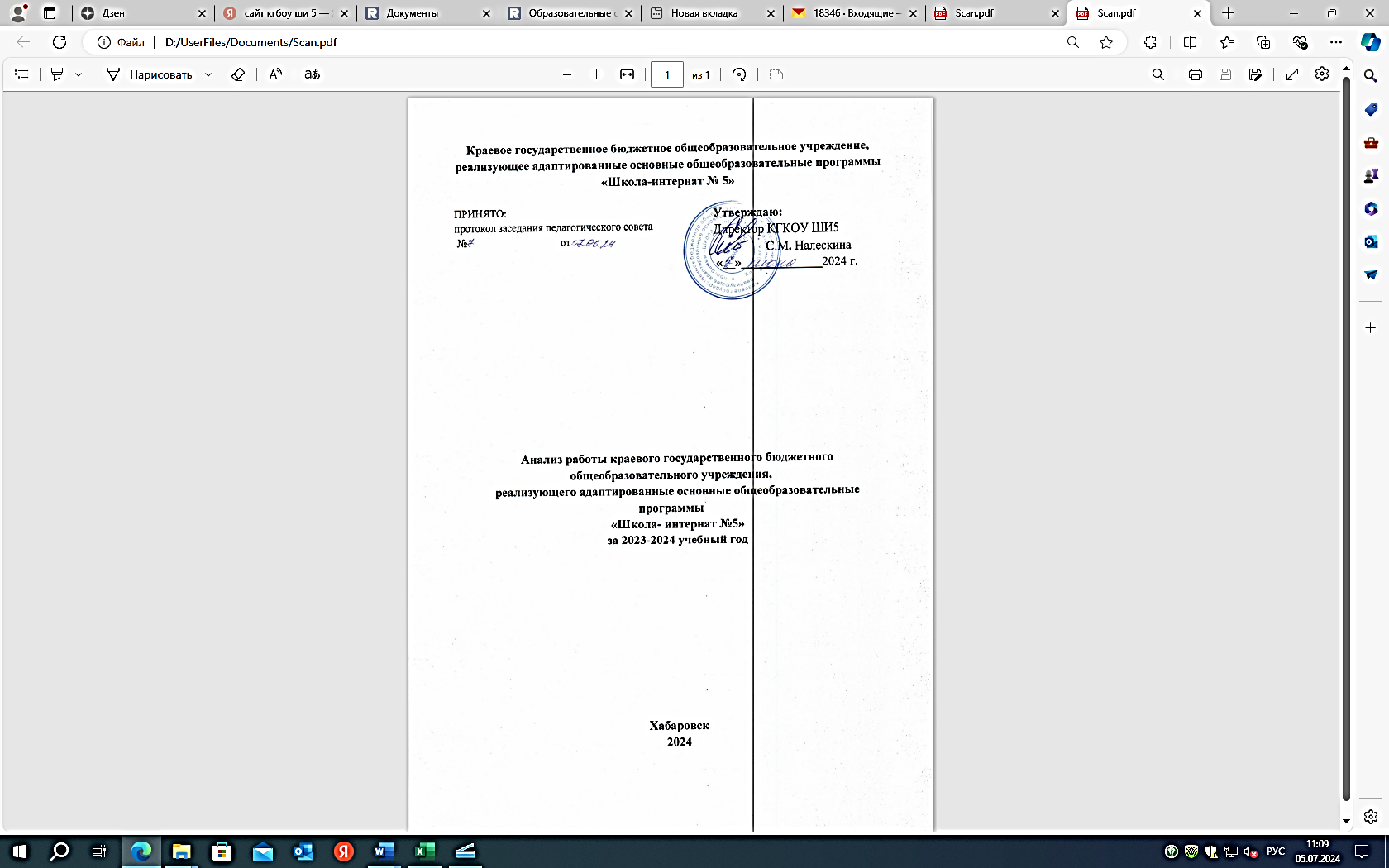 Краевое государственное бюджетное общеобразовательное учреждение, реализующее адаптированные основные общеобразовательные программы «Школа-интернат № 5»Анализ работы краевого государственного бюджетного общеобразовательного учреждения,реализующего адаптированные основные общеобразовательные программы«Школа- интернат №5»за 2023-2024 учебный годХабаровск2024Цель анализа:Основной целью анализа работы школы является аналитическое обоснование планирования работы в новом учебном году на основе определения факторов и условий, повлиявших (положительно или отрицательно) на результаты деятельности в прошедшем учебном году. Источники анализа:- документация школы (протоколы, приказы, классные журналы);- систематизированные   данные   по   итогам   внутришкольного   контроля   и   анализа оперативной   внутришкольной   информации   (таблицы,   диаграммы,   графики, качественные и количественные характеристики педагогических ситуаций и объектов контроля, аналитические справки);- справки   по   результатам   посещения   уроков   и   внеклассных   воспитательных мероприятий;-результаты   итоговых   административных   контрольных   работ,   результаты промежуточной и итоговой аттестации учащихся;- результаты независимых контрольных работ и срезов;- результаты  опросов, анкетирования  и исследований, проведенных  с различными участниками образовательного процесса;- статистические данные (РИК, ОШ).Раздел 1. Организационно-педагогические условия образовательного процессаКонтингент обучающихсяВариативное обучениеУчебный план (структура и направленность). Учебный план школы был составлен на основании базисного учебного плана и сохраняет в необходимом объеме содержание образования, являющееся обязательным на каждой ступени обучения. При составлении учебного плана соблюдалась преемственность между ступенями обучения и классами. Школа работает в режиме пятидневной рабочей недели в одну смену. Обучение ведется на русском языке. Образовательный процесс осуществляется в соответствии с уровнями общеобразовательных программ трех ступеней образования. Организация учебного процесса регламентируется учебным планом и расписанием занятий. Максимальный объем учебной нагрузки обучающихся соответствует максимально допустимому количеству часов с учетом пятидневной учебной недели. Учебный план состоит из инвариантной и вариативной части. Инвариантная часть составлена в соответствии с базисным учебным планом и обеспечивает выполнение требований ФГОС УО. По всем предметам учебного плана учителями - предметниками составлено календарно-тематическое планирование, в котором указывается используемый учебник, даты проведения уроков, темы уроков на основании какой программы составлено данное планирование.Организация урочной деятельностиС 1 сентября 2023 года ОО перешла на реализацию АООП, составленных на основе Федеральной Адаптированной основной общеобразовательной программы обучающихся с умственной отсталостью (интеллектуальными нарушениями). Изменения связаны с названием предметов (профессионально-трудовое обучение заменил профильный труд, социально бытовую ориентировку – основы социальной жизни, в учебном плане появился предмет информатика, сократилось количество часов на изучение предмета математика). С АООП, реализуемыми в ОО, можно ознакомиться на официальном сайте ОО.Учебные планы выполнены в полном объеме. Степень выполнения учебного плана 100 процентов. Расхождений по количеству часов, отведенных на реализацию в учебном плане рабочих программ учебных предметов, не выявлено. Все рабочие программы выполнены в полном объеме. Контрольные работы выполнены в полном объеме по учебным предметам: русский язык, математика, биология, обществознание, история, география.Организация внеурочной деятельностиВнеурочная деятельность в учреждении является составной частью воспитательно-образовательного процесса. Основной целью внеурочной деятельности является организации свободного времени обучающихся в условиях школы – интерната в свободное от уроков время для удовлетворения их потребностей в содержательном досуге, их участии в самоуправлении и общественно полезной деятельности, развитие их способностей с учетом индивидуальных особенностей обучающихся. В КГБОУ ШИ 5 реализуется программа спроектированных внеурочных мероприятий, объединенных по следующим направлениям деятельности: - коррекционно-развивающее;- духовно-нравственное;- спортивно- оздоровительное;- общекультурное;- социальное.	Таким образом, занятия по предметам школьного цикла имеют свое естественное  продолжение  в  разнообразных  видах  внеклассной  и внешкольной   деятельности обучающихся.   Внеурочная деятельность не является частью учебного плана, она нашла свое отражение в рамках основной образовательной программы учреждения через такие разделы, как «Программа формирования экологической культуры, здорового и безопасного образа жизни» и «Программа духовно-нравственного развития, воспитания обучающихся».Исходя из задач, форм и содержания внеурочной деятельности, для ее реализации в качестве базовой рассмотрена следующая организационная модель. Внеурочная деятельность в КГБОУ ШИ 5 осуществляется через:-	учебный план образовательного учреждения, а именно, через часть, формируемую участниками образовательного процесса;- дополнительные образовательные программы самого образовательного учреждения (внутришкольная система и дополнительного образования);- образовательные программы учреждений дополнительного образования детей, а также культуры и спорта;-	организацию деятельности групп продленного дня;-	классное руководство (экскурсии, круглые столы, соревнования ит.д.);-	деятельность иных педагогических работников (педагога-организатора, социального педагога, педагога-психолога) в соответствии с должностными обязанностями квалификационных характеристик должностей работников образования;-	инновационную (экспериментальную) деятельность по разработке, апробации, внедрению новых образовательных программ, в том числе, учитывающих региональные особенности.План внеурочной деятельности КГБОУ ШИ 5 определяет состав и структуру направлений, формы организации, объем внеурочной деятельности для обучающихся 1-9 классов. План внеурочной деятельности обеспечивает учёт индивидуальных особенностей и потребностей  обучающихся  через  организацию  внеурочной  деятельности.  Внеурочная деятельность осуществляется во второй половине дня.Для организации внеурочной деятельности  в  школе  используется  спортивный  зал, библиотека,   столовая,   кабинет   информатики.   В   кабинете   информатики компьютеры  имеют  выход  в  Интернет,  имеются  мультимедийное  оборудование.  Работа ведется по разработанным педагогами школы образовательным  программам, которые обеспечивают  включение  ребенка  в  систему  коллективных  творческих  дел,  которые являются  частью  воспитательной  системы  школы.  В определении содержания программ школа руководствуется педагогической целесообразностью и ориентируется на запросы и потребности  учащихся  и  их  родителей.  Внеурочная  деятельность  организуется  по основным   направлениям   в   таких   формах   как:   проектная   деятельность,   кружки, олимпиады, соревнования, экскурсии, конкурсы.Процент занятости обучающихся внеурочной деятельностью1-10 классов(100 %) заняты во внеурочной деятельности. Содержание   занятий,   предусмотренных   в   рамках   внеурочной   деятельности,   было  сформировано в начале учебного года  с учётом пожеланий обучающихся и их родителей (законных   представителей)   и   было   реализовано   посредством   различных   форм организации,   таких   как,   экскурсии,   кружки,   секции,   конкурсы,   соревнования, познавательные игры и т. д.Выводы: Согласно ФГОС УО план внеурочной деятельности школы составлялся с учетом интересов обучающихся и их родителей.  Организацию внеурочной деятельности  начали  с  изучения социального   запроса,   мнения   обучающихся   и   родителей   о   преимущественных   видах деятельности  школьников  во  внеурочное  время.  После проведенного собеседования с учителями   и   родителями   выяснилось,  что  кружки   выбирались   из   списка предложенного  школой.  -Занятость учащихся во внеурочной деятельности –100 %;-Расписание занятий соответствует требованиям;- Внеурочная деятельность охватывает все направления, но не во всех классах;- Учителя 1 –10 классов, педагоги школы оснащены нормативно-методическими материалами, что способствует их осведомлённости, методической готовности к внеурочной деятельности;- 100 % внеурочная деятельность реализуется на базе образовательного учреждения.Рекомендации:-Изучать интересы учащихся и родителей, работать над разработкой новых программ внеурочной деятельности, с целью удовлетворения запросов участников образовательного процесса. -Расширить варианты внеурочной деятельности по всем направлениям;-Отметить активную и творческую работу по организации внеурочной деятельности учителей начальной школы.Раздел 2. Сведения о педагогических кадрах образовательной организацииУчебно-воспитательный процесс в школе осуществляют 96 педагогических работников. Из них 5 входят в состав администрации.2.1. Состав и квалификация педагогических кадров КГБОУ ШИ 5Количественный и качественный анализ кадрового обеспечения КГБОУ ШИ 5 показывает, что происходит увеличение количества педагогов, имеющих педагогический стаж от 10 до 20 лет. Одновременно с этим происходит увеличение количества педагогов имеющих педагогический стаж свыше 20 лет. Данное изменение позволяет утверждать, что в школе работают педагоги с опытом работы, не относящиеся к разряду молодых специалистов. Анализ возрастного состава педагогических работников школы указывает на то, что средний возраст учителей по школе составляет 52 года. Наряду с этим увеличилось количество педагогов пенсионного возраста.В школе сохраняется тенденция преобладания педагогов имеющих высшее образование.Анализ квалификационной подготовки педагогов показывает, что в школе 60 % учителей имеют первую и высшую квалификационную категорию. Вывод: педагогический коллектив стабильный, опытный и квалифицированный, что непосредственно отражается на окончательных результатах образовательного процесса ОО. В последние два года наметилась тенденция к омоложению коллектива, что повышает его гибкость и восприимчивость к инновациям.Рекомендации: - необходимо довести курсовую подготовку педагогических работников в области ИКТ до 100%;- осуществлять систематическую помощь администрации в подготовке учителей к аттестации;- повысить число педагогических работников с высшей и первой категорией;- создать условия для наращивания кадрового педагогического потенциала ОО.Раздел 3. Анализ работы КГБОУ ШИ 5  за 2023-2024 учебный год3.1. Анализ результатов учебной деятельностиАнализ результатов учебной деятельности за 2023-2024 учебный год.     	Процесс обучения выстраивается с учетом биологических и социальных факторов в развитии учащихся с нарушением интеллекта, своеобразия их развития, положения о компенсации интеллектуального развития, а также с учетом современных педагогических технологий. Обучение происходит в тесном сотрудничестве педагогов и учащихся, преследуя следующие цели:- создать комфортную образовательную среду на основе индивидуального и дифференцированного подходов;- формировать мотивацию к учению как основы механизма по развитию навыков учебного поведения и коррекции познавательной сферы учащихся;- создавать условия для усвоения базового компонента образования, для достижения максимального уровня обученности, воспитанности, готовности к труду, для развития познавательных интересов;- сохранить психофизическое здоровье учащихся и благоприятный психологический микроклимат внутри образовательного пространства на всех этапах обучения.      	Результативность образовательного процесса определялась по следующим диагностическим критериям:- уровень обученности по предметам- контрольные работы- итоговая аттестация за год      	С учащимися школы-интерната работает педагогический коллектив из 86 человек, из них высшее образование имеют – 76 педагогов, среднее профессиональное - 10.      	Уровень квалификации:Высшая квалификационная категория – 26 педагогов;Первая квалификационная категория – 15 педагогов;Соответствие занимаемой должности – 35 педагога;Без категории – 10 педагогов.     	Количество классов – 39, в младшем звене – 19, в старшем – 20.      	Вариативное обучение:- АООП (вариант 1) –17 классов;- АООП (вариант 2) –22 классов;     	На начало года - 407 обучающихся. Прибыло 54 обучающихся, выбыло 17, на конец года – 444 обучающихся, из них на домашнем обучении – 97. В течение года пропущен 1107 урок без уважительной причины.Качество преподавания по основным предметам в 2023-2024 учебном году в классах для детей с тяжелыми и множественными нарушениями развития.Количество учеников, успевающих на «4» и «5»	Из учеников, обучающихся на дому на «4» и «5» закончили год -17 человек.          	Успеваемость по интернату составила 100%, качество обученности – 46,9%, средний балл усвоения знаний и умений – 3,9. 3.2.  Анализ итогового экзамена выпускников3.2.1. Анализ работы школы по подготовке выпускников к итоговому экзамену в форме ИЭ за 2023-2024 учебный год.Согласно Закону Российской Федерации “Об образовании” освоение общеобразовательных программ основного общего и среднего (полного) общего образования завершается обязательной государственной (итоговой) аттестацией выпускников общеобразовательных учреждений независимо от формы получения образования. В своей деятельности по подготовке и проведению государственной (итоговой) аттестации в форме ИЭ администрация школы и педагогический коллектив руководствуются нормативно – распорядительными документами федерального, регионального, муниципального, школьного уровней. Все нормативно – распорядительные документы рассматривались на совещаниях различного уровня. Нормативные документы КГКОУ ШИ 5 (Устав, Положения, приказы).Вопросы особенностей итоговой аттестации выпускников в 2021-2022 уч.г. рассматривались на педагогических советах. положение о ИЭ выпускников 9 классов; подготовка к государственной (итоговой ) аттестации выпускников 2022-2023 уч.г., допуск выпускников к ИЭ. На совещаниях с учителями и классными руководителями по подготовке к ИЭ рассматривались и изучались нормативно – распорядительные документы федерального, регионального, муниципального, школьного уровней, проводился инструктаж для организаторов.На заседании предметных МО рассматривались вопросы:Ознакомление с нормативно-правовыми актами, регулирующими порядок проведения государственной (итоговой) аттестации выпускников.Ознакомление с нормативно-правовыми актами, регулирующими порядок проведения ИЭ.Положения о государственной (итоговой) аттестации выпускников ОУ РФ.Формы проведения экзаменов.Анализ качества образования учащихся 9 класса за 1 и 2 полугодия.Информированность обучающихся об источниках получения информации по подготовке и проведению государственной (итоговой) аттестации выпускников в традиционной форме проходила через классные собрания. Проводились индивидуальное консультирование учителей, учащихся по вопросам государственной (итоговой) аттестации. Учебный план в выпускных в 9-х класса был выполнен на 100 %. Все лицензионные условия соблюдены. 3.2. 2 . Статистические результаты итоговому экзамену выпускников 9 классаКоличество учеников, успевающих на «4» и «5»          	Успеваемость по интернату составила 100%, средний балл усвоения знаний и умений – 3,9.      	  По результатам итоговой аттестации выпускников 9-х классов по профильному труду, результаты следующие:Результаты экзаменационного комплекса:Процент качества:Русский язык –100%Математика – 100%ОСЖ – 100% 	Все учащиеся справились с заданиями итоговой аттестации. 3.3. Анализ результатов воспитательной работы3.3. Анализ результатов воспитательной работы	В истекшем году в КГБОУ ШИ 5 была разработана в введена в работу Рабочая программа воспитания на 2021 – 2025 гг. Рабочая программа воспитания является обязательной частью адаптированной основной общеобразовательной программы КГБОУ ШИ 5. Программа направлена на решение проблем гармоничного вхождения обучающихся в социальный мир и налаживания ответственных взаимоотношений с окружающими их людьми. Программа призвана обеспечить достижение обучающимися личностных результатов, указанных во ФГОС: формирование у обучающихся основ российской идентичности; готовность обучающихся к саморазвитию; мотивацию к познанию и обучению; ценностные установки и социально-значимые качества личности; активное участие в социально - значимой деятельности.Воспитательная работа согласно Рабочей программе воспитания состоит из инвариантных и вариативных модулей, каждый из которых ориентирован на одну из поставленных школой задач воспитания и соответствует одному из направлений воспитательной работы школы. Инвариантными модулями являются: «Классное руководство», «Школьный урок» «Курсы внеурочной деятельности и дополнительного образования» «Работа с родителями» «Детское самоуправление» «Профориентация».Вариативные модули: «Ключевые общешкольные дела», «Детские объединения», «Экскурсии, походы», «Организация предметно-эстетической среды», «Безопасность жизнедеятельности (пожарная безопасность, дорожная безопасность, информационная безопасность, профилактика экстремизма и терроризма, профилактика распространения инфекционных заболеваний».	В отчетном году коллектив школы-интерната решал следующие воспитательные задачи:  - реализовывать воспитательные возможности общешкольных ключевых дел, поддерживать традиции их коллективного планирования, организации, проведения и анализа в школьном сообществе; - реализовывать потенциал классного руководства в воспитании школьников, поддерживать активное участие классных сообществ в жизни школы; - вовлекать школьников в кружки, секции, клубы, студии и иные объединения, работающие по школьным программам внеурочной деятельности, реализовывать их воспитательные возможности; - использовать в воспитании детей возможности школьного урока, поддерживать использование на уроках интерактивных форм занятий с учащимися; - инициировать и поддерживать ученическое соуправление – как на уровне школы, так и на уровне классных сообществ; - поддерживать деятельность функционирующих на базе школы детских общественных объединений и организаций; - организовывать для школьников экскурсии, походы и реализовывать их воспитательный потенциал; - организовывать профориентационную работу со школьниками; - организовать работу школьных медиа, реализовывать их воспитательный потенциал;- развивать предметно-эстетическую среду школы и реализовывать ее воспитательные возможности; - организовать работу с семьями школьников, их родителями или законными представителями, направленную на совместное решение проблем личностного развития детей. 	Решению воспитательных задач способствовали как общий план воспитательной работы, так и индивидуальные планы воспитателей и классных руководителей, педагогов дополнительного образования, обеспечивающих непрерывность учебно-воспитательного процесса в течение учебного года. Планирование воспитательной работы всех звеньев осуществлялось согласно единых требований.  В результате осуществлялась скоординированная работа всех участников учебно-воспитательного процесса, направленная на формирование социально адаптированной личности ребенка на каждом этапе его развития.  	Приоритетными направлениями в работе специалистов являлась забота о физическом, психическом и духовно-нравственном-нравственном здоровье детей. В школе-интернате    созданы все необходимые условия для полноценного воспитания и обучения детей с ограниченными возможностями здоровья. 	В настоящее время школа действует в статусе Центра трансфера технологий  по распространению опыта перехода на федеральный государственный образовательный стандарт начального общего образования обучающихся с расстройствами аутистического спектра и на федеральный государственный образовательный стандарт образования обучающихся с умственной отсталостью в связи с чем воспитательный процесс выстраивается в соответствии с требованиями ФГОС и направлен на обеспечение обучающимся воспитанникам  комфортного и плодотворного пребывания в школе, формирование у них необходимых жизненных компетенций, исходя из структуры дефекта,  индивидуальных особенностей, возможностей и потребностей каждого ребенка.Интернат. В школе-интернате сформирована 1 группа  интерната общей численностью 12 воспитанников с 6-разовым питанием.  В текущем году проживанием в интернате были охвачены все нуждающиеся.  Группы продленного дня. Для дневного пребывания детей с ограниченными возможностями здоровья в школе работали 16 групп продленного дня, общей численностью 165 обучающихся, из них:1 – 4 кл. – 11 групп, в них детей 103 чел. 5 – 9 кл. – 4 групп, в них 61 чел.с 3 - разовым питанием, что также позволило охватить всех желающих воспитанников школы-интерната системой дополнительного образования -  100 % обучающихся школы-интерната были охвачены воспитательным процессом во внеурочное время. В таблице отражена динамика охвата обучающихся группой продленного дня	и внеурочной деятельностью.Динамика охвата обучающихся ГПД и внеурочной деятельностьюДля изучения эффективности воспитательного процесса использовались: Динамическое наблюдение за обучающимися.Ведение дневников наблюдений.Анкетирование детей.Опрос классных руководителей и воспитателей.Опрос родительской общественности.Удовлетворенность родительской общественности работой образовательного учреждения в отчетном году составила 98 %, также, как и в 2020 году. 	Диагностика уровня воспитанности показывает стабильную положительную динамику в развитии обучающихся: оптимальный уровень воспитанности составил 65%, допустимый – 35%.	Стабильный уровень воспитанности обучающихся обеспечивается слаженной работой воспитателей и классных руководителей в рамках школьных целевых программ. Работа дополнительного образования.Педагогический коллектив школы стремится к созданию благоприятных условий для организации свободного времени обучающихся. Развивается система дополнительного образования. 	В истекшем учебном году в школе работал 21 кружок:Кружковая работа КГБОУ ШИ 5Всего разработано и реализуется 9 адаптированных дополнительных общеобразовательных программ: «Я –художник и творец!», «Волшебная кисточка», «Сундучок мастерового», «Театр моды «Подиум»», «Веселые нотки», «Общая физическая подготовка», «Юные инспектора дорожного движения», «Калейдоскоп событий», «Клуб ГТО».Все программы размещены на портале персонифицированного образования Хабаровского края. Охват детей программами дополнительного образования на конец года составил 100%.Для зачисления обучающихся на программы дополнительного образования необходимо использовать сертификат. В течение учебного года педагогами школы-интерната проводилась активная работа по оформлению сертификатов дополнительного образования. Данные сертификаты позволяют родителям выбирать различные программы не только в учреждении, где учится ребенок, но и в различные центрах доп.образования.В настоящий момент 129 обучающихся получили сертификат дополнительного образования. Начиная с 1 сентября 2024 года активная работа по оформлению сертификатов будет продолжена.В образовательной организации активно развивается школьное самоуправление, продолжает работать детская организация "Дружина юных мастеров" (ДЮМ). Обучающиеся привлекались к организации дежурства по школе, проведению рейдов, итогов смотров-конкурсов «Лучший класс», «Лучшее оформление кабинетов», «Лучшие дежурные» и т. д.,   активно участвовали в подготовке и проведении коллективных творческих дел. Классные руководители и воспитатели привлекали наиболее активных обучающихся к воспитательному процессу внутри классных коллективов. Под руководством педагога-библиотекаря и организатора школы Шемелиной Ирины Александровны в отчетном учебном году продолжалась активная работа органов детского самоуправления: ученического Совета школы (2 – 9 кл.).В отчетном году победителями стали:Совершенствовалось взаимодействие школы и родителей (законных представителей) обучающихся воспитанников с ограниченными возможностями здоровья, направленное на снижение числа обучающихся «группы риска».  В отчётном году был создан Совет родителей, куда вошли наиболее активные представители родительской общественности по 2 человека от каждого класса. Совет родителей стал не только незаменимым посредником в работе с родителями между администрацией школы, педагогическим коллективом, но также помогал в решении вопросов, касающихся организации и проведения совместных досуговых мероприятий с обучающимися. В отчетном году проведены все запланированные общешкольные родительские собрания:Общешкольные родительские собранияНа собрания и встречи с родителями приглашались специалисты: КДН, ПДН и ЗП для проведения бесед, консультаций по вопросам административной ответственности родителей за ненадлежащее исполнение родительских обязанностей, предупреждения девиантного поведения, профилактики наркомании, табакокурения и др.;УНД и ПРГУМЧС России по Хабаровскому краю для проведения занятий (консультаций) с родителями обучающихся по основам безопасности жизнедеятельности, правилах воспитания основ безопасного поведения детей;представители УМВД, ЛУ МВД России на транспорте  - беседы о технике безопасности в различных ситуациях, закрепление с обучающимися знаний  правил дорожного движения;представители центров по работе с населением «Доверие», «Единство»;центра развития творчества детей и юношества «Планета взросления»;врач-психиатр-нарколог  МДПО КГБ УЗ «ККПБ» МЗ;ОВД УНК УМВД России по Хабаровскому краю.Обращалось внимание родителей на:-    профилактику детского травматизма, -    правила внутреннего школьного распорядка для обучающихся,-    необходимость наличия школьной формы,-    занятость обучающихся в кружках, клубах, секциях,- оздоровление, досуговую занятость, безопасность поведения обучающихся во время каникул.В ходе проведения собраний вниманию родителей были предложены концертные номера в исполнении обучающихся школы, видеоролики, презентации, деловые игры, проводились опросы, анкетирование, раздавались буклеты и информационные листовки. В отчетном году проводилась большая профилактическая работа специалистами службы сопровождения: педагогами-психологами, учителями-логопедами, социальным педагогом: - поддерживалась тесная связь с родителями (законными представителями) и классными руководителями;- осуществлялся контроль за поведением обучающихся на переменах, в столовой, на прогулках;- проводились беседы с детьми, опаздывающими и (или) пропускавшими занятия;  - проводились беседы, видео презентации о вреде курения, наркомании, алкоголя и др.  Все выше перечисленное способствовало положительной динамике в воспитательной работе с обучающимися по формированию здорового образа жизни. Формированию здорового образа жизни также способствовало наличие в образовательной организации кабинета здоровья, специалисты которого в течение года отслеживали показатели физического здоровья обучающихся, следили за осанкой, сформированностью крупной и мелкой моторики, давали рекомендации по предупреждению утомляемости, дозированию психоэмоциональной и физической нагрузки на обучающихся с учетов мониторинга здоровья.Совет профилактики. В отчетном году продолжалась работа Совета профилактики, направленная на предупреждение правонарушений и безнадзорности среди обучающихся. На заседаниях Совета профилактики рассматривались вопросы, связанные с нарушениями дисциплины, снижением успеваемости и пропусками занятий. С подростками «группы риска» велась целенаправленная работа социального педагога, педагога-психолога, классных руководителей, администрации школы. Члены Совета профилактики в течение учебного года работали с неблагополучными семьями, выезжали с рейдами в семьи проблемных обучающихся:на Совет профилактики приглашались родители - 8 человек, что на 62% выше, (2024 г. –5 чел.);проводились профилактические индивидуальные беседы - 26 обучающихся  - на 57% выше (2024 г. – 15 чел.) ;направлено в ПДН, КДН и ЗП  -    15 отношений – на 20% выше (2024 г. – 12) продолжалось  взаимодействие с отделом опеки и попечительства г. Хабаровска,  центрами социальной помощи семьи и детям.В течение года   поддерживалась тесная связь с родителями детей «группы риска»,  классными руководителями. Проведено 9 заседаний Совета профилактики что на  30% выше, чем в 2023 г., где обсуждались результаты проделанной работы с «трудными» подростками, рассматривались персональные дела данной категории обучающихся.Работа с неблагополучными семьямиМониторинг реализации программы «Нет вредным привычкам!» показал, что в истекшем учебном году значительно снизилось количество курящих детей, не отмечались случаи курения на территории школы. С обучающимися регулярно проводились беседы о вреде курения, алкоголя с приглашением нарколога, демонстрацией фото и видео материалов. Численность состоящих на внутришкольном учете увеличилась по сравнению с 2023 уч. годом, также увеличилось число обучающихся, состоящих на учете в ПДН и ЗП по сравнению с предыдущим годом на 27%, что объясняется увеличением количества семей с неблагоприятными семейно-бытовыми отношениями.Численность обучающихся, состоящих на различных видах учетаДанные таблицы наглядно представлены на рисунке.Численность обучающихся, состоящих на учетеВ отчетном году проведены, ставшие традиционными, тематические недели, праздники, конкурсы, выставки рисунков, способствующие повышению познавательной активности обучающихся:  неделя вежливости,  неделя правовых знаний, неделя безопасности жизнедеятельности,  «С физкультурой мы дружны»,  неделя детской книги неделя русского языка, неделя математики неделя географиинеделя трудового обучения неделя психологииВ отчетном году были проведены следующие мероприятия и коллективные творческие дела: линейка, посвящённая Дню Знаний «Здравствуй, школа!»месячник профилактики детского дорожно-транспортного травматизма«Безопасная дорога»месячник антитеррористической и противопожарной безопасности «Безопасность жизнедеятельности»-    выставка рисунков, осенних букетов «Осенняя мозаика»,-   праздничный концерт, посвящённый Дню Учителя «Учителями славится Россия»,-    выставка поделок из природного материала «Осенний калейдоскоп», - месячник охраны здоровья, профилактики алкоголизма, курения, наркомании: «Здоровое поколение»,- месячник трудового воспитания,-     КТД  «С физкультурой мы дружны, нам болезни не нужны!»-     выставка  «Портрет мамы», посвящённая Всемирному дню Матери,-     месячник «Волшебница зима»,-  праздник, посвященный международному Дню инвалидов «Мы разные – мы равные»,конкурс на лучшее оформление классного кабинета,конкурс на лучшую   новогоднюю газету,  новогодние утренники,новогодняя дискотека, неделя безопасности дорожного движения,месячник профориентационной работы «Мир профессий»,месячник гражданско-патриотического воспитания «Мое отечество»,праздник, посвященный годовщине Хабаровского края,месячник духовно-нравственного воспитания «Спешите делать добро»,праздничный концерт, посвященный 8 марта, месячник героико-патриотического воспитания «Поклонимся великимтем годам!»,праздничный концерт, посвященный дню Великой Победы, праздник «До свидания, первый класс!»,праздник последнего звонка: «До свидания, школа, до свидания!»торжественное вручение  свидетельств об окончании школы выпускникам (выпускной бал) и др.                           Обучающиеся школы-интерната участвовали в спортивных мероприятиях:Обучающиеся принимали активное участие в выставках детского творчества детей с ограниченными возможностями здоровья:Обучающиеся принимали активное участие в дистанционных конкурсах    	Данные успехи стали возможны благодаря творческой деятельности педагогов школы: руководителя музыкального кружка Иваниной А.А., учителя физической культуры Мардашевой И.Н., учителей трудового обучения Поладашвили О. Л., Гусаченко С.В., учителя ИЗО Самохиной А.А.При реализации программы «Профориентация» педагогический коллектив решал следующие задачи:привитие навыков самообслуживающего труда и санитарно—гигиенических навыков; социально-бытовая, экономико-трудовая адаптация учащихся; развитие мелкой моторики через уроки ручного труда и систему кружков дополнительного образования; привитие потребности трудиться во благо себя и своих близких; овладение основами рабочей профессии в школьных мастерских; получение знаний о различных профессиях;воспитание уважения к людям труда; формирование личностных качеств, необходимых для трудовойдеятельности: добросовестное отношение к делу, ответственность, трудолюбие, умение доводить начатое до конца, объективно оценивать результаты своего и чужого труда.Под руководством Исаевой Н.П. осуществляется тесная связь с учреждениями начального профессионального образования с целью профессионального самоопределения и дальнейшего трудоустройства выпускников (ПУ № 6, 9, 3, Хабаровский промышленно – экономический техникум, Хабаровский судостроительный колледж).   В течение учебного года проводятся экскурсии в эти училища, а также центр занятости населения, на предприятия города, где обучающиеся старших классов, знакомятся с различными рабочими профессиями. Выводы.В отчетном году были реализованы все запланированные мероприятия. Анализируя воспитательный процесс, необходимо отметить, что в отчетном году коллективом школы-интерната проводилась большая воспитательная работа, направленная на создание оптимальных условий для раскрытия, развития и совершенствования возможностей обучающихся, их самоопределения в отношении будущей профессии. 	Педагоги школы продолжали активно внедрять в практику воспитательной работы проектную деятельность.	Наметились пути более тесного взаимодействия с родителями (законными представителями) обучающихся, во многом благодаря наличию Совета родителей, ставшего незаменимым посредником во взаимодействии родителей с администрацией школы, классными руководителями, социальным педагогом, педагогом-психологом.  Следует отметить скоординированные действия педагогического коллектива, социального педагога, Совета профилактики школы, КДН, ПДН и ЗП, Центров по работе с населением, специалисты которых принимали активное участие в профилактических, общешкольных, досуговых мероприятиях образовательной организации.Анализ воспитательной работы школы-интерната в 2023-2024 учебном году выявил следующие проблемы и недостатки:1. Несмотря на проводимую работу сохраняется низкая активность родителей обучающихся с тяжелыми и множественными нарушениями развития, нежелание участвовать в общешкольных мероприятиях и родительских собраниях.	2. Недостаточная активность воспитателей ГПД и интерната в проектной деятельности, использовании цифровых образовательных продуктов, ИКТ в воспитательном процессе (в основном ограничиваются просмотров видеофильмов, мультфильмов и презентациями к развивающим занятиям).  3.	Большая наполняемость групп продленного дня в начальных классах с легкой умственной отсталостью, а также наличие обучающихся формально занимающих место в ГПД, особенно это касается обучающихся старших классов. 4. Рост потребности в утреннем и вечернем подвозе детей школьным транспортом. Задачи на  2024 – 2025 учебный год:1. Продолжать активное изучение и внедрение инновационных технологий в организацию воспитательного процесса: проектную деятельность, ИКТ, ЦОРы. 2.  Повышать компетентность педагогических работников через участие в профессиональных конкурсах различного уровня, в экспериментальной и научно-исследовательской работе, сетевых проектах.4. Продолжить разъяснительную работу по правовой пропаганде среди обучающихся, их родителей (законных представителей), направленную на профилактику правонарушений.5. Планировать дополнительно мероприятия с родителями обучающихся с УО и ТМНР, с приглашением узких специалистов по повышению их педагогической грамотности, продолжать работу в рамках «Школы для родителей».6.  Активизировать работу родительского Совета со всеми участниками учебно-воспитательного процесса. 7.  Совершенствовать взаимодействие школы, ЦРТД и Ю, КДН, ПДН и ЗП, Центров по работе с населением, по совместной работе с семьями обучающихся, находящимися в сложной жизненной ситуации.3.4. Социальное партнерствоШкола проявляет значительную социальную активность в обеспечении партнерства и сотрудничества с другими образовательными учреждениями. Школа является базовой площадкой для прохождения педагогической практики студентами факультетов коррекционной педагогики, специальной психологии и педагогики учреждений высшего профессионального образования. С коллегами из центра психолого-педагогического, медицинского и социального сопровождения организуется обмен опытом работы с детьми с ограниченными возможностями здоровья, ПМПК Центра систематически проводит динамический мониторинг психического развития учащихся школы, своевременно проводится корректировка образовательного маршрута школьников. С учреждениями начального профессионального образования осуществляется совместная работа по профориентации, преемственности в трудовом обучении школьников и учащихся НПО.3.5. Анализ работы структурного подразделения  РРЦ РАС ТМНРРегиональный ресурсный центр по организации комплексного сопровождения лиц с расстройствами аутистического спектра и тяжелыми множественными нарушениями развития (далее – РРЦ РАС ТМНР) в соответствии с Положением о РРЦ РАС ТМНР осуществляет свою деятельность в целях: обеспечение комплексного функционирования системы психолого-педагогических, научно-методических ресурсов Хабаровского края, направленных на повышение доступности образования детей с расстройствами аутистического спектра и тяжелыми множественными нарушениями развития, на социализацию и интеграцию их в общество;координация деятельности общеобразовательных и иных организаций, осуществляющих комплексную помощь лицам с РАС и ТМНР, обеспечивает сетевое взаимодействие и оказывает поддержку в вопросах комплексной медико-социальной и психолого-педагогической помощи лицам с РАС и ТМНР.В структуре РРЦ РАС ТМНР действуют 3 отдела: информационно-аналитический, учебно-методический, консультативно-диагностический. В 2023-2024 году (далее-отчетный период) работа осуществлялась согласно целям, задачам и плана деятельности РРЦ РАС ТМНР. За отчетный период в центр за первичным углубленным психолого-педагогическим обследованием обратилось 98 семей воспитывающих детей с РАС и ТМНР, из них 36 - семьи с детьми группы риска в возрасте до 3х лет.  Всего, за время работы центра, первичных и вторичных обращений за углубленным психолого-педагогическим обследованием по основной базе было 992 обращений. 100% обратившимся семьям оказаны комплексные психолого-педагогические программы сопровождения (диагностические обследования, консультации, занятия детям, обучение родителей).  В 2023-2024 году РРЦ РАС ТМНР продолжил работу по развитию системы комплексной психолого-педагогической и социальной помощи семьям, имеющих детей с РАС и ТМНР. Центр способствует созданию методической базы и обучению специалистов городских и районных ресурсных центров по работе с лицами с РАС и ТМНР. Опыт по сопровождению лиц с РАС транслируется в создаваемые в крае центры ТМНР (г. Комсомольск – на – Амуре, г. Хабаровск). За отчетный период по вопросам комплексного сопровождения лиц с РАС и ТМНР было проведено 5 вебинаров, 19 встреч, организовано 2 конференции, специалисты выступили с докладами на 3 конференциях.Деятельность информационно-аналитического отдела реализовывалась в 2023 – 2024 учебном  году в следующих направлениях:(см. Приложение 1, раздел 1, приложение  2).        В соответствии с программой информационного сопровождения деятельности информационно-аналитического отдела РРЦ РАС ТМНР информация о деятельности ресурсного центра освещается на всех доступных площадках: конференциях, совещаниях, социальных сетях, сайтах (см. приложение1, раздел 1). В таблице отражены показатели Центра за отчётный период, по сравнению с тем же периодом прошлых годов. Количество реализованных просветительских программ и мероприятий осталось прежним. Продолжается работа информационных порталов. Мы публикуем материалы о работе центра в социальной сети «В Контакте», на сайте КГКОУ ШИ5, АНО «ХИО «Реальная помощь», видеохостинге «YouTube».Важной составляющей деятельности специалистов центра являются публикации по транслированию опыта психолого-педагогического сопровождения детей с РАС и ТМНР, семей их воспитывающих, специалистов образовательных организаций края. За прошедший период было опубликовано: Сайт КГКОУ ШИ5, страница «РРЦ РАС ТМНР» -12 публикаций.	 Социальная сеть «В Контакте» - 45 публикаций	Социальная сеть «В Контакте», страница «Проект социального воздействия» - 32 публикации.	Сайт АНО «ХИО» Реальная помощь» - 2 публикации.Канал «РРЦ РАС ТМНР» видеохостинг «Рутуб»  - 8 публикаций.	Центр активно развивает партнерство организаций, входящих в социальный холдинг. В рамках деятельности социального холдинга опубликовано 8 сюжета о жизни семей с детьми с РАС и ТМНР.    Результаты деятельности учебно-методического отдела (См. Приложение 1, раздел 2):В отчетный период продолжалась работа по заключению договоров о взаимном сотрудничестве.  Заключено 6 договоров (всего заключено совокупно 52 договоров) о взаимном сотрудничестве с образовательными организациями по осуществлению психолого-педагогического сопровождения детей с РАС и ТМНР. В рамках деятельности по договору определены кураторы и выявлены специалисты, которые работают с детьми РАС и ТМНР. Охват краевых профильных образовательных учреждений края – 100%.Специалисты  Центра  участвуют в качестве спикеров  в МО узких специалистов, проводят консультации по вопросам обучения и воспитания детей  РАС и ТМНР,  делятся опытом на педагогических советах, проводят супервизии.  Центр постоянно сотрудничает с КГКОУ ШИ №5, КГКОУ ШИ № 3, другими образовательными учреждениями, где обучаются дети с РАС и ТМНР. Специалисты образовательных организаций края стажируются в центре и консультируются по вопросам обучения и воспитания детей ТМНР и РАС.Перед специалистами РРЦ в 2023-2024 учебном году мы описали и внедрили в деятельность центра процесс от запроса семьи на диагностику до выдачи психолого-педагогического заключения и дальнейшего коррекционного маршрута ребенка.  Приведено в соответствие договор и  заявление на оказание психолого-педагогического сопровождения, разработана программа «Дифференциальная диагностика».Опыт по сопровождению лиц с РАС транслируется в создаваемые в крае центры ТМНР (г. Комсомольск – на – Амуре, г. Хабаровск). За отчетный период по вопросам комплексного сопровождения лиц с РАС и ТМНР было проведено 5 вебинаров, 19 встреч, организовано 2 конференции, специалисты выступили с докладами на 3 конференциях.Обучающие мероприятия для специалистов образовательных организаций Хабаровского края и специалистов социальной сферы: Проведено 10 мероприятий. Организованы и проведены семинары и консультации для специалистов:  -ШИ №3 и №1 г. Комсомольск-на-Амуре, тема «Особенности сопровождения лиц с РАС и ТМНР в условиях ресурсного центра. Методическое сопровождение специалистов образования края».-ШИ п. Ванино и г. Советска Гавань, тема «Комплексное сопровождение лиц с РАС и ТМНР».-консультации со специалистами  ДОУ №200 и 106 по вопросам организации учебной среды для детей РРЦ РАС ТМНР. -консультации со специалистами ПНИ по вопросам организации учебной квартиры самостоятельного проживания, социальной занятости -6.Работа по развитию кадрового потенциала РРЦ РАС ТМНР.В целях развития и упрочнения связи с научно-исследовательскими и методическими центрами, поддерживается и развивается систематическая связь с ИКП РАО, РОБО «Общество помощи аутичным детям «Добро» г. Москва, ФРЦ ИН ТМНР и ЦЛП г. Псков, ФРЦ РАС г. Москва.  3 специалиста Центра прошли стажировку в ИКП РАО и РОБО «Общество помощи аутичным детям «Добро».100% специалистов Центра постоянно повышают профессиональную квалификацию в качестве участников Всероссийских вебинаров, семинаров, курсов и пр.2 сотрудника центра имеют первую квалификационную категорию, 3 сотрудника-высшую, 1 сотрудник имеет степень магистра по направлению «Психология образования», 1 сотрудник учится в аспирантуре ДВФУ.Результаты деятельности консультационно-диагностического отдела За отчетный 2023-2024 уч. год в центр за первичным углубленным психолого-педагогическим обследованием обратилось 98 семей воспитывающих детей с РАС и ТМНР, из них 36 - семьи с детьми группы риска в возрасте до 3х лет.  Всего, за время работы центра, первичных и вторичных обращений за углубленным психолого-педагогическим обследованием по основной базе было 992 обращений. При этом в отчетном периоде проведены выезды в ДОУ Хабаровского края, в которых было проведено обследование 273 ребенка в возрасте от 0 до 3-х лет.  В рамках деятельности отдела в ходе организации диагностики сложных случаев, осуществления правовой, психологической и методической поддержки людей с РАС и ТМНР реализуются следующие программы:Программа «Ранний старт»В период с сентября 2023 года по май 2024 года специалистами СРП были доработаны нормативные акты, регулирующие работу СРП, подготовлены и утверждены директором:	- Приказ о назначении руководителя СРП; 	- Положение о Службе; 	- Программа оказания услуг ранней помощи детям от 0-3лет.В Службу ранней помощи первично в 2023/2024 учебном году обратилось 36 детей раннего возраста. С ними были проведено 144 диагностических индивидуальных приемов по оценочному инструментарию теста KID/RCDI.Всего проведено: 504– индивидуальных занятий;69 -  групповых занятий;570– индивидуальных консультаций с родителями;2 – групповых консультаций в рамках программы «Школа для родителей»;             В период с 1.09.2023 по 16.10.2023 была оказана психолого-педагогическая помощь детям в возрасте от 0 до 3-х лет Психолого-педагогическая помощь была оказана 273-м детям, из них:14 детей из МБДОУ с. Виноградовка;27 детей из МАДОУ №190;1 ребенок из МАДОУ №23;14 детей из МБДОУ с. Сосновка;45 детей из МАДОУ №202;12 детей из МБДОУ с. Гаровка-1;25 детей из МБДОУ с. Сергеевка;29 детей из МАДОУ №57;9 детей из МБДОУ с. Елабуга;24 ребенка из МАДОУ № 207;32 ребенка из МАДОУ №173;41 ребенок – самостоятельно обратившиеся семьи с детьми в возрасте от 0 до 3-х нет в РРЦ РАС ТМНР г. Хабаровск. По результатам оказанной психолого-педагогической помощи, у 34-х детей было выявлено наличие проявлений факторов риска, разной степени выраженности. Протокол индивидуального обследования включал критерии оценки высших психических функций и аспектов поведения детей, таких как: речевые навыки (экспрессивные, импрессивные), мышление, наличие стереотипного поведения, агрессии/аутоагрессии, степень саморегуляции, в возрасте от 0 до 3-х лет. Обследование проводилось с помощью следующих методов: опрос, тест-задание, включенное наблюдение.Всего принято детей 36Проведено занятий 5732. Программа «Диагностика»Цель программы по диагностике - создание условий для определения потенциальных возможностей психического, личностного развития каждого ребенка через выявление «зоны ближайшего развития» в продуктивном взаимодействии ребенка с взрослым в процессе коррекционно-развивающего сопровождения.Диагностику прошли 98 детей.В рамках первичной диагностики с 01.06.2023 – 31.05.2024 г. проведено:980 диагностических занятий;980 консультаций родителей по диагностике 98 психолого-педагогических консилиумов;98 психолого-педагогических заключений.Всего принято детей 98 Проведено занятий 980Программа «Группа «Незаурядные дети» В отчетный период было реализовано 2 курса занятий по программе «Группа «Незаурядные дети». Первый курс коррекционно-развивающая программа «Незаурядные дети. ПрекРАСное лето» является составляющей коррекционно-развивающей программы «Группа «Незаурядные дети». Второй курс коррекционно-развивающая программа «Незаурядные дети. РАСписная осень» является составляющей коррекционно-развивающей программы «Группа «Незаурядные дети».13 детей были охвачены этой программой и остаются на динамическом наблюдении;100 групповых занятий; Консультаций родителей 314Всего принято детей 13Проведено занятий 1005. Программы «Смогу жить сам» и «Город особых мастеров» Программа обучения людей с РАС и ТМНР начальным трудовым навыкам (18+).В рамках программы с 01.09.2024 – 31.05.2024 г.  проведено:15   диагностических занятий;590 групповых занятий.307 индивидуальных занятий2 родительских занятияЗа 2023/2024 учебный год занятия посетили 27 молодых людейПринято 27 подростков. Проведено 897 занятий. 6. Программа «Идем вместе в будущее».Коррекционные занятия детей с ДЦП. Консультация родителей, воспитывающих детей с ДЦП.В рамках программы с 01.09.2023 – 31.05.2024 г.г. проведено: 10 первичных индивидуальных приема, принято 10 детей;3 детей – повторно;179 индивидуальных занятий проведено с детьми;179 индивидуальных консультаций родителей   (или законных представителей);За отчетный период  занятия посетили 13 детейПринято 13 детей. Проведено 179 занятий.7. Программа «Школа для родителей»Одна программа реализуется на протяжении 5 недель, проводится 10 групповых занятий и индивидуальные консультации для родителей по запросу. За период с 01.09.2022 – 31.05.2023   было реализовано 2 курса занятий по программе «Школа для родителей». Количество участников - 20 семей.Проведено 20 встреч – занятий в очной форме: мастер-классов, групповых занятий, лекций и 2 родительских собрания. Индивидуальных консультаций в очном формате с родителями проведено- 405.Работа продолжалась и в дистанционной формате.  Заочно 251 встреча (Ватсап, скайп и личная переписка).Принято 20 семей. Проведено 656 занятий/консультаций. Специалистами РРЦ РАС ТМНР за 2023/2024г было проведено 1001 индивидуальное коррекционно-развивающие адаптационное занятие с детьми РАС и ТМНР. Эти занятия не входят ни в одну из программ, реализуемых в РРЦ РАС ТМНР и проводятся специалистами исходя из запроса родителя, согласно ИПО ребенка, составленной на психолого-педагогическом обследовании. Всего на индивидуальных коррекционно - развивающих занятиях, не входящих в программы РРЦ РАС ТМНР было принято 23 ребёнка. Для каждой семьи, количественная протяженность занятий была индивидуальна. На данном этапе специалистами Ресурсного центра продолжается разработка и реализация индивидуальных программ обучения (ИПО), осваиваются новые формы работы, включающие технологии АДК и развивающий уход, активно используются индивидуальные коммуникативные альбомы, электронные коммуникаторы и другие коммуникативные инструменты. Проводятся занятия по формированию мотивации ребенка к деятельности,   умению сообщать о своих потребностях, выполнять действия, направленные на их удовлетворение, по формированию навыков доступной   деятельности,  коммуникативных навыков. Важно развивать навыки двигательной активности, бытовые, изобразительной деятельности, умение взаимодействовать с членами семьи, соблюдать меры безопасности, оценивать полученный результат, адекватно относиться к положительной и отрицательной оценке деятельности и ее результатам.  Периодичность проведения занятий - 2 раза в неделю. Специалистами заполняются данные по реализации учебных планов занятий с детьми, с разрешения родителей ведутся видео-сьемки занятий.В ходе обучения детей проводится консультирование родителей по организации развивающей среды, по оказанию развивающего ухода, по использованию АДК в домашних условиях, по привлечению ресурсов внутри семьи, используются очная и дистанционная формы работы.Количество сопровождаемых детей по районам края на 31.05.2024 г. (рис.1)                                              Приложение1 Приложение 2СВОДНЫЙ ОТЧЕТПУБЛИКАЦИИ, ОСВЕЩЕНИЕ В СМИ ДЕЯТЕЛЬНОСТИ РРЦ РАС ТМНР Сентябрь 2023 - май 2024 год3.6. Анализ работы социально – педагогической деятельности.Основные цели и задачи работы социального педагога:1.      Формирование законопослушного поведения и здорового образа жизни учащихся.2.      Своевременное выявление учащихся «группы риска» СОП и неблагополучных семей.3.      Профилактика девиантного и асоциального поведения учащихся, социальная адаптация и реабилитация учащихся группы «социального риска».4.      Организация работы, направленной на помощь детям, оказавшимся в трудной жизненной ситуации и детям из неблагополучных семей.5.      Отработка системы обратной связи между ведомствами системы профилактики правонарушений и безнадзорности в соответствии с ФЗ № 120 «Об основах системы профилактики правонарушений и безнадзорности среди несовершеннолетних».6.      Организация просветительской деятельности среди учащихся и родителей.7.      Проведение консультаций с педагогическим составом школы по правовым и организационным вопросам. Для успешной работы социальный педагог руководствуется:1.      Конституцией РФ2.      Законом «Об образовании»3.      Конвенция о правах ребенка4.      Федеральным законодательством и нормативно-правовыми актами органов исполнительной власти РФ, направленными на защиту прав и законных интересов несовершеннолетних5.      Нормативно-правовыми актами органов местного самоуправленияСоциальный педагог:1.        поддерживает тесную связь с родителями;2.        изучает социальные проблемы учеников;3.        ведет учёт и профилактическую работу с детьми из неблагополучных семей и семей, оказавшихся в трудных жизненных ситуациях;4.        осуществляет социальную защиту детей;5.        организует и осуществляет просветительскую, консультативную деятельность среди учащихся, родителей и педагогов школы по правовым, организационным, профилактическим вопросам;6.        организует и поддерживает тесную связь с органами опеки и попечительства, с КДН и ЗП при администрации ЧГО, с правоохранительными учреждениями, с органами социальной защиты населения, учреждениями дополнительного образования.В начале учебного года был проведён мониторинг ученического коллектива школы, в ходе которого составлены списки учащихся по определённым статусным категориям для определения материального уровня жизни семей, диагностика контингента. Данные были получены путем изучения школьной документации, составления социальных паспортов классных коллективов, собеседования с родителями, классными руководителями, учащимися, через тестирование, анкетирование, опросы. В результате всей работы был составлен социальный паспорт школы.   Социальный паспорт за 3 года       На начало 2023-2024 учебного года мною был составлен и утвержден директором школы план работы социального педагога на учебного год.Охрана прав детей.  В школе обучалось 15 детей из замещающих семей. Социальной службой и отделом опеки и попечительства проводится совместные патронажи в семьи, контроль за обеспечением и воспитанием детей. Своевременно оказывается помощь в вопросах защиты прав и интересов, в вопросах воспитания. Все опекуны исполняют свои обязанности по содержанию, обучению и воспитанию подопечных, посещают классные родительские собрания, выполняют рекомендации педагогов.Работа с военным комиссариатом г. Хабаровска.По запросу военкоматов г. Хабаровска направлялась информация об учащихся школы, подлежащих первичной постановке на воинский учет в 2024 году. Двадцать обучающихся школы поставлены на учет в военкомате г. Хабаровска. Документы предоставлены в полном объеме и своевременно.Работа по взаимодействию с педагогическим коллективом.В течение года проводилась работа по оказанию помощи классным руководителям и учителям-предметникам по следующим вопросам:1.         составления социального паспорта класса;2.         проведения диагностических мероприятий и тестирования;3.         организации работы с детьми, стоящими на внутришкольном учёте;Проводились консультации для классных руководителей, педагогических работников по вопросам:         семейного права;         профилактики побегов и бродяжничества;         профилактики вредных привычек;         формирования отношений между родителями и детьми;         работы с детьми девиантного поведения и школьной дезадаптацией.Профориентационная работа с учащимися.В рамках профориентационной работы проведены индивидуальные консультации с родителями и учащимися 9 классов. Проведены классные часы, тестирование обучающихся. Будущие выпускники побывали на профессиональных пробах в учебных заведениях профессионального образования.Работа с учащимися.Результаты анализа социального паспорта убеждают в том, что низкий социокультурный уровень родителей, значительное количество неполных, малообеспеченных, многодетных, а также наличие неблагополучных семей имеют влияние на существенные моменты образовательного процесса. Основная проблема, возникающая в процессе работы: значительное количество родителей, ненадлежащим образом исполняющих родительские обязанности по содержанию, воспитанию и обучению детей.Для повышения эффективной работы по профилактики безнадзорности и правонарушений с несовершеннолетними в 2023-2024 учебном году велась совместная работа социального педагога с педагогами - психологами школы (социально-психологическая служба).Профилактическая работа в учебном   году проводилась по совместному плану школы и ПДН. Инспектор ПДН провела беседы по классам на темы:«Права и обязанности несовершеннолетних», «Административная и уголовная ответственность несовершеннолетних», Инспектор ПДН, специалисты «Центра медицинской профилактики», приглашалась на тематические классные часы и родительские собрания, по тематике формирования законопослушного поведения, проблемам роста правонарушений, бродяжничества с целью духовно-нравственного воспитания молодежи и подростков, взаимодействия семьи и школы в вопросах профилактики правонарушений.Социальным педагогом проводились беседы по профилактике употребления наркотических средств, формированию ЗОЖ, уроки личной безопасности в школе, дома, на улице, «Безопасный интернет»     По основным профилактическим направлениям в течение уч. года была проделана определенная работа. Особое внимание было уделено детям, стоящим на внутри школьном учёте.  Для продуктивной работы с «трудными» детьми в школе организовано сотрудничество с органами и учреждениями системы профилактики безнадзорности и правонарушений, в частности: КДН и ЗП, ПДН, отдел опеки и попечительства. Включены в сотрудничество органы социальной защиты населения.  С целью выполнения закона РФ «Об образовании», а также для предотвращения бродяжничества и безнадзорности ведётся контроль над посещаемостью занятий учащимися школы.Алгоритм:-учителя предметники ставят в известность классного руководителя, социального педагога, администрацию школы о пропусках уроков учениками;-семьи учащихся, имеющих систематические пропуски без уважительной причины, обследуются социальным педагогом, классным руководителем, ставятся на внутришкольный учёт. Составляется ИПК и реализуется индивидуальная работа.  Информация о таких учащихся подаётся в ПДН, КДН и ЗП.Социальным педагогом, педагогом-психологом, классными руководителями организуются рейды по семьям, сбор характеризующего материала для КДН и ЗП.Достижение положительных результатов в работе возможно только в том случае, когда задействованы все субъекты образования и воспитания: учащиеся, педагоги и родители. В течение учебного года в школе, велась работа с родителями, законными представителями, использовались традиционные, но наиболее действенные формы профилактической работы:- работа «Родительского комитета»- индивидуальные беседы с родителями классных руководителей, совместно с администрацией школы, социальным педагогом, школьным психологом;- тематические родительские собрания, консультативные часы;- индивидуальная работа совместно с инспекторами ПДН, КДН и ЗП;   Цель проводимых мероприятий – повышение педагогической культуры родителей, их психолого-педагогической компетентности в семейном воспитании, выработке единых подходов семьи и школы к воспитанию детей. Но в этом вопросе школа сталкивается с такой проблемой, как отсутствие заинтересованности со стороны родителей в организации досуга своих детей.Работа с подростками, имеющими девиантное поведение.В начале учебного года на внутришкольном учете состояло 4 ученика. В течение учебного года по заявлениям классных руководителей, решением совета профилактики было поставлено на внутришкольный учет ещё 4 подростка за систематические нарушения Устава школы: нарушение дисциплины в школе, на уроках, опоздания и пропуски занятий.          Список обучающихся состоящих на внутришкольном учёте на 20.05.2023гНиже приведена таблица, на которой показан процент детей, состоящих на внутришкольном учете от общего числа учащихся КГКОУ ШИ 5Список обучающихся состоящих на учёте в ПДН г. Хабаровска на 25.04.2024г КГБОУ ШИ 5Процент детей, состоящих на учете в ПДН от общего количестваучащихся КГКОУ ШИ 5Со всеми вышеназванными обучающимися систематически проводились индивидуальные и групповые профилактические беседы, осуществлялся контроль за посещением и успеваемостью, контролировалась занятость дополнительным образованием. С целью коррекции поведения этих обучающихся использовались профилактические методы работы: постоянный контроль за их поведением, беседы с родителями, классными руководителями; работа с детьми, опаздывающими на занятия; выяснение причин отсутствия учащихся на уроках. С детьми «группы риска» в течение 2023-2024 учебного года проводилась следующая работа:заведены карточки учёта; составлены планы профилактической работы;закреплены наставники из числа классных руководителей;на Совет профилактики приглашались родители - 5 человек;проводились индивидуальные профилактические беседы - 16 человек.При этом постоянно поддерживалась тесная связь с родителями и классными руководителями. Проведено 9 заседаний Совета профилактики, на которых обсуждались результаты проделанной работы с трудными подростками. Рассматривались персональные дела данной категории учеников: пропуски занятий без уважительной причины, нарушение Устава школы.На конец учебного года поведение ребят, имеющих девиантное поведение, стало более адекватным и стабильным благодаря работе педагогического коллектива школы.Работа с неблагополучными семьями.В 2023 – 2024 учебном году на начало года на учёте, в КДН и ЗП г. Хабаровска состояло 7 детей из 6 неблагополучных семей.  В течение учебного года изменился состав обучающихся проживающих в неблагополучных семьях.На конец учебного года на учёте в КДН и ЗП г. Хабаровска состоит 7 детей из 6 неблагополучных семей. На обучающихся из неблагополучных семей, были составлены инд. планы, где отмечалась проведенная профилактическая работа. Списки семей, обучающихся КГБОУ ШИ 5, состоящих на учёте в КДН и ЗП на 20.05.23 г. Детей из неблагополучных детей - 7 Неблагополучных семей – 6   Процент неблагополучных семей, состоящих на учетев КДН и ЗП от общего количества учащихся КГКОУ ШИ 5С вышеуказанными категориями учащихся и их родителями проводилась совместная работа с центром социальной защитой населения, отделом опеки и попечительства, ПДН, КДН и ЗП. Инспектора ПДН ОП всех районов города, а также центры социальной работы с населением подключались к работе с неблагополучными семьями и проблемными обучающимися. На протяжении учебного года осуществлялся контроль за ситуацией в семьях: проводились рейды по посещению этих семей, составлялись акты обследования, родителям давались рекомендации, консультации, приглашались на Совет профилактики, на КДН и ЗП, при необходимости к работе подключали инспектора ПДН. В рамках оказания помощи семье в обучении детей школа-интернат:-  обеспечивает внутришкольный контроль посещаемости детьми уроков, доводит результаты до сведения родителей и совместно с ними принимает меры по недопущению прогулов занятий данными детьми;-  проводит разъяснительную работу с родителями по поводу повышения родительской ответственности за посещение детьми школы, а также за их успеваемость;-  создает необходимые условия для получения детьми из семей, находящихся в социально опасном положении, образования, с учетом количества пропущенных ими уроков; -  при наличии возможностей обеспечивает детей из семей, находящихся в социально опасном положении, одеждой и иными принадлежностями, необходимыми в образовательном процессе. Работа Совета профилактики и защиты прав ребенка.В школе действует Совет профилактики с целью оказания своевременной и квалифицированной помощи детям, подросткам и (или) их семьям, попавшим в сложные социальные, семейные, педагогические и прочие ситуации. В течение учебного года организовывались встречи учащихся с сотрудниками правоохранительных органов, ПДН.В целях контроля за реализацией Закона №120-ФЗ, классные руководители присутствуют на заседаниях Совета профилактики, в своих выступлениях они отражают основные направления воспитательной профилактической работы.Члены Совета профилактики осуществляют контроль за занятостью обучающихся «группы риска» в кружках, спортивных секциях. Особое внимание Совет профилактики уделяет организации досуговой деятельности.Решения и рекомендации Совета профилактики являются основополагающими в организации работы педагогического коллектива правонарушений по проблеме профилактики безнадзорности, защиты прав, обучающихся школы.В отчетном 2023-2024 учебном году проведено 9 заседаний Совета профилактики. На заседаниях Совета профилактики рассматривались вопросы, связанные с нарушениями дисциплины, снижением успеваемости и пропусками занятий. С подростками «группы риска» велась целенаправленная работа социального педагога, педагогов-психологов, классных руководителей, администрации школы. Члены Совета профилактики в течение учебного года работали с неблагополучными семьями, выезжали с рейдами в семьи проблемных обучающихся:на Совет профилактики приглашались родители – 6 человек,проводились профилактические индивидуальные беседы – 9 обучающихся;направлено в ПДН, КДН и ЗП - 2 ходатайства, продолжалось взаимодействие с отделом опеки и попечительства г. Хабаровска, центрами социальной помощи семьи и детям.В течение учебного года поддерживалась тесная связь с родителями детей «группы риска», классными руководителями. Совет профилактики школы, классные руководители в течение всего учебного года регулярно посещали эти семьи. В текущем учебном году было проведено 4 рейда в семьи несовершеннолетних подростков. При посещении семей специалистами школы проводились консультации, беседы об ответственности родителей за воспитание и поведение ребенка. Вели работу с семьями по всем направлениям, старались найти оптимальные пути в решении данной проблемы, при этом руководствуясь Законом РФ «Об образовании». На Совете профилактики школы при работе с родителями решались следующие задачи: повышение их ответственности за воспитание ребенка, пробуждение интереса к его проблемам, желания помочь собственному сыну или дочери.Таким образом, по сравнению с аналогичным периодом предыдущего года, снизилось количество административных правонарушений, совершенных несовершеннолетними. С родителями, чьи дети привлекались к административной ответственности, проводилась индивидуальная профилактическая работа с целью недопущения повторных правонарушений и антиобщественных действий. Количество неблагополучных семей по сравнению с предыдущим учебным годом, состоящих на учёте в КДН и ЗП снизилась на 1,3 %. Анализ затруднений в работе социального педагога.В работе с подростками используются различные формы и методы профилактической работы: проведение индивидуальных бесед и групповых бесед, консультации с учащимися, их родителями, профилактические акции, проведение обследования жилищно-бытовых условий учащихся, состоящих на разных видах учёта. Профилактика ведётся систематически, но в этой нелёгкой работе зачастую приходится сталкиваться с трудностями, преодолеть которые не всегда возможно в необходимые сроки. Трудности разные: не всегда согласованное взаимодействие с инспектором ПДН; труднопреодолимое негативное влияние СМИ, социальных сетей; отрицательный пример взрослых, недостаточность знаний законов РФ, касающихся несовершеннолетних, их прав и обязанностей со стороны детей, и их родителей.Анализируя проделанную работу и результаты можно сделать следующие выводы:1.      Запланированные мероприятия на 2024-2025 учебный год социальным педагогом выполнены.2.      Постоянно ведется профилактическая, коррекционная, просветительская работа с детьми и родителями «социального риска».Определены цель  и задачи на 2024-2025 учебный год:Цель: Создавать условия для полноценного личностного развития, позитивной социализации, профессионального становления и жизненного самоопределения учащихся в школе, семье и социальном окружении.Задачи:1.         Предупреждение семейного неблагополучия, социального сиротства, насилия в отношении детей и профилактика асоциального поведения, безнадзорности, правонарушений обучающихся, пропаганда ЗОЖ.2.         Организация своевременной, комплексной, личностно-ориентированной, социально-педагогической, психологической и правовой помощи учащимся и родителям, а также детям «группы риска», которые имеют проблемы в общении, обучении, развитии, социализации или находится в социально-опасном положении.3.         Повышение педагогической и правовой культуры всех участников образовательных отношений.4.         Осуществление делового партнерства по работе с семьями «социального риска» и детьми «группы риска» с комиссией по делам несовершеннолетних и защите их прав, ПДН, отделом опеки и попечительства, органами социальной защиты населения.3.7. Анализ работы информационно – библиотечного центраВ 2023 – 2024 учебном году работа информационно – библиотечного центра ОО была построена в полном соответствии с разработанным планом, расширена и дополнена выполнением требований, отчетов, заказов оперативного характера. В течения всего учебного года выполнялись следующие задачи:Обеспечить учебно-воспитательного процесс и самообразование путем библиотечно-библиографического и информационного обслуживания обучающихся и педагогов.Создавать условия для повышения качества образования, приобщение детей к чтению, популяризации художественной литературы на основе традиционных и инновационных форм и методов библиотечной работы.Формировать у обучающихся навыков независимого библиотечного пользователя, информационной культуры и культуры чтения.Воспитать культурное и гражданское самосознание, содействовать в социализации обучающихся, развитии их творческого потенциала.Библиотекарь работает по плану, утвержденному директором КГБОУ ШИ 5, в соответствии с «Положением о информационно – библиотечным центре».Вся деятельность велась по следующим направлениям: Обеспечение учебного и воспитательного процесса всеми формами и методами библиотечного и информационно-библиографического обслуживания.Привлечение каждого воспитанника к систематическому чтению с целью успешного изучения учебных предметов, развития речи и мышления, познавательных интересов и способностей.Обучение читателей пользованию книгой и другими носителями информации, поиску, отбору и умению оценивать информацию.Формирование эстетической, экологической культуры, патриотического и нравственного воспитания, интереса к здоровому образу жизни.Активизация работы с краеведческой литературой.Воспитание у обучающихся любви к книге, культуры чтения, умения пользоваться библиотекой. Организация внеклассной и внеурочной деятельности обучающихся, направленной на формирование информационной культуры. Индивидуальная работа с обучающимися.В информационно – библиотечном центре систематически ведется «Дневник работы», в котором учитываются сведения о количестве и составе читателей по группам, об объеме выданных изданий и распределении их по отделам библиотечной классификации. Проводится целевая работа по сохранности библиотечного фонда, осуществляется систематический контроль за своевременным возвратом в библиотеку выданных изданий. Ежемесячно ведется статистический учет по основным показателям. Основные показатели работы библиотеки за год: - книговыдача с учебниками - 5570 экземпляров - книговыдача основного фонда - 1212 экземпляра, журналов-98 экз. - посещаемость - 1512 В школе - интернате всего 302 обучающихся, из них 84 человек обучаются на дому. Имеются спецклассы, в которых обучается 102 ребенка с тяжелыми множественными нарушениями в развитии. В школьной библиотеке 366 читателя. Из них 69 педагогов (учителя и воспитатели) и 302 обучающихся. Число посещений - 3456, объём книговыдачи – 2247. Фонд библиотеки укомплектован учебниками и учебными пособиями, научно-популярной, справочной, научно-методической, художественной и детской литературой, а также изданиями периодической печати. Общий объем библиотечного фонда составляет 11.671 экземпляр. На протяжении всего учебного года педагогами школы активно использовалась и пополнялась созданная в школьной библиотеке медиатека.Читатели получают во временное пользование печатные издания. Изданиями на нетрадиционных носителях читатели пользуются в режиме работы медиатеки. Так же читатели пользуются библиографическим и справочно-информационным обслуживанием, принимают участие в массовых мероприятиях.Особое место в информационно – библиотечном центре занимают выставки «Великой Победе, посвящается…», «Мой город родной, Хабаровск», «Милый край, ты сердцу дорог», «Что? Где? Когда?», «Мир вокруг тебя». На этом же стеллаже находится литература о Хабаровском крае, городе Хабаровске, много красочных книг о природе Дальнего Востока. Дети с удовольствием их читают, рассматривают иллюстрации. Также действует постоянная выставка «Россия – мой дом родной», «Мы «ЗА» здоровый образ жизни», уголок по геральдике России, «Мы этой памяти верны».Работа с обучающимися школы-интерната 8 вида специфична, поэтому большое значение придается индивидуальной работе. В помощь начинающим пользователям библиотеки оформлены выставки: «Читаем сами», «Для вас, мальчишки», «Ваши веселые друзья», «По дорогам сказки», «Почемучкины книжки» и т.д. В общении с обучающимися используются различные виды и формы работы такие, как беседа и обсуждение о прочитанной книге, беседа и наблюдение, которые дают возможность выяснить интересы и увлечения ребенка.Группы обучающихся имели возможность посещать ИБЦ ежедневно по графику, утвержденному директором образовательного учреждения. Согласно графику проводились занятия с использованием презентаций по темам: «Волшебные краски» - о творчестве художников-иллюстраторов В. Сутеева и А. Устинова; «Мир животных в рассказах А. Куприна», «В гостях у А.И. Куприна» - к 145-летию А.И. Куприна; «В мире фантазий Джанни Родари», «Сказочная карусель» - к 95-летию Джанни Родари; «Удивительный Хармс», «Веселый старичок Хармс» - к 110-летию Д.И. Хармса; «Дом, который построил Маршак» - к 120-летию И.Я. Маршака; «Мы живем в России» - ко дню Конституции; «Страна веселого детства» - к 110-летию А.Л. Барто; «Добрые волшебники - братья Гримм» - к 230-летию В. Гримма; «Откуда к нам приходит Новый год». «День Святого Валентина» - беседа об истории праздника; «Полководцы России» и «Военная техника России» - к дню защитника Отечества; «Сказочные джунгли Киплинга» - к 150-летию Д.Р. Киплинга»; «Я помню! Я горжусь!» - беседа о Великой Отечественной войнеСтаршеклассники посещают ИБЦ на переменах, а также после уроков. Для них были проведены индивидуальные консультации на следующие темы: «Книга и ее создатели», «Справочная литература», «Периодические издания», «Знакомство с научно-познавательными книгами», «Книги дополнительные к школьной программе» и другие. В ИБЦ были проведены циклы бесед: «Память сердца», «Они сражались за Родину», «Наши земляки добровольцы», литературных часов о Великой Отечественной войне, о подвигах русских солдат на полях сражений. Все мероприятия библиотеки направлены на воспитание у детей любви и уважения к родине, своему краю.Работа в помощь школьным программам ведется в тесном контакте с учителями-предметниками. Обучающиеся знакомятся дополнительно с произведениями тех писателей, с творчеством которых знакомятся на уроках литературы. Совместно с социальным педагогом школы были проведены цикл бесед «Права и обязанности обучающихся», целью которых было закрепление знаний о законах. Для занятий с младшими школьниками во второй половине дня проводился библиотечный час. Это беседы у книжных полок на определенные темы «Вежливые слова», «Путешествие в сказку», «Природа родного края» и многие другие, рассказы о детских писателях, литературные игры «Соревнование всезнаек», посвященные юбилейным датам детских писателей, разговоры о правилах пользования библиотекой, о культуре чтения, бережного отношения к книге, учебнику, обзор новой литературы, просмотр новых журналов, просмотр видео и DVD фильмов, мультфильмов.В сентябре в ИБЦ был создан библиотечный актив. В него вошли по одному представителю от каждого класса. Функции актива библиотеки:Составляют план работы на год.Информируют ребят о новинках литературы, пропагандируют книги в классе, консультируют одноклассников.Составляют с помощью библиотекаря рекомендательных списков литературы.Проводят обзоры книг, журналов.Осуществляют контроль за сохранностью учебников.Организуют работу по ремонту книг в «Книжкиной больнице».Оказывают помощь в организации и проведении Недели Детской книги.При поступлении новых изданий учебной и художественной литературы проставлять библиотечный штамп.Помогают в выборе учащимся начальных классов.Подведение итогов работы за год на заседании актива (председатель актива представляет отчет о работе всего актива на итоговом заседании актива библиотеки в конце учебного года).Заседания библиотечного актива проводились 1 раз в 2 месяца. Всего за год проведено 5 заседаний. На них обсуждалась работа актива, намечался план действий, заслушивались отчеты о проделанной работе. Каждый активист дежурил в библиотеке по графику, помогал библиотекарю, следил за порядком, наводил порядок на столах и стеллажах, помогал в расстановке книг и в обслуживании читателей. 1 раз в четверть вместе с активом и библиотекарем проводились рейды по проверке наличия и сохранности  учебников у обучающихся. Результаты рейда оповещались на общешкольных линейках. Проведена работа по сохранности учебного фонда: ремонт учебников, работа с задолжниками. Проведено 4 рейда по проверке учебников (Операция «Живи, учебник»).В целях формирования читательского интереса активом библиотеки совместно с библиотекарем проводились беседы, консультации. Они формировали навыки работы с книгой, способствовали развитию интереса к книге и чтению. Проведены следующие беседы на тему: «Береги учебник», «Правила обращения с книгой», «Береги книгу – источник знаний», «Люби книгу круглый год», «Многообразный мир детских журналов» и другие.Библиотечный актив в этом году работал хорошо. Всем вынесена благодарность.В течение учебного года велась справочная и информационная работа в помощь педагогическому коллективу. За 9 месяцев было выполнено более 265 справок, оказывалась методическая помощь в подготовке и проведении общешкольных, классных, воспитательских мероприятий, семинаров, педсоветов, заседаний МО, проводятся обзоры новинок методической литературы, которая приобретается на средства педагогов и воспитателей. Ежегодно совместно с заместителями директора по учебно-воспитательной работе составляется заказ на учебники и учебные пособия, проводится инвентаризация учебников. Вывод:Анализ результатов и процесса деятельности позволяет сформулировать следующие выводы: информационно-массовая работа информационно – библиотечного центра ведется на хорошем уровне;для  решения поставленных задач перед школьной информационно – библиотечным центром, систематически обновляется фонд ИБЦ.прослеживается положительная динамика по основным количественным показателям работы ИБЦ.Вместе с тем в ходе анализа результатов и процесса всей деятельности информационно – библиотечного центра отмечается:спад интереса у 12 % учащихся к чтению художественной литературы;невысокая активность работников педагогического коллектива на подписные периодические издания.Рекомендации:-создание условий для осуществления библиотечно-информационным центром своей основной функции - информационного обеспечения читателя;-оснащение всех участников работы ИБЦ необходимым современным технологическим оборудованием;-обеспечение ИБЦ необходимыми лицензионными программами;-формирование информационной культуры, устойчивого  интереса к чтению, отечественной истории и культуре.3.8. Анализ работы медицинского пункта    В школе-интернате обучаются дети с отклонениями  в интеллектуально-мнестическом  развитии.    Главной задачей медицинских работников школы-интерната является охрана здоровья обучающихся детей.  Основными разделами  работы медицинской службы являются:Динамическое наблюдение состояния здоровья и физического развития обучающихся.Организация и проведение медицинских осмотров учащихся.«Д» наблюдение за детьми, имеющими соматическую патологию.Профилактика  острой  заболеваемости (витамины, микроэлементы).Профилактика инфекционных заболеваний и заразных дерматозов.Вакцинопрофилактика в рамках Национального календаря профилактических прививок.Контроль питания обучающихся.Контроль санитарного состояния помещений школы.Контроль режима дня обучающихся. Контроль физических нагрузок на уроках физкультуры и труда.Оказание первой и неотложной помощи обучающимся  и сотрудникам, при необходимости.Санитарно-просветительная работа с обучающимися и их родителями.Медицинское обслуживание воспитанников осуществляют врач-педиатр,   медицинская сестра и диетсестра.     Учитывая специфику школы-интерната, все школьники наблюдаются врачом-психиатром. Прием и осмотр детей врачом–психиатром проводится   2 раза/неделю в детском отделении КПБ по адресу: ул.М.Амурского 11    Обучение в школе проходит  в одну смену.Мед.пункт школы расположен на I этаже здания. Имеет следующие помещения:- кабинет врача-педиатра,- процедурный кабинет,- изолятор на 3 койко/места,- кабинет медсестры,- комната гигиены.   Амбулаторный прием школьников ведется ежедневно врачом-педиатром с 8-00 до 16-00 часов.   Заболевшие дети помещаются в изолятор медпункта, где могут находится максимум до 16.00ч. (до окончания работы мед.пункта), пока за ними не приедут родители или иные законные представители. 	   Медперсонал школы-интерната работает по:    -  приказу от 5 ноября 2013 г. N 822н «Об утверждении порядка оказания медицинской помощи несовершеннолетним, в том числе в период обучения и воспитания в образовательных организациях» (в ред. Приказов Минздрава РФ от 03.09.2015 N 613н, от 21.02.2020 N 114н);    -    СанПиН 2.4.2.2821-10  «Санитарно-эпидемиологические требования  к условиям и организации обучения в общеобразовательных учреждениях» (с изменениями от 22.05.2019г.)    - СП 2.4.3648-20 от 28.09.2020г. «Санитарно-эпидемиологические требования к организациям воспитания и обучения, отдыха о оздоровления детей и молодежи» (введены с 01.01.2021г. до 01.01.2027г.)        Работа медицинского пункта школы-интерната ведётся по плану работы на предстоящий учебный год, утверждённому директором школы.   В 2023 - 2024 учебном году в школе обучалось:     - всего - 444 чел.Из них:     -  на надомном обучении находилось  - 96 чел.    -  приходящих - 348 чел.. в том числе воспитанников интерната – 11 чел.Инвалидов:  всего  - 327 чел.,  из них: приходящих  - 253 чел.           Опекаемых  - 15 чел. (приходящих 14 чел. и 1 чел. обучающийся на дому).Все школьники наблюдаются врачом-психиатром, состоят на «Д» учёте.В структуре инвалидности – психоневрологическая  патология.Заболеваемость: в течение учебного года зарегистрировано случаев заболеваний  - 585.  - из них  - ОРВИ – 488 случаев,                                                                                                                         - бронхит – 11 случаев,                 - пневмония – 1 случай,                 - ЛОР - патология  (отиты, аденоидиты) – 8 случаяев,                 - инфекционные болезни: ветряная оспа – 4 случая, коклюш -  5 случаев.                 - травмы – 15 случаев,                 - прочие  -  53 случая.                                                                Стационарное лечение получили  - 15 чел.Санаторно-курортное лечение получили - 24 чел.Флюорографическому обследованию:       - подлежало - 97 чел.       - обследовано - 92 чел. – 94,8%.Не прошли ФОГК:       1.Кочнев Вадим, 8г                   Трудности посещения мед.учреждения (тяжелая психопатология.)       2.Лепортов Вадим, 8 г                   Трудности посещения мед.учреждения (тяжелая психопатология.)       3.Лепортов Сергей, 8 г                   Трудности посещения мед.учреждения (тяжелая психопатология.)       4. Зотов Ярослав, 6 в       5. Чередник Данил, 10г       Все дети, не прошедшие флюорографическое обследование и продолжающие учёбу в школе-интернате, взяты на контроль на начало 2023-2024 учебного года. Родители детей оповещены о необходимости обследования.Профилактические прививки проводились по плану:   В 2023 – 2024 учебном году сохранялась ситуация с отказами от вакцинации и туберкулинодиагностики, но имело место уменьшение числа отказов от прививок и диаскинтеста благодаря индивидуальным беседам с родителями. Всем детям, которым не была проведена туберкулинодиагностика по причине отказов их законных представителей, было проведено рентгенобследование органов грудной клетки либо другие альтернативные методы обследования с целью исключения легочной патологии. Патологии выявлено не было.   Медицинский осмотр в рамках возрастной  диспансеризации в  учебном году   проводился в поликлиниках по месту жительства обучающихся.   Обеспечение мед.пункта лекарственными препаратами и дезинфицирующими средствами  в течение учебного года осуществлялось в достаточном объёме.   В 2023-2024учебном году все обучающиеся прошли скрининг физического развития  на аппаратно-программном комплексе «КМД-12/2»  (Комплекс медицинский диагностический «Здоровый ребенок») с оценкой физического развития и его гармоничности, с последующей комплексной оценкой состояния здоровья.       Вывод: медико-социальные условия пребывания обучающихся (организация питания, медицинского обслуживания, отдыха и оздоровления)  и режим обучения соответствуют  требованиям СанПиН 2.4.2.2821-10 «Санитарно-эпидемиологические требования  к условиям и организации обучения в общеобразовательных учреждениях» (с изменениями от 22.05.2019г.) и СП 2.4.3648-20 «Санитарно-эпидемиологические требования к организациям воспитания и обучения, отдыха о оздоровления детей и молодежи» (введены с 01.01.2021г. до 01.01.2027г.)Рекомендации:1. Продолжить работу по охране и укреплению здоровья обучающихся, учитывающую все важнейшие характеристики образовательной среды и условия жизни ребенка, воздействующие на здоровье.2. Принять меры, направленные на соблюдение требований санитарных правил и норм. При этом особо обратить внимание на нарушения санитарного законодательства, устранение которых не требует дополнительных материальных затрат:- увеличение двигательной активности обучающихся через реализацию ежедневного комплекса физкультурно-оздоровительных мероприятий, рекомендованных СанПиНом 2.4.2.2821-10  и  СП 2.4.3648-20;- дозирование нагрузки домашних заданий;- проветривание учебных помещений.3. Принять меры по повышению оздоровительного эффекта учебной и внеурочной работы по физическому воспитанию путем обновления ее форм и содержания. 4. Увеличить долю обучающихся, занимающихся в спортивных кружках и секциях.5. Активизировать внедрение в практику работы ОУ специализированных программ и методик, направленных на формирование у обучающихся ценностного отношения к своему здоровью и здорового образа жизни, профилактику табакокурения и алкоголизма, злоупотребления психоактивными веществами.   6. Активизировать санитарно-просветительную работу с обучающимися школы и их родителями по половому воспитанию подростков, предупреждению ранней беременности у девушек-подростков.   7. Продолжить санитарно-просветительную работу с родителями обучающихся по поводу отказов от вакцинопрофилактики и туберкулинодиагностики, необходимости проведения флюорографического обследования подростков старше 15 лет.Анализ работы  «Кабинета здоровья»3.9.1	Организация здоровьесберегающего образовательного процессаИнструктивно-методическая работа и образовательная деятельность3.9. 3.  Оздоровительно – профилактическая работа3.9.4. Мониторинга здоровья обучающихся, по краевым параметрам3.9.5. Анализ соблюдения санитарно-эпидемиологических требований в период сезонного подъема ОРВИ, новой коронавирусной инфекции        03.07.2020г. министерством юстиции РФ были утверждены санитарные нормы и правила от 30.06.2020г. 3.1/2.4.3598-20 «Санитарно-эпидемиологические требования к устройству, содержанию и организации работы образовательных организаций и других объектов социальной инфраструктуры для детей и молодежи в условиях распространения новой коронавирусной инфекции (COVID-19)» (действуют до 01.01.2021г.).       1.  Согласно СанПиН, лица, при посещении Организации (на входе), все посетители проходят термометрию с занесением ее результатов в журнал в отношении лиц с температурой тела 37,1 °C и выше в целях учета при проведении противоэпидемических мероприятий;      2. В Организации  проводятся противоэпидемические мероприятия:        - ежедневную влажную уборку помещений с применением дезинфицирующих средств с обработкой всех контактных поверхностей;        -  обеспечены условия для гигиенической обработки рук с применением кожных антисептиков при входе в Организацию, помещения для приема пищи, санитарные узлы и туалетные комнаты;  -  генеральная уборка не реже одного раза в неделю;        -  в санитарных узлах для детей и сотрудников имеются моющие средства (жидкое мыло), а также кожные антисептики для обработки рук;        -  регулярное обеззараживание воздуха с использованием оборудования по обеззараживанию воздуха (центральный вход, кабинет врача-педиатра, столовая) и проветривание помещений в соответствии с графиком учебного, тренировочного, иных организационных процессов и режима работы Организаций;        - сотрудники, участвующих в приготовлении и раздаче пищи, и обслуживающий персонал пищеблока используют средства индивидуальной защиты органов дыхания (одноразовые медицинские маски), а также перчатки;         - мытье посуды и столовых приборов проводится в посудомоечных машинах при максимальных температурных режимах. Предварительная обработка столовой посуды и приборов проводится дезинфицирующими средствами в соответствии с инструкциями по их применению. Питьевой режим организован с использованием кулера и одноразовой посуды.   Для проведения дезинфекции имеются дезинфицирующие средства, применяемые для обеззараживания объектов при вирусных инфекциях, в соответствии с инструкцией по их применению: «Жавельон», «ФлориХлор», «ДезЭффект Практик»».    За каждым классом закреплен отдельный учебный кабинет, в котором дети обучаются по всем предметам, за исключением занятий, требующих специального оборудования (в том числе физическая культура, изобразительное искусство, трудовое обучение).Работа общеобразовательной организацией осуществляется по специально разработанному расписанию (графику) уроков, перемен, составленному с целью минимизации контактов обучающихся (в том числе сокращения их количества во время проведения термометрии, приема пищи в столовой).Проветривание рекреаций и коридоров помещений общеобразовательных организаций проводиться во время уроков, а учебных кабинетов - во время перемен.     Перевозка детей:перед перевозкой детей проводится дезинфекция всех поверхностей салона транспортного средства с применением дезинфицирующих средств;перед каждым рейсом проводится осмотр водителей с проведением термометрии. Водители с признаками респираторных заболеваний и (или) повышенной температурой тела к работе не допускаются;водители используют при посадке и в пути следования средства индивидуальной защиты органов дыхания (одноразовые маски), а также перчатки; водители обрабатывают при посадке и в пути следования руки с применением дезинфицирующих салфеток или кожных антисептиков. Вывод:   деятельность ОО по созданию здоровых и безопасных условий для обучающихся носит целенаправленный характер, имеет положительный результат этой работы.Рекомендации:1. Продолжать работу по содействию здоровью.2. Осуществлять мониторинг состояния здоровья детей по мере обучения в ОО. Проводить мониторинг здоровья обучающихся, включающий не только медицинские данные, но и одновременное исследование педагогических, социальных параметров состояния здоровья, используя «Методику комплексной оценки здоровьесберегающего образовательного процесса в учреждениях общего образования», разработанную и рекомендованную Центром образования и здоровья Минобразования РФАнализ работы КЦТТАнализ работы КРЦКраевой ресурсный центр сопровождения инклюзивного образования создан во исполнение Министерства образования и науки Хабаровского края  от 11.10.2019 №1395Цель: развитие инклюзивного образования, координация деятельности. распространение лучших практик в Хабаровском крае.Анализ работы школьного ППк   В своей деятельности  школьный	  ППк руководствуется основании Федерального закона «Об образовании в Российской Федерации», Семейного Кодекса Российской Федерации, Гражданского Кодекса Российской Федерации,  Конвенции ООН «О правах ребенка», ФГОС ОВЗ, ФГОС УО, Профстандарта педагога-психолога (психолога в сфере образования),Устава образовательной организации, реализующей АООП.Деятельность ППк обеспечивают: директор, заместитель директора по УВР и узкие специалисты: педагоги-психологи, учителя-логопеды, учителя-дефектологи, тьюторы.Функции ПП консилиума.Школьный ПП консилиум одной из приоритетных целей своей деятельности ставит вопрос о коллективном понимании всеми участниками образовательного процесса личностной проблемы конкретного ребенка, о способах преодоления этой проблемы и вариантах реабилитации ребенка. Заседания ППк подразделяются на плановые и внеплановые. Консилиум работает по плану, установленному на один учебный год.  В 2022-2023учебном году проведено 6 плановых ППк. Деятельность планового консилиума ориентирована на решение следующих задач: определение  путей  психолого-педагогического  сопровождения  ребёнка;    выработка согласованных решений по определению образовательного и коррекционно-развивающего маршрута ребёнка;  динамическая оценка состояния ребёнка и коррекция ранее намеченной программы. По запросам специалистов, ведущих с данным ребёнком  коррекционно-развивающее  обучение  и  развитие,  а  также  родителей  ребёнка, проведено 3 внеплановых заседания ППк. Поводом для внепланового ППк является отрицательная динамика обучения и развития ребёнка. Задачи внепланового ППк: решение вопроса о принятии каких-либо необходимых  экстренных  мер  по  выявленным  обстоятельствам;  изменение  ранее проводимой коррекционно-развивающей программы в случае её неэффективности. Задачи:-своевременное выявление дезадаптированного в рамках школьного обучения ребенка;-сбор и анализ банка педагогических и психологических данных на ребенка;-планово-прогностическая деятельность по разработке индивидуального образовательного маршрута и программы психолого-педагогического сопровождения;-междисциплинарное обсуждение результатов коррекционно-развивающей работы;-совместная оценка эффективности коррекционно-развивающей работы в классах, где обучаются дезадаптированные дети.    Положительным моментом  в работе ППк является то, что отсутствует частая сменяемость членов ППК (в течение последних 2-х лет состав постоянный), что позволяет  организовывать систематическое и планомерное наблюдение за детьми, способствует повышению качества работы консилиума. Обследование обучающихся проводится каждым специалистом ППк индивидуально. По данным обследования специалист составляет заключение, разрабатывает рекомендации и индивидуальные планы коррекционной работы. На каждого ребенка заполняется индивидуальная карта развития в которой специалистами, учителями и воспитателями отражаются данные полученные при обследованиях и наблюдениях, результаты коррекционной работы и медикаментозного сопровождения, итоги обучения и адаптации. Далее специалистами составляются коллективные заключения.   По результатам коллегиального обследования детей специалистами ППк каждому ребенку были определены специальные условия образования, даны рекомендации педагогам, родителям и специалистам,  работающим с этими детьми.Специалистами ППк ведётся динамическое наблюдение за продвижением каждого обучающегося. Обсуждение результатов наблюдений и обследования проводятся систематически на консилиумах или педсоветах.      Всего за отчетный период проведено 5 плановых и 3 внеплановых заседания консилиума,  обследовано 127 обучающихся , что на 16 человек больше чем в 2020 -2021 учебном году.       Количество детей представленных повторно составило 10 человек, причины их повторного представления: отрицательная динамика в развитии, не усвоение ранее рекомендованной программы.       Специалисты ППк активно участвуют в организации и проведении круглых столов, методических объединений и педагогических советов на которых много внимания уделяется коррекционной работе с воспитанниками и учащимися детского дома школы.Специалистами ППк в течение всего учебного года проводились;-консультации для учителей, воспитателей и родителей учащихся,-выступления на родительских собраниях,-открытые занятия для родителей и педагогов школы .    В соответствии с годовым планом деятельности ППк  выполнил весь объем  запланированных мероприятий (экспертно-диагностической, организационно-методической работы, психолого-медико-педагогической консультации), проведено 5 плановых заседания ППк и 3 внеплановых. Результатом  работы  за год явилось:- сокращение  количества необоснованных представлений детей на ППКк;- увеличение количества  обследованных обучающихся ;- создание  электронной базы данных ППк;- по сравнению с прошлым годом повысился качественный уровень предоставления  документации на ППк .     В ходе работы комиссии  в текущем учебном году были выявлен и ряд проблем: затрудняет работу консилиума несвоевременное представление  обучающихся на ППк.- по-прежнему  отмечаются недостатки в оформлении документов, представляемых на ППк. -  отмечается недостаточный уровень разъяснительной работы специалистов  ОО по целям прохождения ППк, недостаточное информирование родителей о деятельности  консилиума (чаще всего родители не знают и не понимают для чего их детей отправили на ППк)Рекомендации:1. Продолжить  работу  всем  специалистам школьного консилиума  по обеспечению диагностико-коррекционного, психолого-медико-педагогического   сопровождения обучающихся  с ОВЗ и выявлению их резервных возможностей развития.2. Вести  соответствующую  документацию,  отражающую  актуальное  развитие  ребенка, динамику его состояния, уровень школьной успешности.3. Всем специалистам продолжить работу по оказанию консультативной и методической помощи учителям по внедрению современных технологий диагностики и коррекционной работы с детьми.4. Привлекать  специалистов  школьного  консилиума:  логопеда,  психолога, социального педагога,  медика для  участия  в  совместных  семинарах с  целью  оказания квалифицированной помощи педагогам в образовательной деятельности.Раздел 4. Анализ методической работы за 2023-2024 учебный год4.1 Анализ методической работыЦель анализа: выявить степень эффективности методической работы в школе и её роль в повышении профессиональной компетенции педагогов.Тема: Цифровая грамотность педагога. Использование информационно-коммуникативных технологий и электронных образовательных ресурсов в образовании обучающихся с ограниченными возможностями здоровья.Цель: Создание благоприятных условий для повышения профессионального мастерства педагогов в определении методов и средств обучения и воспитания, обеспечивающих максимально возможное продвижение обучающихся в освоении академических знаний и жизненных компетенций.   Объекты анализа- содержание основных направлений деятельности; - работа над методической темой школы;- работа методического совета;- работа методических объединений;- обобщение опыта;- формы работы с педагогическими кадрами: коллективные, групповые, индивидуальные;- научно-исследовательская, инновационная работа педагогов;- участие учителей в работе педсоветов, научно-практических конференций, семинаров, смотров, конкурсов,  предметных декад, районных и областных мероприятиях;- использование педагогами современных образовательных технологий;- практическое использование учителями опыта своих коллег, педагогов района, области.Методическая работа   2023-2024 учебном  году  была направлена на выполнение поставленных задач и их реализацию через образовательную программу школы и учебно-воспитательный процесс.Для учителей школы стали традиционными отработанные формы методической работы, которые позволяют решать проблемы и задачи, стоящие перед школой- педсовет, методсовет;- доклады, выступления;- мастер - классы;- семинары;- самообразование, самоотчеты;- анкетирование;- наставничество;- предметные  МО;- методические консультации;- административные  совещания.Поставленные задачи выполнены в полном объеме, чему способствовали: 
- спланированная деятельность администрации школы по созданию условий для участников образовательного процесса; - анализ выполнения принятых управленческих решений, обеспечивающих качество результативности обученности учащихся; - выявление причинно-следственных связей отдельных педагогических явлений и соответствующая коррекция деятельности. Методическая работа школы строилась на основе   плана. При планировании методической работы школы педагогический коллектив стремился отобрать те формы, которые реально способствовали реализации программы развития школы.Одной из форм методической работы является работа школьного методического совета.Отработка нового содержания образования в ОО потребовала активизации работы методического совета, который призван руководить инновационной и исследовательской работой. Поэтому основными направлениями деятельности методической работы ОУ является: повышение качества образования через непрерывное совершенствование педагогического мастерства учителя, его профессиональной компетенции в области теории и практики педагогической науки и преподавания предметов, освоение инновационных технологий обучения в условиях реализации ФГОС  УО.Целью методического совета является: - организация и координация методического обеспечения учебно-воспитательного процесса; - методическое сопровождение педагогических кадров; - оказание помощи в работе молодым специалистам; - обобщение и распространение педагогического опыта; - реализация программы с одаренными детьми. План работы методического совета выполнен.Достижение цели решалось через следующие задачи:Создание образовательной среды, обеспечивающей доступность и качество образования в соответствии с ФГОС  УО и социальным заказом.Организация педагогического поиска эффективных приемов и форм реализации системно –деятельностного и дифференцированного подходов во всех звеньях образовательного процесса.Активизация работы педагогического коллектива по повышению профессиональной компетентности в области применения современных образовательных технологий.Планирование заседаний методического совета исходит из ориентации школы на наиболее актуальные социально-педагогические и методические проблемы. Актуальность тематики методических советов основывается на психолого-педагогической диагностике состояния детского и учительского коллективов.Вся проводимая методическая и инновационная работа регламентирована ежегодными приказами директора школы, годовыми планами работы ОО и МС, программой инновационной площадки, локальными актами.      План работы методического совета реализовывался в соответствие с методической темой школы и программой развития.Заседания МС проводились 1 раз в четверть, в работе приняли участие 13 постоянных членов совета.     В течение учебного года членами МС проведена работа, направленная на внедрение в практику преподавания современных технологий и методик: метод проектов, использование цифровых образовательных ресурсов; отслеживалось обучение учителей на курсах, оказывалась методическая и практическая помощь педагогам, подавшим заявление на аттестацию; велась работа по созданию информационного обеспечения реализации ФГОС УО. С целью повышения качества методической поддержки педагогов, были использованы следующие организационные и дидактические формы работы.  В течении года члены МС приняли активное участие в подготовке и проведении тематических педагогических советов. В соответствии с планом работы школы в течение учебного года были проведено 7 педагогических советов. Работа педагогического совета ориентирована на реализацию методической темы школы «Технологии деятельностного и дифференцированного подхода в обучении детей с интеллектуальными нарушениями, обеспечивающие образовательные условия в соответствии  с требованиями ФГОС УО»На заседаниях МС рассматривались следующие вопросы:1. Рассмотрение положения о методическом совете, его структуре. Выбор секретаря МС.2.  Обсуждение плана работы школы, плана работы методического совета школы и работы над методической темой школы на 2023-2024 учебный год.3. Определение содержания, форм и методов повышения квалификации и аттестации педагогов школы в 2023-2024 учебном году.4. Мониторинг уровня обученности учащихся по учебным предметам. Достижение планируемых результатов. 5.  О  профессиональном  самообразовании  учителя  в  условиях  введенияФГОС УО.6. Адаптация обучающихся 1-х, 5 –х классов.7. Здоровьесберегающие технологии в учебно-воспитательном процессе.8.  О качестве реализуемых программ воспитания и социализации обучающихся ОО.9. Формы и методы индивидуальной работы с учащимися на уроке и во внеурочное время.10.  Анализ тематического контроля за качеством преподавания предметов.11.  Анализ результатов подготовки обучающихся к ИЭ. 12. О содержательном наполнении школьной образовательной сети «Дневник.ру».13. О взаимодействии молодого специалиста с представителями педагогического сообщества.	На методический совет выносились важные вопросы, связанные с управлением образовательным процессом школы, вырабатывались предложения по их реализации. А затем эти предложения воплощались в жизнь предметными методическими объединениями. Системная работа велась по методическому обеспечению учебного плана; тщательно проанализированы содержание, результаты работы по различным учебникам, используемым учителями, преемственность и логичность, взаимосвязь по параллелям и годам обучения. Работа методического совета строилась в тесном контакте с методическими объединениями, через педсоветы, семинары т.д.  	Состоявшиеся открытые уроки анализировались и рассматривались с точки зрения оптимизации учебного процесса, индивидуально-дифференцированного подхода в обучении, применении технологий и форм организации учебно-воспитательного процесса. Все открытые уроки имели практико-ориентированную направленность. 	У каждого учителя определена индивидуальная тема по самообразованию, которая анализируется через участие педагогов в работе методических объединений, педсоветов, семинаров. Затруднения вызывает у некоторых учителей правильный выбор темы самообразования, планирование работы на этапах работы над темой. С 2008 года в школе осуществляется работа по отслеживанию результативности профессиональной деятельности педагогов по папкам – портфолио. Каждый учитель ведет документацию, которую заполняет по итогам четверти и года. Подобный итог работы помогает учителю не только анализировать, но и корректировать свою педагогическую деятельность, готовить материал к аттестации.	В школе целенаправленно и системно ведется работа по обобщению и распространению актуального педагогического опыта.Обобщение в опыта работы в педагогическом сообществеРезультаты участия педагогов в профессиональных конкурсахСогласно плану методической работы были проведены 3 специальных семинара по повышению уровня психологических знаний педагогов школы. 	В течении всего учебного года школа – интернат являлась базовой площадкой для прохождения педагогической практики студентами факультета специальной психологии педагогики. В 2023 -2024 учебном на базе учреждения прошли практику 43 студентов и 10 прослушали курс методик преподавания предметов.Реализация программы «Наставничество»В 2023-2024 учебном году реализация целевой модели наставничества в КГБОУ ШИ 5 осуществлялась в соответствии с приказами КГКОУ от 31.08.2021 № 164од/3 «О назначении наставников внедрения целевой модели наставничества» На официальном сайте в информационно-коммуникационной сети «Интернет» систематически обновлялась рубрика «Наставничество», где, помимо нормативно-правового обеспечения процесса внедрения модели наставничества КГКОУ ШИ5, определены реализуемые в КГКОУ ШИ5 программы, размещены фотографии наставников и наставляемых, отчеты наставников по итогам 2022-2023 учебного года, отзывы наставляемых.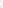 В течение 2023-2024 учебного года осуществлялось методическое сопровождение и консультирование наставников, проведены совещания с педагогами-наставниками (протоколы размещены на официальном сайте КГБОУ ШИ5). 2 педагога-наставника (1.	Присухина О.Н., Романенко А.В.) повысили квалификацию по программе «Наставничество как педагогический подход в работе классного руководителя». Участие в мероприятиях Минпросвещения в 2023 году (Год педагога и наставника)», приняли участие в серии семинаров по теме «Актуальные вопросы наставничества в образовательной организации». З педагога (1.	Самусенко Т.Ю., Исаева Н.П., Присухина О.Н., Романенко А.В..) в течение года принимали участие в методических мастерских Центра непрерывного повышения профессионального мастерства педагогических работников (ЦНПМП) в рамках регионального мероприятия «Практики наставничества». Романенко А.В. является победителем Краевого "Олимпиада педагогов-наставников "2ТТ: от традиций к трендам". 10 педагогов ОО внесены в реестр наставников Хабаровского края.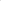 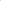 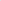 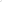 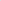 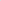 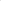 	В КГБОУ ШИ 5 ведётся работа по привлечению молодых специалистов и молодых педагогов. Для этого создаются условия для сохранения количества молодых педагогов.  В ОО  работают 5 молодых педагогов в возрасте до 35 лет. Молодые педагоги – активные участники муниципальных мероприятий и инновационной деятельности ОО. Ежегодно в Неделе и Декаде молодого педагога и Неделе наставника принимают участие молодые педагоги школы: проводят открытые уроки и занятия, посещают мероприятия в других ОО, принимают участие в выставке творческих работ, открытые занятия. За прошедший учебный год наши молодые педагоги принимали активное участие в мероприятиях разного уровня (краевой образовательный педагогический тур для молодых специалистов 4 ROOM, всероссийский конкурс «Педагогический дебют учителя -дефектолога, всероссийский профессиональный  конкурс для учителей начальных классов «Первый учитель», краевой конкурс «Педагогический серфинг», краевой конкурс «Педагогический дебют») 	В рамках реализации «Программы наставничества учитель-учитель» в 2023 – 2024 году были сформированы наставнические пары. В течение учебного года наставники и наставляемые посещали уроки и занятия друг друга, наставники оказывали помощь молодых педагогам по всем вопросам. В инновационной деятельности ОО принимают участие все молодые педагоги. Совместно с ПиТОГУ, КГБОУ ШИ с 2023 года  реализуется проект  «ПЕРВЫЙ НАСТАВНИК». В проекте принимают участие 8 педагогов. Созданы пары «Наставник- студент». За образовательной организацией закреплено 9 студентов 1 курса ПиТОГУ. В рамках реализации модели «Наставничества» проведены ряд мероприятий.Оценка деятельности педагогов-наставников в 2023-2024 учебном году     Исходя из анализа работы МС можно сделать вывод, что МС умело осуществлял деятельность работы МС, качественно подготовил аттестационные мероприятия, своевременно рассматривала вопросы, связанные с наставничеством, проводил диагностику состояния методического обеспечения образовательного процесса и методической работы школы. Вся деятельность методического совета способствовала росту педагогического мастерства учителя, повышению качества образовательного процесса. Таким образом, план работы методического совета выполнен в полном объёме. Работу методического совета необходимо признать удовлетворительной.В следующем году целесообразно проводить работу по реализации следующих задач:1. Совершенствовать работу по использованию в образовательном процессе современных методов, форм, средств обучения, современных образовательных технологий для получения наилучших результатов в педагогической и ученической работе.2. Продолжить работу по совершенствованию педагогического мастерства учителей, развитие мотивации деятельности педагогического коллектива. Обеспечивать рост профессиональной компетентности учителя в едином пространстве образовательной организации.3. Повышать квалификацию, педагогическое мастерство кадров, обеспечивающих высокий уровень усвоения программного материала обучающимися на всех уровнях обучения.4. Продолжить создание условий для функционирования и развития целостной методической службы школы, объединяющей учителей всех предметных областей.5. Осуществлять мониторинг процесса и результата профессиональной деятельности педагогов.6. Продолжить распространение передового педагогического опыта учителей посредством участия педагогических работников школы в конкурсах профессионального мастерства, в профессиональных и интернет сообществах, подготовить наиболее интересные наработки к публикации.9. Повышать эффективность работы школьного методического совета и  школьных методических объединений.4.2. Повышение квалификации педагогических работников1. Статистическая информация:Информация о количестве работников КГКОУ ШИ 5, имеющих звания, нагрудные знаки, государственные наградыАдминистрация школы в составе директора и заместителей по учебно-воспитательной и воспитательной работе руководит педагогическим коллективом, насчитывающим 89 педагогов. Школа полностью укомплектована высококвалифицированными кадрами.Новые требования, предъявляемые к образовательному процессу концепций модернизации, необходимость оптимизации условий образовательной среды привели к созданию новой модели педагогической системы и современного педагога. Это не только учитель высокой профессиональной квалификации, руководствующийся в своей деятельности гуманистическими принципами, но и специалист, свободно владеющий информационными технологиями. Большая часть педагогов школы овладели навыками работы с компьютером, что, безусловно, поднимет образовательный процесс на качественно новый уровень. Эффективно решать воспитательные и образовательные задачи педагогам помогают воспитатели интерната, социальный педагог, педагоги дополнительного образования.2. Экспертиза профессиональной компетентности:В ходе проведения аттестации педагогических работников школы следует отметить:Большую роль аттестации в повышении профессиональной компетентности педагогических работников:-      аттестация развивает мотивацию для повышения образовательного уровня педагогических работников (специалисты активно идут на курсы повышения квалификации, в том числе и дистанционные);- изучаются современные педагогические концепции и образовательные технологии, которые в дальнейшем используются специалистами в практической работе;-   стимулируется творческая активность, аттестация побуждает специалистов к саморазвитию; - педагоги стремятся к достижению высоких результатов профессиональной деятельности на всех уровнях (федеральном, региональном, краевом, муниципальном, школьном).Особенность проведения экспертизы заключалась в проведении анализа результатов деятельности специалистов (посещение  уроков, внеклассных мероприятий, изучение документации, степени участия специалиста в педагогических советах, методических объединениях, семинарах, конференциях, социально-значимых проектах и т.п.); определении динамики роста аттестуемого, методической и практической помощи аттестуемым в оформление результатов деятельности (документы профессиональных достижений педагогического работника).3. Методическое сопровождение:В соответствии со статьей 49 Федерального закона Российской Федерации от 29 декабря 2012 г. № 273-ФЗ "Об образовании в Российской Федерации", приказом Министерства образования и науки Российской Федерации от 07 апреля 2014 г. № 276 "Об утверждении Порядка проведения аттестации педагогических работников организаций, осуществляющих образовательную деятельность" для организации аттестации педагогических работников в целях подтверждения соответствия занимаемой должности в КГБОУ ШИ 5: В течение отчетного периода активно работала школьная аттестационная комиссия по проведению аттестации педагогических работников в целях подтверждения соответствия занимаемой должности (далее – Аттестационная комиссия).Утвержден новый состав школьной Аттестационной комиссии.  Возглавляет Аттестационную комиссию Налескина С.М. – директор школы, изменился заместитель председателя Аттестационной комиссии – Комина Е.В., заместитель директора по ВР.Утвержден график аттестации педагогических работников организации на соответствие занимаемой должности, с которым все специалисты ознакомлены под роспись.Методическая команда, в лице администрации  учреждения, уделяла особое внимание методической, разъяснительной и организационной работе по подготовке педагогов к аттестации, оказывала им помощь: по разъяснению целей и задач аттестации, по ознакомлению существующих нормативных требований при заполнении всех необходимых аттестационных документов, по вопросам технологии проведения процедуры аттестации, написания аналитического отчета и предоставления на главную аттестационную комиссию министерства образования и науки Хабаровского края аттестационных документов на первую и высшую квалификационную категорию.Аттестация педагогических работников образовательной организации на соответствие занимаемой должности осуществлялась согласно Положения о школьной аттестационной комиссии. 4. Работа школьной аттестационной комиссии:Следует отметить четкую организацию специалистами школьной аттестационной комиссии процедуры прохождения аттестации на соответствие занимаемой должности.Все специалисты, участвующие в аттестации, подтвердили не только соответствие занимаемой должности, но и заявленные квалификационные категории, сформировалось умения ставить цели и задачи на перспективу, стимулировалась творческая активность педагогов. Большая работа проводилась по своевременному направлению специалистов школы на курсы профессиональной переподготовки или повышения квалификации :2 специалиста получил диплом о профессиональной переподготовке в ООО «Инфоурок» по программе «Организация деятельности педагога-дефектолога: специальная педагогика и психология»;2 педагога продолжают обучение в ПИ ТОГУ на факультете «Специальное (дефектологическое) образование»;1 педагогический работник включен в состав слушателей ООО «Столичный учебный центр» по программе дополнительного профессионального образования «Учитель технологии: преподавание технологии в образовательной организации»;1 педагогический работник прошел курсы повышения квалификации на базе ФГБОУ ВО «Российский государственный социальный университет»;4 педагога прошли курсы повышения квалификации в АНО ДПО «Просвещение-Столица».34 педагогов прошли курсы повышения квалификации в ХК ИРО «Цифровая образовательная среда: новые компетенции педагогов»;19 педагогических работников прошли иные бюджетные курсы повышения квалификации на базе ХК ИРО;                                                                                	5. Организация аттестации. В связи с проведенной работой по подготовке и проведению аттестации, все педагогические работники, принимавшие участие в ней, вышли на новое осмысление профессиональной подготовленности в дальнейшей педагогической деятельности. Аттестация оказала положительное влияние на формирование профессиональных компетенций специалистов, освоение ими передовых технологий для более эффективного обучения и воспитания детей с ограниченными возможностями здоровья, сотрудничества с их родителями (законными представителями). Выводы и предложения: аттестация педагогических работников на данном этапе является приоритетным направлением по оценке результативности их профессиональной деятельности.Задачи на 2024 – 2025 год:Сформировать и утвердить график предоставления аттестационных документов на заседания школьной аттестационной комиссии. Утвердить список педагогов, подлежащих прохождению аттестации на соответствие занимаемой должности, а также на первую и высшую квалификационные категории. Способствовать своевременному прохождению специалистами курсов повышения квалификации.Оказывать консультативную и методическую помощь аттестующимся педагогическим работникам.Продолжать взаимодействие с ХК ИРО и отделом по аттестации педагогических работников министерства образования и науки Хабаровского края.Способствовать дальнейшему формированию у   педагогических работников ИКТ компетенций. Совершенствовать работу по активному включению специалистов в дистанционные курсы повышения квалификации (без отрыва от работы) на базе образовательных центров Российской Федерации.4.3.Анализ работы методических объединенийВ течение года методический совет осуществлял координацию деятельности методических объединений и определял стратегические задачи развития школы. Главной структурой, организующей методическую работу педагогов, являются методические объединения. В школе действует 7 методических объединений: МО учителей начальных классов; МО классных руководителей;МО учителей надомного обучения.;МО учителей – предметников;МО воспитателей;МО узких специалистов.МО учителей трудового обучения.Целью работы школьных методических объединений было создание благоприятных условий для повышения профессионального мастерства педагогов в определении методов и средств обучения и воспитания, обеспечивающих максимально возможное продвижение школьников в освоении академических знаний и жизненных компетенций.Главной задачей методических объединений являлось оказание помощи учителям в совершенствовании их педагогического мастерства. Каждое методическое объединение имело свой план работы, в соответствии с темой и целью методической работы школы. На заседаниях школьных методических объединений обсуждались следующие вопросы:знакомство с планом работы на учебный год; работа с образовательными стандартами; согласование календарно-тематических планов; методы работы по ликвидации пробелов в знаниях учащихся; формы и методы промежуточного и итогового контроля; отчеты учителей по темам самообразования; итоговая аттестация учащихся. Проведение экзамена в форме ГИЭ.проблемы межпредметных связей в практике школьного обучения;обобщение педагогического опыта;содержание тура олимпиад ,контрольных работ; изучение инструктивно-методических материалов; учебно-методическое сопровождение образовательного процесса;внедрение и применение новых образовательных технологий, направленных на повышение качества образования; совершенствование системы контроля, направленной на повышение качества знаний учащихся;тематическое консультирование членов МО. На заседаниях методических объединений рассматривали также вопросы, связанные с изучением и применением новых технологий, изучали тексты и задания контрольных работ, экзаменационные и другие учебно-методические материалы. Проводился анализ контрольных работ, намечались ориентиры по устранению выявленных пробелов в знаниях обучающихся. В рамках работы методических объединений проводились открытые уроки, внеклассные мероприятия по предметам, обмен опытом, изучение новинок методической литературы. Традиционным видом методической работы стало проведение предметных недель. На МО поднимались наиболее острые проблемы по преподаваемым дисциплинам. Запланированные заседания проводились своевременно на всех МО. Все заседания были  грамотно организованы,  проходили с четкой постановкой цели, активным обсуждением проблем, текущих вопросов, принятием решения. 4.3.1. Анализ работы методического объединения учителей предметниковТема МО. Воспитательная система в школе как условие формирования жизненных компетенций у обучающихся с ОВЗЦель: Создание благоприятных условий для повышения профессионального мастерства  педагогов в определении методов и средств обучения и воспитания , обеспечивающих максимально возможное продвижение обучающихся  в освоении академических знаний и  жизненных компетенций.Основные задачи:1. Разработка и применение современных образовательных технологий в обучении, коррекции и воспитании обучающихся с ОВЗ , направленных на повышение качества образования обучающихся с ОВЗ, повышение профессиональных компетенций педагогов, а также на достижение результатов НП «Образование».В состав МО в этом году входит 16 педагогов: Количество проведенных в течение 2023-2024  уч. года заседаний МО. Для выполнения поставленных задач, в течение  учебного года были проведены  запланированные 5 заседаний МО.Рассматривались такие вопросы:Межсекционная  работа  МОВЫВОД: таким образом, заседания МО и межсекционная работа  проводились по плану. На каждом заседании учителя выступали с сообщениями на определенную тему, обсуждали современные технологии, обменивались методической литературой, обсуждали наиболее трудные вопросы преподавания, обобщали опыты педагогов, что играет положительную роль в повышении педагогического мастерства учителя.При самоанализе открытых уроков педагоги отмечали положительные и  отрицательные моменты их проведении. Поэтому были внесены предложения: изучить и разнообразить методы и средства проведения открытых уроков, особенно это касалось молодых педагогов. 	 Педагоги приняли решение: регулярно проводить открытые уроки по плану и не только. Больше внимания уделять взаимопосещению уроков. Анализ  состава МО (список членов МО, общие сведения о членах МО)ВЫВОД: таким образом, 7 человек имеют высшую категорию, 2 педагога первую. Остальные  6  имеют соответствие должности.Повышение профессионального мастерства педагогов МО Главная цель деятельности  объединения – Создание благоприятных условий для повышения профессионального мастерства  педагогов в определении методов и средств обучения и воспитания , обеспечивающих максимально возможное продвижение обучающихся  в освоении академических знаний и  жизненных компетенций.В этом году распространение  педагогического опыта, своё мастерство, педагоги реализовывали через активные формы. Основными формами повышения педагогического мастерства стали:1.Проведение заседаний МО  учителей-предметников.2.Тематические выступления-презентации.3.Открытые уроки. 4.Проведение предметных недель.5.Внеурочная деятельность - подготовка обучающихся к участию в олимпиадах, соревнованиях учащихся, в конкурсах различных уровней.6.Работа учителей над самообразованием.7.Участие в семинарах, вебинарах, конференциях, курсах повышения квалификации, в том числе дистанционных. 8.Открытые уроки для студентов и педагогов9.Лекции для студентов10. Самообразование, повышение квалификации11.Участие в заседаниях МО, педагогических советах, конференциях, семинарах, публикации, использование ресурсов Интернета в учебно-образовательных целях.12.Посещение муниципальных и региональных  семинаров,  направленные на повышение профессионального мастерства;13.Участие в деятельности городских методических объединений.14.Работа над темой самообразования.15.Взаимопосещение уроков и их анализ.16.Обобщение опыта собственной педагогической деятельности.17.Изучение опыта работы учителей.18.Работа в качестве экспертов в школьных конкурсах и городских олимпиадах.Аттестация педагогов (за текущий учебный год)Большую роль в педагогической практике всех учителей играют темы самообразования, над которыми учителя-предметники работают, накапливая опыт, реализуя его на уроках, во внеурочное время, на внеклассных мероприятиях, в выступлениях на заседаниях МО и педсоветах. В 2023-2024 учебном году учителя работали над следующими темами самообразования:Темы самообразованияВЫВОД: таким образом, систематическая работа над самообразованием педагогов МО позволяет найти пути решения насущной проблемы на уроках и обеспечивает  высокое качество преподавания. Пути решения:1. Изучение опыта учителей – новаторов, методистов, передового опыта.2.Повышение качества преподавания предмета  3.Разработка и проведение  и открытых уроков по собственным, новаторским технологиям4.Cоздание  комплектов педагогических  разработок с применением новых технологий и размещение  их на персональном  и  школьном сайтах.5.Периодически проводить самоанализ своей профессиональной деятельности, отчитываться о результатах работы над темой на МО и педсоветах.6.Разработка  дидактических материалов, тестов, создать собственную медиатеку, способствующие личностно-ориентированному подходу в изучении предмета7.Результаты работы над темой самообразования поместить на школьном сайтеФормы активности участников МОПроведение мастер-классаПодготовка и проведение массовых, досуговых, соревновательных, воспитательных мероприятийВЫВОД: Таким образом, педагоги принимают активное участие в подготовке и проведении массовых, досуговых, соревновательных, воспитательных мероприятиях.Пути решения: создание условий, инициирующих действие обучающихся.Предметные  недели 2023-2024гМероприятия в рамках неделиВЫВОД: При проведении тематических недель учителя применяли элементы современных технологий: проблемного обучения, интерактивные, групповые методы, разнообразные творческие методы и средства проведения тематических недель. Проведённые мероприятия свидетельствуют о проводимой в системе урочной, внеурочной и внеклассной воспитательной работе с обучающимися.   Все учителя в ходе проведения предметных недель проявили хорошие организаторские способности, создали праздничную творческую атмосферу.Перед  учителями стоял задача - умело продумать, тщательно организовать и  наполнить необходимым содержанием тематическую неделю. В работе использовались разнообразные формы (интеллектуальные игры, викторины, конкурсы). В основе проведения предметных недель лежит методика коллективных творческих дел, в которой каждый ученик может определить свое место и реализовать свои способности и возможности.	Пути решения: Внесли предложение: разнообразить методы и средства проведения тематических недель.   Проводить тематические недели по предметам согласно плану работы МО.Проведение открытых занятийВЫВОД: Таким образом педагоги активно делились  своим опытом как перед коллегами, так и перед слушателями курсов и студентами.Участие в педагогических  конкурсах Наличие персональных сайтов учителейУчастие в конкурсах обучающихсяВзаимопосещение (согласно предоставленным бланкам посещения)ВЫВОД: для лучшего изучения обучающихся 4 классов чаще посещать уроки в этих классахПодготовка к комплексному испытаниюВЫВОД:Пути решения:Анализ использования материально-технической базы учебных кабинетовВЫВОД:Пути решения:  Выводы.  На основе представленного анализа работы МО учителей гуманитарного цикла можно сделать вывод, что все поставленные задачи решены. Положительным в его работе следует считать пристальное внимание к обновлению стиля работы учителя на основе изучения и внедрения современных методов и технологий обучения; совершенствование методики построения урока как самого главного звена образовательного процесса; координация деятельности учителей и нацеленность их на повышение результативности педагогического труда. Неудачи в работе МО: Есть проблемы, над которыми предстоит работать членам МО в следующем году:1.Взаимопосещение уроков2.Обобщение опыта работы педагогов в рамках самообразования.  Пути решения: Учителя предметники в  2024- 2025 учебном году будут работать над  повышением  профессионального мастерства в определении  методов и средств обучения и воспитания , обеспечивающих максимально возможное  продвижение обучающихся  в освоении академических знаний  и жизненных компетенций.Продолжат создавать условия для реализации адаптированной основной общеобразовательной программы в соответствии с требованиями ФГОС, изучать нормативно - правововую базу.Продолжат повышать уровень профессиональной подготовки через систему семинаров, вебинаров, курсов повышения квалификации, в том числе дистанционных. Продолжат  обмениваться  опытом, заниматься  самообразованием, содействовать раскрытию творческого потенциала обучающихся через уроки и внеклассную работу на основе новых образовательных технологий, продолжат работу над повышением качества  успеваемости обучающихся по предметам. Признать работу  МО –удовлетворительной. 4.3.2.Анализ работы методического объединения классных руководителейТема:  Совершенствование форм и методов воспитания в школе через повышение мастерства классного руководителя в соответствии с требованиями обновленных ФГОС и Федеральных Образовательных Программ. Цель: Совершенствования работы классных руководителей по осуществлению инновационной деятельности в воспитательном процессе.Задачи:  Повышение квалификации классных руководителей с помощью образовательных площадок Интернета;  «Мастер классы», открытые мероприятия, подготовленные классным руководителями; использование передового опыта работы коллег, оценка уровня профессионального мастерства педагогов;Овладение классными руководителями методами и приёмами воспитания, современных образовательных технологий и методик;Внедрение новых форм работы в деятельность классного руководителя.Решение поставленных задач велось по следующим направлениям:Анализ результатов уровня воспитанности классных коллективов.Проведение и контроль над качеством проведения открытых классных часов и школьных массовых мероприятий.Подготовка и обсуждение докладов по вопросам методики организации работы классного руководителя.Взаимное посещение мероприятий внутри методического объединения с целью обмена опытом и совершенствования методики.    Для выполнения поставленных задач, в течение  учебного года были проведены  запланированные  5  заседаний МО:Организационно – установочное заседание МО классных руководителей.Организация содержания воспитания в контексте развития функциональной грамотности школьников.Взаимодействие с родителями (законными представителями) обучающихся в рамках воспитательной работы.Здоровьесберегающие технологии в воспитательном процессе.Подведение итогов работы МО классных руководителВ состав МО в этом году входит 39 педагогов.Количество проведенных в течение 2023-2024  уч. года заседаний МО:Рассматривались такие вопросы:ВЫВОД: План работы МО выполнен не полностью.  По объективным причинам не все заявленные педагоги провели открытые классные часы. Данная работа планируется на следующий учебный год. Необходимо отметить активную работу следующих педагогов: Русских О.В., Коминой Е.В., Блиновой О.А., Матвиенко О.Н., Ефимовой Е.В.. Педагоги методического объединения изучали намеченные темы, заостряли внимание на наиболее проблемных вопросах, искали пути решения. Педагоги приняли решение: Больше внимания уделять взаимопосещениям классных часов и занятий внеурочной деятельности, вопросу изучения передового педагогического опыта. Педагогам проявлять большую активность в проведении открытых мероприятий с целью обмена опыта.Повышение профессионального мастерства педагогов МО Главная цель деятельности объединения - Организация методической поддержки повышения профессиональной компетентности, творческого роста и самореализации классных руководителей для повышения качества обучения и воспитания.Основными формами работы по повышению педагогического мастерства стали:участие в заседаниях МО,  педагогических советах, семинарах;взаимопосещение классных часов, занятий внеурочной деятельности и их анализ;изучение опыта работы классных руководителей;участие в конкурсах, педагогических олимпиадах.Подготовка и проведение массовых, досуговых, соревновательных, воспитательных мероприятийВЫВОД: Классные руководители активно принимают участие в подготовке и проведении , досуговых, соревновательных, воспитательных мероприятий.Пути решения: продолжить работу, привлекать к её выполнению других классных руководителей и родителей обучающихся.Проведение открытых классных часовУчастие классных руководителей в конкурсахКлассные руководители повышают своё педагогическое мастерство через участие в конкурсах. Чаще всего это конкурсы, организованные различными педагогическими интернет площадками. Эта форма наиболее приемлемая для педагогов, так как не ограничена определёнными временными рамками и на просторах интернет классный руководитель может выбрать именно тот конкурс, который ему более интересен.Участие в конкурсах обучающихсяБольшинство классных руководителей организуют участие обучающихся в различных творческих конкурсах, как школьного, муниципального, краевого значения, так и федерального и даже международного: конкурсы, организованные Краевой Епархией, КЦО; конкурсы, организованные такими интернет площадками, как «Совушка», «Инфоурок», «Продлёнка» и др.    Дистанционные конкурсы и соревнования являются одним из оптимальных условий для развития творческого потенциала обучающихся с интеллектуальными нарушениями. Обучающиеся принимали участие в школьных тематических выставках, конкурсе чтецов.ВЫВОД:  не все классные руководители организуют работу по подготовке обучающихся в конкурсном движении.Пути решения: Привлекать педагогов к данному виду работы, делиться опытом по данному направлению.Анализ использования материально-технической базы учебных кабинетовК сожалению не все учебные кабинеты оснащены интерактивным оборудованием. Однако, при необходимости классные руководители проводят свои классные мероприятия в тех кабинетах, где оборудование имеется.Выводы: На основе представленного отчёта можно судить о положительной работе классных руководителей. Все намеченные задачи были реализованы. Педагоги в своей работе применяют разнообразные формы работы, используют различные технологии, что ведёт к положительной динамике в воспитанности обучающихся, успешной адаптации и социализации.Неудачи в работе МО: Малая активность педагогов в предоставлении и распространении своего педагогического мастерства.  Пути решения: Стимулировать педагогов в распространении своего педагогического опыта.4.3.3.Анализ работы методического объединения учителей трудового обученияВ 2023– 2024 учебном году работа МО была направлена на решение общешкольной методической задачи.     Методическая работа учителей трудового обучения проходила по направлению «Использование современной образовательной среды в рамках реализации проекта «Современная школа» для повышения профессионального мастерства учителей. Основные задачи: освоение новых технологий и методов педагогической деятельности, обобщение передового педагогического опыта, внедрение его в практику работы школы. Состав методического объединения и самообразование учителей:     За прошедший учебный год проведены четыре заседания МО.     На заседаниях рассматривались актуальные текущие вопросы, связанные с преподаванием в  трудовых мастерских, участием в движении «Абилимпикс».         Учителями Гусаченко С.В. и Поладашвили О.Л. разработан учебно-методический инструментарий (технологические карты, эскизы, шаблоны, фото-коллажи, инструкционные карты и др). Потребовались новые Инструктажи по технике безопасного труда на уроках в мастерских.С начала учебного года все мастерские включиличь в подготовку к «Абилимпиксу». Необходимо было разработать Техническое задание на школьный этап участия, далее выдвинуть участников на региональный этап движения «Абилимпикс». Подготовка участников регионального этапа движения «Абилимпикс» началась с 1 четверти, в марте прошел школьный этап «Абилимпикс». В региональном этапе участвовала учитель Гусаченко С.В. в компентенции «Гончарное дело» с результатом 3 место Дорош Максим.                 В школе сложилась эффективная система профориентационной работы – одного из важного направления деятельности учителей трудового обучения. Эта работа направлена, прежде всего, на поднятие интереса обучающихся к урокам трудового обучения, к желанию обучаться в профтехучилищах и приобретению рабочей специальности. Традиционным стал «День открытых дверей». В апреле вся школа была задействована в проведении Дня открытых дверей. В плане педагогического события прошли: выставка трудовых мастерских, презентации мастерских, мастер классы.    Традиционно мастерские участвуют в конкурсах:Для успешного прохождения экзамена выпускниками школы- интерната педагогами МО в течение учебного года проводится следующая работа:Анализ итоговой аттестации выпускников 2023-2024 уч. годаРабота со слабоуспевающими обучающимисяМониторинг в выпускных классах на начало и конец учебного года по трудовому обучениюАнализ выполнения учебных программ, их практической части по растениеводству, гончарному делу, шиномонтажу, столярному делу, швейному делу в выпускных классах.Создание условий для успешного прохождения итоговой аттестации выпускниками школы- интерната:Рассмотрение вопросов экзаменационных билетов;Отработка последовательности выполнения практических заданий;Знакомство с памятками по подготовке обучающихся к экзамену;Индивидуальные и групповые консультации по вопросам экзаменационных билетов4.3.3.Анализ работы методического объединения узких специалистовВ течение 2023-2024 учебного года деятельность методического объединения узких специалистов была направлена на реализацию задач, обозначенных планом МО на учебный год. Главной целью работы МО является целенаправленное, систематическое, непрерывное совершенствование форм и методов педагогического воздействия, направленного на оптимальное осуществление педагогической поддержки обучающихся в условиях реализации ФГОС. Для достижения цели реализовывались следующие задачи:Повышение профессиональной компетенции узких специалистов для совершенствования у них навыков дифференциальной диагностики обучающихся, способности объективного анализа диагностических данных и данных анамнеза.Совершенствование умения оптимального планирования работы с учетом индивидуальных показателей диагностики и компенсаторных возможностей ребенка, актуализация прогностического и аналитического аспекта деятельности узкого специалиста.Непрерывное повышение уровня профессиональных компетентностей.Пропаганда профессиональных знаний среди участников образовательного процесса.Обеспечение непрерывного процесса обмена опытом среди коллег города, края, оказание консультативной помощи молодым специалистам, внедрение в практическую деятельность лучшего педагогического опыта.Анализируя работу МО узких специалистов за 2023-2024 учебный год, можно сделать вывод: деятельность МО можно считать оптимальной и продуктивной.Вся деятельность методического объединения в 2023-2024 учебном году осуществлялась по следующим направлениям:Научно-просветительское. Профессиональное развитие педагогов.Организационно-методическое.Информационно-аналитическое.Коррекционно-практическое.В состав МО в этом году входят педагоги:Самусенко Т.Ю.Кособуцкая О.В.Тарасенко К.А.Афанасьев А.В.Карпалова И.И.Налескина С.М.Учителя-логопеды:Бойко О.В.Присухина О.Н.Боченина О.С.Костина Т.Г.Каныгина Ю.Ю.Харина Е.Д.Социальный педагог:Исаева Н.П.Анализ  состава МО (список членов МО, общие сведения о членах МО)Повышение профессионального мастерстваПедагогов МО Работали с студентами. (показывал коррекционные занятия с обучающимися ШИ 5 студентам группы факультета психологии и социально-гуманитарных технологий Педагогического института ТОГУ).Проводили занятия по ЗОЖ для обучающихся во время перемен.Проводили групповые игры и физ. минутки. Проводил занятия в рамках развития «Сенсорной интеграции» для детей с ТМНр. Формировал представление о значении питания, физической культуры, закаливания в жизни человека. Просматривали вебинары: «Работа с детьми, имеющими ОВЗ в рамках образовательного процесса».Прошли курсы повышения квалификации «Скрининговая диагностика психологического неблагополучия обучающихся 5-11 классов в школе».«Посетили тренинговые занятия на базе ХКИРО «Территория свободного сотрудничества»Посетили круглый стол Школы-интернат №4 по вопросам написания программ.Посетили круглый стол на базе ХПЭТ по вопросам профориентации.Участвовали в педагогических советах ШИ № 5. Участвовали в МО Службы сопровождения. Оказывал помощь в организации и проведении педагогической практики студентов 2023-2024 году.Работал с личными делами и документацией психолога в течении года, помогал педагогам в написании характеристик детей.Совместно с педагогами-психологами проводил мероприятия в рамках «Недели психологии».Консультировали родителей и педагогов по вопросам детско-родительских отношений. Участвовали в выездных мероприятиях в краеведческий музей, библиотеку, театр «Бенефис». Участвовали в выездных мероприятиях в ХПЭТ.Аттестация педагогов (за текущий учебный год)Пути решения: Большую роль в педагогической практике всех учителей играют темы самообразования, над которыми учителя-предметники работают, накапливая опыт, реализуя его на уроках, во внеурочное время, на внеклассных мероприятиях, в выступлениях на заседаниях МО и педсоветах. В 2023-2024 учебном году учителя работали над следующими темами самообразования:Темы самообразованияФормы активности участников МОПроведение мастер-классаПодготовка и проведение массовых, досуговых, соревновательных, воспитательных мероприятийПредметная неделя Проведение открытых занятийУчастие в конкурсах обучающихсяВывод: исходя из деятельности МО узких специалистов за минувший год принимаем решение:-план работы МО узких специалистов выполнен полностью, поставленная цель достигнута, считать работу МО удовлетворительной;-внедрить в работу каждого педагога методы и приёмы формирования у обучающихся основных базовых компетенций;-внедрить в работу каждого педагога здоровьесберегающие технологии; -продолжить использование новых педагогических технологий в учебном процессе, а также активное применение ИКТ при проведении уроков;-провести тематические недели (психологии, логопедии).Слабым звеном в работе МО считаю несвоевременную сдачу документации в методическую копилку МО.Задачи на 2024-2025 учебный год:Продолжить работу по изучению и внедрению в учебный процесс элементов современных коррекционно- педагогических технологий.Повышать уровень профессиональной компетентности педагога через научно- практические, научно- теоретические семинары- практикумы, мастер-классы, курсы ПК, самообразовательную, научно- исследовательскую деятельность.Осуществлять дифференциальную диагностику, мониторинг, коррекцию познавательной, эмоционально- волевой сфер обучающихся.Продолжить работу, направленную на обмен и обогащение профессионального опыта педагогов.Анализ работы методического объединения учителей надомного обученияТема МО : «Использование современных образовательных технологий в работе  педагога как инструмент повышения качества образования обучающихся с ОВЗ»Цель: Создание благоприятных условий для профессионального мастерства педагогов в определении методов и средств обучения и воспитания , обеспечивающих максимально возможное продвижение обучающихся в освоении академических знаний и жизненных компетенций.Основные задачи:1. Реализация компетентного подхода в образовательном процессе.2. Оптимизация учебно-воспитательного процесса за счет использования новых педагогических технологий в образовательном процессе.3.Повышение эффективности проведения всех видов учебно-воспитательных занятий.4.Выстраивание личностно-ориентированного образовательного маршрута для ребенка.5. Обеспечение методической работы с педагогами.В состав МО в этом году входило 14 педагогов.  Для выполнения поставленных задач, в течение  учебного года были проведены  запланированные 5 заседаний МОКоличество проведенных в течение  2023-2024 уч. года заседаний МО  : 5 заседанийРассматривались такие вопросы:На заседаниях ШМО было уделено внимание современным образовательным технологиям, способствующих формированию у учащихся социально-трудовых, коммуникативных навыков, воспитанию гражданской ответственности и патриотических чувств, развитию механизмов творческого восприятия и мышления у учащихся с ОВЗ, Большое внимание уделялось вопросам социализации и адаптации учащихся в современное общество. Подробно давались рекомендации по применению современных технологий, обеспечивающих максимально возможное продвижение обучающихся в освоении академических знаний и жизненных компетенций.  В этом учебном году учителя нашего методического объединения принимали участие в Краевых конкурсах : «Школьная пора», в школьном конкурсе «Новогоднее чудо», «Моя мама самая лучшая», «Наш космос», «Мой город, мой край». Приняли участие в конкурсах учителя: Азова О.А., Дерстуганова О.Н., Майорова С.П.  Учителя Азова О.А., Дерстуганова О.Н., Майорова С.П., Романова Е.Д. проходили обучение на вебинарах и Краевом методическом объединении , размещали свои публикации на различных Российских сайтах, проходили тестирование и анкетирование. Данными учителями получены Сертификаты.Организация учебной деятельности    Обучение учащихся осуществлялось по заранее разработанным и заверенным индивидуальным программам. Программы были составлены   в соответствии с требованиями ФГОС.Работа по темам самообразованияВсе учителя работают по выбранным темам самообразования, совершенствуют свой профессиональный уровень. Изучают новинки методической литературы, выступают на методических объединениях, педагогических советах. Отслеживается динамика развития учащихся, анализируется педагогическая деятельность, делятся опытом работы с коллегами.Проведение открытых уроковБыли просмотрены нарезки видеоуроков Дерстугановой О.Н., Азовой О.А. Просмотр  видеоуроков очень интересная форма работы, которую нужно больше внедрять в практику работы МО. Освоение современных технологий Учителя в течение года работали над освоением различных технологий обучения. В своей работе учителя используют элементы  проблемных, дифференцированных, здоровьесберегающих технологий,  постоянно используется игровая технология, уделяется внимание технологии развивающего обучения и используются элементы технологии проекта, ИКТ.   Таким образом, работа методического объединения показала, что запланированный план ШМО выполнен. Тематика заседаний отражала основные проблемные вопросы, стоящие перед методическим объединением. Выступления строились на педагогическом  опыте работы учителей, практических результатах. Учителя стремились к созданию благоприятных условий для учащихся с ОВЗ.    Наряду с имеющимися положительными результатами в методической работе педагогического коллектива имеются и определенные недостатки:-недостаточное  посещение открытых уроков в школе;-перенесение даты выступлений на МО.     Итоги работы за 2023-2024 учебный год позволяют признать деятельность методического объединения учителей надомного обучения «удовлетворительной». Учитывая вышесказанное и с учетом методической работы школы в целом, на следующий учебный год определены следующие задачи: - организовать работу над единой методической темой.-продолжить работу по внедрению в практику педагогических технологий, направленных  на формирование социально-значимых личностных качеств; -продолжить работу по подготовке обучающихся к адаптации в обществе через формирование у учащихся социально-трудовых, коммуникативных и учебно-познавательных компетенций;- продолжать работу по активизации процесса самообразования по избранной теме; - повышать профессиональную компетентность каждого педагога;- расширить возможности межсекционной работы.- принимать участие в краевых вебинарах и семинарах, Краевых и школьных конкурсах.    Отметить хорошую работу учителей в работе МО   Азовой О. А., Дерстугановой О.Н., Романовой Е.Д., Майоровой С.П.ВЫВОД: Итоги работы Методического объединения учителей надомного обучения за 2023-2024 учебный год признать удовлетворительной. Отметить хорошую работу учителей : Азовой О.А., Дерстугановой, Романовой Е.Д., Майоровой С.П. Но есть и недостатки в работе МО: перенесение дат выступления на МО, не во время сдаются доклады выступлений.Пути решения: Повысить посещаемость заседаний МО, во время сдавать доклады, допускать перенос дат выступлений только по уважительным причинам.Анализ  состава МО (список членов МО, общие сведения о членах МО)ВЫВОД: 4 педагога имеют высшую квалификационную категорию категорию (3 человека : Азова О.А., Майорова С.П., Баранник Н.А.). В этом году на высшую категорию аттестовалась Дерстуганова О.Н. Первую квалификационную категорию имеют: Буймова Н.П., Дорошенко Л.Г., остальные педагоги имеют «Соответствие занимаемой должности»Пути решения: Помочь подготовиться к прохождению аттестации Мячиной А.А., Любарской Н.Г.Повышение профессионального мастерства  педагогов МО Главная цель деятельности  объединения учителей надомного обучения: Создание благоприятных условий для профессионального мастерства педагогов в определении методов и средств обучения и воспитания , обеспечивающих максимально возможное продвижение обучающихся в освоении академических знаний и жизненных компетенций.Основными формами работы по повышению педагогического мастерства стали:Прохождение курсов повышения квалификации;просмотр вебинаров; участие в Краевом МО (дистанционно).прохождение тренингов; направленные на повышение профессионального мастерства;участие в заседаниях МО,  педагогических советах;работа над  темой самообразования;взаимопосещение уроков и их анализ;обобщение опыта собственной педагогической деятельности;изучение опыта работы учителей;участие в Краевых и школьных конкурсах Аттестация педагогов (за текущий учебный год)Большую роль в педагогической практике всех учителей играют темы самообразования, над которыми учителя-надомники работают, накапливая опыт, реализуя его на уроках, во внеурочное время, на внеклассных мероприятиях, в выступлениях на заседаниях МО и педсоветах. В 2023-2024 учебном году учителя работали над следующими темами самообразования:Темы самообразования ВЫВОД: было проведено 2 отчета по темам самообразования с показом фрагментов уроков.Пути решения: планировать отчеты по темам самообразования по согласованию с педагогом.Формы активности участников МОПроведение мастер-классаВЫВОД: Запланированные виды работ в основном  были выполнены. Отчет по самообразованию Мячиной А.А. перенесен на следующий учебный год по просьбе учителя.Пути решения: заслушать в следующем учебном году отчет по самообразованию Мячиной А.А.Подготовка и проведение массовых, досуговых, соревновательных, воспитательных мероприятийВЫВОД:  У учителей тесный контакт с родителями учащихся. Проводились консультации и беседы с родителями учащихся. Учащиеся с родителями посещали праздник 1-го сентября «Здравствуй, Школа!», «Последний звонок» и другие.Пути решения: Активнее привлекать учащихся и родителей в жизнь класса и школы.Предметная неделя ВЫВОД: Азова О.А., Дерстуганова О.Н.  и Майорова С.П. со своими учащимися принимали участие в тематических общешкольных неделях (конкурсы рисунков). Пути решения: Более активно участвовать в тематических неделях.Участие в педагогических  конкурсах ВЫВОД: Учителя надомного обучения не принимали участие в педагогических конкурсах.Пути решения: По возможности и по желанию принять участие в педагогических конкурсахВыпуск методической продукцииВЫВОД: учителя не принимали участия в выпуске методической продукции. Но учителями Азовой О.А., Дерстугановой О.Н. были опубликованы статьи на российских сайтах.Пути решения: в следующем учебном году, по возможности, принять участие в выпуске методической продукции Наличие персональных сайтов учителейВЫВОД: В основном все учителя пользуются Телеграм, Вконтакте, Одноклассники, ВатцапПути решения: Открыть персональные сайты Участие в инновационной деятельности ООУчастие учителей в работе  КМОВЫВОД: учителя надомного обучения в этом учебном году в работе КМО участие принимали , но без прочтения докладов.Пути решения: в следующем учебном году по возможности принять участие в КМО.Участие в конкурсах обучающихсяВЫВОД: в конкурсах принимали участие 5 обучающихся .  Учителя : Майорова С.П., Азова О.А., Дерстуганова О.Н.Пути решения: Привлекать больше учащихся к участию в конкурсах различного уровня.Взаимопосещение (согласно предоставленным бланкам посещения)ВЫВОД: На МО всеми присутствующими  просматривались видеоуроки учителей Азовой О.А., Дерстугановой О.Н., Майоровой С.П., проводился анализ видеоуроков присутствующими  коллегами. Пути решения: Просмотр  видеозаписи урока Мячиной А.А.    перенесен на следующий учебный год. Посещать уроки согласно общешкольного плана и плана МО.Выводы : Итоги работы  за 2023-2024 учебный год позволяют  признать деятельность методического объединения учителей надомного обучения «удовлетворительной».Неудачи в работе МО:В работе методического объединения учителей надомного обучения имеются недостатки: переносятся даты выступлений на методическом объединении, допускаются пропуски заседаний методического объединения, не во время сдаются доклады.  Пути решения: Повысить посещаемость заседаний МО, во время сдавать доклады, допускать перенос дат выступлений только по уважительным причинам.Анализ работы методического объединения воспитателейТема: «Коррекционная направленность воспитательного процесса; развитие механизмов продуктивного общения, позволяющих решить проблему социальной адаптации»Цель: Совершенствование форм и методов коррекционно - развивающего воспитаниячерез повышение педагогического мастерства воспитателя.Основные задачи: - совершенствование и повышение эффективности воспитательной работы в школе-интернате;- внедрение инновационных коррекционно-развивающих технологий в ежедневную практику воспитательской работы;- повышение теоретического уровня воспитателей в вопросах воспитания и умения применять полученные знания в практической деятельности;- повышение педагогического мастерства воспитателей, уровня их профессиональной компетентности;- реализация творческих способностей воспитателей, обобщение педагогического опыта через организацию открытых мероприятий воспитательного характера;- создание условий для саморазвития, самосовершенствования;- оказание необходимой методической помощи воспитателям в решении основных проблем организации воспитательной работы.В состав МО в входят 11 педагогов:Ахмедова Ольга ПетровнаМациевскя Эльвира ВладимировнаБоровских Анжелина ИвановнаКудлич Валентина ИвановнаБойко Юлия СергеевнаБагаева  Татьяна ИвановнаЧемеренко Елена АлександровнаРахманова Диларам МирзарахимовнаПодгорная Ольга ЮрьевнаСибирская Оксана ВладимировнаАрипова Мархабо Тахировна    Для выполнения поставленных задач, в течение  учебного года были проведены  запланированные 5 заседаний МО:Количество проведенных в течение 2023/2024 уч. года заседаний МО  :Рассматривались такие вопросы:ВЫВОД: Микроклимат МО располагает к работе, атмосфера дружеская, доверительная. Работу МО воспитателей можно считать удовлетворительной. на 2022-2023 учебный год полостью выполненной.                          Пути решения: В новом учебном году планируем приглашать специалистов и коллег других учреждений для обмена опытом и изучения инноваций.Анализ  состава МО (список членов МО, общие сведения о членах МО)ВЫВОД: На конец учебного года три воспитателя имеют высшую категорию, и один воспитатель первую.Пути решения: Провести работу с воспитателями на получение и повышение квалификационной категории.Повышение профессионального мастерстваПедагогов МО Главная цель деятельности  объединения – Совершенствование форм и методов коррекционно - развивающего воспитания    Основными формами работы по повышению педагогического мастерства стали:посещение муниципальных и региональных  семинаров направленные на повышение профессионального мастерства;  Воспитатели Боровских А. И., Чемеренко Е.А. Мацыевская Э.В. Участие в заседаниях МО, педагогических советах; Боровских А. И., Кудлич В.И., Багаева. Т.И., Рахманова Д.Р.,  Подгорная О.Ю.Работа над темой самообразования; Все воспитатели.Взаимопосещение уроков и их анализ; Рахманова Д.Р., Сибирская О.В.Обобщение опыта собственной педагогической деятельности;  Боровских А. И., Чемеренко Е.А. Мациевская Э.В.-выступления на  краевых семинарах.Аттестация педагогов (за текущий учебный год)ВЫВОД: Очень мало воспитателей желают повышать свою квалификациюПути решения: Провести работу с воспитателями на получение и повышение квалификационной категории Большую роль в педагогической практике всех учителей играют темы самообразования, над которыми учителя-предметники работают, накапливая опыт, реализуя его на уроках, во внеурочное время, на внеклассных мероприятиях, в выступлениях на заседаниях МО и педсоветах. В 2023/2024учебном году учителя работали над следующими темами самообразования:Темы самообразования ВЫВОД: Воспитатели не активно предоставляют отчет по темам самообразования.Пути решения: Взять на контроль отчет по теме в седеющем учебном году. Формы активности участников МОПроведение мастер-классаВЫВОД: Воспитатели не активно предоставляют отчет по темам самообразования.Пути решения: Взять на контроль в седеющем учебном году. Подготовка и проведение массовых, досуговых, соревновательных, воспитательных мероприятийВывод: В течении учебного года, согласно плану работы, было проведено 5 заседаний методических объединений, где были рассмотрены проблемы и актуальные вопросы воспитания учащихся ОВЗ.На заседаниях МО рассматривались вопросы: -Внедрение новых форм и технологий в коррекционной - воспитательной работы. - Создание в группе коррекционно- развивающей среды, обеспечивающей развитие компенсаторных механизмов личности ребенка с ОВЗ. - Роль воспитателя в сопровождении школьников с нарушением интеллекта в образовательной организацииС целью обучения и обмена опытом воспитателей на заседании МО выступала психолог школы  с докладом: «Развитие профессиональной деятельности воспитателя  в плане формирования их продуктивной работоспособности на основе учета их мотивационно-потребностных и целевых установок.» Выступила логопед школы Костина Т.Г.Воспитатель Кудличь В.И.  провела спортивно-оздоровительное КТД:  Здравствуй лето».   Все мероприятия проходили в доброжелательной атмосфере. Дети занимались с желание. Воспитатели использовали индивидуально-дифференцированный подход к детям. Использовались такие средства как муз. сопровождение, худ. слово. ТСО. Проводилась большая предварительная работа. На протяжении всего учебного года все воспитатели принимали активное участие в работе МО. С методическими докладами выступили Багаева Т.И. и   Кудлич В.И., с обзор методической литературы. В течении учебного года воспитатели с детьми  принимали участие в  оформлении школы, подготовке и  проведении праздничных мероприятий,    «Праздник детства»,  « Город Мастеров», « А ну-ка парни!»,    «Масленица» в выставках детского творчества, тематических неделях.На всех мероприятиях применялись игровые технологии, сюрпризные моменты, подвижные игры. Широко использовались цифровые технологии и ресурсы. Микроклимат МО располагает к работе, атмосфера дружеская, доверительная. В новом учебном году планируем приглашать специалистов и коллег других учреждений для обмена опытом и изучения инноваций. Работу МО воспитателей можно считать удовлетворительной. на 2023-2024 учебный год полостью выполненной. 4.3.7. Анализ работы методического объединения учителей начальных классов Тема: «Технологии системно-деятельностного и индивидуально – дифференцированного подходов в обучении детей младшего школьного возраста с интеллектуальными нарушениями, обеспечивающие образовательные условия в соответствии с требованиями ФГОС УО»Цель: Создание модели непрерывного качественного образования для обучающихся начальных классов с различными потенциальными возможностями, способствующей адаптации в обществе и получению максимально возможного уровня образования, в соответствии с ФГОС УО.Основные задачи: 1. Обеспечить качественный переход в режим реализации ФГОС УО для обучающихся начальных классов. 2.Создавать оптимальные условия для усвоения обучающимися начальных классов обязательного минимума содержания образования на всех ступенях образования в соответствии с требованиями, предусмотренными ФГОС О УО.3. Формировать у обучающихся начальных классов опыт самостоятельной деятельности, систему взглядов на себя, результаты своего труда и окружающий социум как основу личного мировоззрения. 4.Формировать у обучающихся начальных классов нравственно – правовое сознание и поведение, соответствующее социальным нормам.5.Повышать качество образования у обучающихся начальных классов через использование индивидуальных образовательных программ, внедрение рабочих, экспериментальных, авторских и модифицированных программ обучения и воспитанияВ состав МО в этом году входит 16 педагогов: Для выполнения поставленных задач, в течение учебного года были проведены  запланированые 5 заседаний МО:Количество проведенных в течение 2023-2024 уч. года заседаний МО:Рассматривались такие вопросы:Анализ  состава МО (список членов МО, общие сведения о членах МО)Повышение профессионального мастерстваПедагогов МО 16 человекГлавная цель деятельности объединения – Создание модели непрерывного качественного образования для обучающихся начальных классов с различными потенциальными возможностями, способствующей адаптации в обществе и получению максимально возможного уровня образования, в соответствии с ФГОС УО.Основными формами работы по повышению педагогического мастерства стали:- посещение муниципальных и региональных семинаров,  направленные на повышение профессионального мастерства;- участие в деятельности городских методических объединений; - участие в заседаниях МО, педагогических советах;- работа над темой самообразования;- взаимопосещение уроков и их анализ;- обобщение опыта собственной педагогической деятельности;- изучение опыта работы учителей;- участие в конкурсах и конференциях;- работа в качестве экспертов на городских олимпиадах.Аттестация педагогов (за текущий учебный год)ВЫВОД:Пути решения: Большую роль в педагогической практике всех учителей играют темы самообразования, над которыми учителя-предметники работают, накапливая опыт, реализуя его на уроках, во внеурочное время, на внеклассных мероприятиях, в выступлениях на заседаниях МО и педсоветах. В 2023-2024 учебном году учителя работали над следующими темами самообразования:Темы самообразованияФормы активности участников МОПроведение мастер-классаПодготовка и проведение массовых, досуговых, соревновательных, воспитательных мероприятийПредметная неделя Проведение открытых занятийУчастие в педагогических конкурсах Работа с молодыми педагогами (наставничество) Наличие персональных сайтов учителейУчастие в инновационной деятельности ООУчастие в конкурсах обучающихсяИспользование материально-технической базы учебных кабинетовВ 2023-2024 учебном году кабинеты начальных классов были организованы как учебно-воспитательное подразделение образовательного учреждения, оснащённое комплектом учебной техники, учебно-наглядными пособиями, учебным оборудованием, мебелью, оргтехникой и приспособлениями для проведения теоретических и практических, классных и внеклассных занятий по предметам. Кроме того, кабинеты использовались в преподавании различных учебных предметов, трудового обучения, в организации общественно полезного труда учащихся, внеурочной деятельности, для эффективного управления учебно-воспитательным процессом. Классное помещения просторные, хорошо проветриваемые и в меру светлые.В 2023-2024учебном году кабинеты и находящиеся в нём материалы использовались для работы с учащимися начальной школы. Ежедневно в первой половине дня в кабинете проводились уроки во дополнительных, 1,2.3.4  классах по утверждённому расписанию. Была использована возможность для организации индивидуальной, групповой и коллективной работы. Так же проходили встречи с родителями и родительские собрания.Психологически и гигиенически комфортная среда в кабинетах организована так, чтобы в максимальной степени содействовать успешному преподаванию, умственному развитию и формированию учебной культуры учащихся, приобретению ими прочных знаний, умений и навыков по предметам и основам наук при полном обеспечении требований к охране здоровья и безопасности труда учителя и обучающихся.На основании результатов учебной и внеурочной деятельности учащихся можно сделать вывод о том, что занятия в кабинетах способствовали:формированию у учащихся общеучебных умений, навыков и знаний об окружающем мире;ознакомлению учащихся с применениями полученных знаний в учебном процессе на практике;совершенствованию методов обучения и организации учебно-воспитательного процесса в школе.Проведена большая и плодотворная работа по обновлению материально-технической базы кабинета и совершенствованию образовательного процесса, а именно:установлены компьютер, интерактивная доска, мультимедийный проектор, локальная сеть;осуществлено подключение к сети ИНТЕРНЕТ;имеется оргтехника: проектор, интерактивная доска;собрана коллекция мультимедийных уроков, тестов по предметам на DVD и CD дисках.приобретено для кабинета 6 парт с уклоном, отвечающих современным требованиям гигиены и возрастным особенностям учащихся;модернизирован и обновлён раздаточный материал;систематизирован демонстрационный материал;Использование сменных стендов, презентаций, введение информатизации позволяют соблюдать преемственность в использовании наглядности между младшим и средним звеном образования в школе.2023-2024 учебного года были проведены следующие мероприятия:- разработаны дидактические материалы по основным темам, изучаемым на уроках русского языка, математики, литературного чтения и окружающего мира, которые позволяют учитывать особенности восприятия информации на этапе изучения новых знаний и способов действий;- подготовлены тестовые контролирующие материалы по темам, включённым для изучения на уроках литературного чтения;- разработаны и подготовлены индивидуальные разноуровневые карточки для организации работы по закреплению и применению знаний и способов действий с учётом различного уровня обученности учащихся; комплекты для развития познавательных интересов учащихся и организации индивидуальной работы с учащимися, проявляющими интерес к изучению отдельных предметов; разноуровневые дидактические материалы к урокам русского языка и математики;- обновление стендов «Наш класс» с материалами, содействующими развитию познавательной активности учащихся (материал обновляется 1 раз в месяц).ВЫВОД: Проведённые анализ позволяет сделать вывод, что данные направления работы кабинетов актуальны и в предстоящем учебном году необходимо направить усилия на решение следующих задач:Создание комфортных санитарно-гигиенические условия, соответствующие возрастным особенностям учащихся начальных классов.Организация дидактического сопровождения учебных занятий на основе дифференциации и индивидуализации процесса обучения.Систематическое обновление стендового материала кабинета для создания развивающей среды..Планируется в следующем учебном году:проводить дальнейшее внедрение средств ИКТ в образовательный процесс;продолжить работу над оборудованием кабинета современным стендовым и раздаточным материалом.Вывод:       Исходя из деятельности МО учителей начальных классов за минувший год принимаем решение:-план работы МО учителей начальных классов выполнен полностью, поставленная цель достигнута, считать работу МО удовлетворительной;-использовать в работе каждого педагога современные технологии деятельностного, дифференцированного подходов, духовно-нравственного воспитания младших школьников  в соответствии с требованиями ФГОС;-продолжить работу по преемственности учителей начального и среднего звена;-провести праздник «Прощай, начальная школа»;-провести тематические недели учебных предметов.Слабым звеном в работе МО считаю несвоевременную сдачу документации в методическую копилку МО.Необходимо выделить и проблемы содержания методической работы:Проблема овладения учителями информационными технологиями. Объективная самодиагностика педагогов возможна только при условиивладения информацией о тенденциях развития системы образования, обновления содержания образования в условиях введения ФГОС УО. Здесь мы сталкиваемся с проблемой использования практически всеми учителями школы информационно-коммуникационных технологий.Проблема самоанализа и обобщения и распространения актуального педагогического опыта.Анализ свидетельствует о позитивной динамике обобщения актуального педагогического опыта, но создание условий для системного обобщения и распространения педагогического опыта требует дальнейшей работы.Из проблемно-ориентированного анализа вытекает цель работы методического объединения на 2021-2022 учебный год:Создание благоприятных условий для повышения профессионального мастерства педагогов в определении методов и средств обучения и воспитания, обеспечивающих максимально возможное  продвижение школьников  в освоении академических знаний и жизненных компетенций.Задачи на 2024 – 2025 учебный годВыявление затруднений, потребностей и образовательных запросов учителей.Создание и актуализация нормативной базы введения ФГОС основной школы.Создание мотивационных условий, благоприятных для профессионального развития и решения задач новой деятельности (режима работы, оценки труда, поощрения, стимулирования, вознаграждения; обеспечение необходимыми ресурсами для осуществления обновления образовательного процесса).Оказывать методическую помощь молодым специалистам и учителям через взаимопосещение уроков.Продолжить работу по обобщению и диссеминации актуального педагогического опыта через проведение мастер-классов, публикации в областных сборниках, размещению материалов из опыта работы на школьном сайте и сайте управления образования, создание собственных сайтов педагогического мастерства.Совершенствовать систему мониторинга и диагностики успешностиобразования, уровня профессиональной компетентности и методической подготовки педагогов.7.Реализация плана мероприятий по Программе  развития ОО.Раздел 5. Анализ внутришкольного контроляВ соответствии с нормативными документами был запланирован  внутришкольный контроль ( обзорный, фронтальный, тематический, персональный).Система внутришкольного контроля включает структуру ВШК,   планирование ВШК,  которое разработано по месяцам и учебным четвертям.    Повышению педагогического мастерства учителей способствует правильно организованный внутришкольный контроль. Организованный внутришкольный контроль позволил нам выявить сильные и слабые звенья в работе того или иного учителя и с учетом этого планировать свою деятельность. При организации контроля осуществлялся индивидуальный подход к каждому педагогу. Свою задачу во ВШК мы видим в том, чтобы совместно с учителями найти причины возникающих в педагогической деятельности проблем, продумать систему мер по их устранению, ликвидировать недочеты.    Основными направлениями контроля учебно-воспитательного процесса в 2023-2024 учебном году являются: контроль за ведением документации, за качеством знаний, за уровнем преподавания учебных предметов, за объемом выполнения учебных программ, за подготовкой к итоговому экзамену, за успеваемостью обучающихся в школе, за посещаемостью обучающимися учебных занятий.    При планировании были учтены рекомендации, высказанные в ходе анализа работы за 2022– 2023 учебный год. Все запланированные мероприятия выполнены.  План внутришкольного контроля корректировался по мере необходимости. Основные контрольно-инспекционные мероприятия выполнены. При этом использовались следующие формы контроля:•	персональный;•	фронтальный; •	классно-обобщающий; •	предметно – обобщающий;•	тематически-обобщающий;•	обзорный.При организации контроля использовались устные, письменные и комбинированные методы.  Внутришкольным контролем были охвачены кроме учебных занятий: факультативные занятия, элективные курсы, выполнение государственных программ, состояние внеклассной и внешкольной работы, школьной документации.	КОНТРОЛЬ  осуществлялся посредством:- посещения уроков, внеклассных мероприятий,- просмотра электронных журналов, тетрадей, дневников обучающихся,- собеседование с учителями и учениками,- проведение контрольных работ.	Осуществление контроля сопровождалось соблюдением его основных принципов: научности, гласности, объективности, цикличности, плановости. Итоги контроля отражены в протоколах совещаний при директоре, заседаниях МО, в приказах директора, в справках.         В течение учебного года в школе осуществлялся педагогический мониторинг, одним из основных этапов которого являлось отслеживание и анализ качества обучения и образования по ступеням обучения, анализ уровня промежуточной и итоговой аттестации по предметам с целью выявления недостатков в работе педагогического коллектива по обучению учащихся и их причин.       В течение учебного года заместителями директора по УВР осуществлялся контроль за объемом выполнения учебных программ по всем предметам учебного плана.      В течение года с педагогами, классными руководителями проводились совещания, на которых осуществлялись анализ успеваемости обучающихся, по итогам контроля, анализ выполнения программ, посещаемости обучающихся учебных занятий, анализ выполнения плана по организованному завершению учебного года, подготовки к государственной (итоговой) аттестации обучающихся 9 классов. Проведение совещаний позволило своевременно выявлять возникающие проблемы и осуществлять их коррекцию.Формы и методы контроля соответствуют задачам, которые ставил педагогический коллектив школы на учебный год. 5.1.Контроль за ведением внутришкольной документации5.1.1.  Ведение электронных журналов	Цель: анализ результативности контроля классных журналов в соответствии требованиям локальных и государственных актов.   Согласно  плану внутришкольного  контроля  на  2023- 2024 учебный год  проводилась проверка  работы  педагогического  персонала  с  электронным  журналом,  целью  которой  было проверить  систематичность  заполнения  электронного  журнала,  правильность  заполнения, своевременность,  соответствие  выставленных  оценок. В  течение  года  выводились автоматизированные отчеты по заполняемости классного журнала в системе. В ходе внутришкольного контроля по вопросу ведения школьной документации особое внимание  уделялось электронным классным  журналам как  основному  документу. Систематическая проверка классных электронных журналов является одной из форм внутришкольного контроля. При этом анализируется ведение журнала классными руководителями, учителями-предметниками, прохождение программ, уровень успеваемости, система опроса, сочетание устных и письменных форм работы, посещаемость, объективность выставления оценок за четверти, учебный год.   	Контроль ведения классных журналов проводился  в соответствии с планом ВШК на учебный год. Итоги проверок электронных классных журналов отражались в справках. Результаты проверок своевременно доводились до сведения учителей.Проверка журналов проводилась раз в четверть в соответствии с планом работы. Анализ классных журналов показал, что обязательный минимум содержания образования выдерживался; практическая часть образовательных компонентов выполнялась согласно календарно-тематическому планированию. Все классные руководители своевременно вписывают списки учащихся, но большинство вносят изменения второго полугодия с опозданием, не систематически записывают темы проведенных занятий ТБ. Вывод: Проверка журналов показала, что в истекшем 2023-2024 учебном году учителя стали более ответственно относиться к своевременному выставлению текущих и итоговых оценок и заполнению прохождения образовательных программ по сравнению с 2022-2023 у.г., когда 8 % учителей допускали небрежности в ведении журналов, а именно не вносили вовремя домашнее задание и проставляли т оценки позже проведённых уроков.Рабочие тетради обучающихся 	Тетради учащихся в 2023-2024 учебном году проверялись с целями: - анализа наличия и количества  ученических тетрадей по предметам; - анализа соблюдения единого орфографического режима; - внешний вид тетрадей;- анализа работы учителей с тетрадями. 	В истекшем году согласно плану ВШК были проверены рабочие тетради и тетради для домашних работ по русскому языку и математике. Проверка осуществлялась выборочно заместителем директора, т.е. по несколько тетрадей от каждого класса на всех параллелях. Проверка состояния рабочих тетрадей по указанным предметам показала, что они оформлены в соответствии с единым орфографическим режимом, который не всегда соблюдается. Аккуратность записей учащихся на удовлетворительном уровне. Нормы проверки учителями соблюдаются, работы над ошибками после диктантов и контрольных работ проводятся. Но встречаются случаи небрежных записей, разборы слов, предложений и решения геометрических задач без карандаша и линейки. Требования к оформлению задачи упражнений соблюдаются. Качество проверки ученических работ хорошее, пропущенных учителями ошибок не обнаружено. Объём и характер домашних заданий соответствуют нормам учебной нагрузки. Не все учащиеся регулярно выполняют домашнюю работу. Вывод: состояние рабочих тетрадей и тетрадей для домашних работ находится на удовлетворительном уровне, но отсутствует регулярность их проверки некоторыми учителями.Рекомендации: учителям-предметникам добиваться соответствия требованиям внешнего вида тетрадей, соблюдения единого орфографического режима; регулярно в соответствии с требованиями проверять тетради обучающихся.5.1.3. Алфавитная книга записи обучающихся образовательного учрежденияПри проверке данного документа выявлено, чтобы все записи по прибывшим и выбывшим учащимся, в т.ч. и окончившим школу, оформлены в соответствии с инструкцией. Выборочная сверка с электронными журналами – количество и фамилии обучающихся в алфавитной книге соответствовать списочному составу соответствующего класса.5.1.4. Книга учета и записи свидетельств об окончании КГБОУ ШИ 5Данные книги оформлены в соответствии с инструкцией, прошнурованы скреплены соответствующими подписями и печатями.  Прописаны все  записи решения педсовета и его даты, подписей выпускников, получивших аттестат, в конце списка всех окончивших школу в данном году имеются  подписи лиц, за подписью которых выданы аттестаты.При выборочной  проверке установлено полное  соответствие итоговых отметок в Книге и электронном  журнале. Личные дела обучающихсяЛичные дела обучающихся проверялись с целью анализа своевременности, правильности оформления и ведения личных дел учащихся классными руководителями в начале (сентябре)  и конце  (мае) 2023-2024 учебного года. Классные руководители своевременно были ознакомлены с недоработками, выявленными в ходе проверки. Все замечания в последующем были устранены.Выявлено: -количество личных дел соответствует числу обучающихся  в классах;- практически все личные дела разложены в алфавитном порядке;- на всех личных делах  указан номер;- на лицевой стороне личного дела имеются печати , подписи директора, даты заполнения;- во всех классах, за исключением обновлены списки обучающихся;- сведения об учащихся и об их родителях указаны полностью;- во всех личных делах имеются сведения о результатах учебного года, заверенные подписью классного руководителя, печатью;  - в личных делах не допущено исправления отметок; - во всех личных делах имеются необходимые документы;- во всех заявлениях от родителей имеется согласие на обработку персональных данных.5.1.6. Книга протоколов педагогического совета школыВ Книге протоколов педагогического совета школы в наличии всех протоколы проведенных педсоветов. Все протоколы  подписаны председателем и секретарем педсовета. По каждому обсуждаемому вопросу имеется соответствующее  решение. Приложения к протоколам скомплектованы и оформлены в папки. В протоколах педсовета по итогам года зафиксированы списки обучающихся по классам, переводимых в следующий класс или выпускаемых из школы. Книга протоколов педагогического совета пронумерована, прошнурована, скреплена подписью директора и печатью школы.5.1.7 Рабочие программы педагоговВсе рабочие программы сданы и проверены в запланированные сроки. В целом, при составлении программ учителя соблюдали требования по структуре, содержанию, оформлению рабочих программ. В учебно-тематический план и календарно-тематическое планирования учителями составлено, в соответствие, с используемыми учебниками, количеством часов отведённых на этот предмет в учебном плане. Рабочие программы по учебным дисциплинам составлены на один учебный год, для каждого класса по отдельности. Все рабочие программы были рассмотрены на школьных предметных методических объединениях, согласованы с заместителем директора и утверждены директором школы.Замечания:В ходе проверки рабочих программ учебных предметов, представленных педагогами для согласования, выявлены следующие недостатки, допущенные в содержании рабочих программ:В рабочих программах учителей математики, истории, письма не соответствуют количество контрольных и практических работ в годовом планирование и с календарно-тематическом плане.Встречаются недочёты в записи планируемых дат проведения уроков в календарно-тематическом планирование.Ошибки в оформление титульных листов рабочих программ.Рекомендации:При разработке программ учитывать единство по оформлению структурных единиц рабочих программ, оформлению таблицы календарно –тематического планирования.  Обращать внимание на недопустимость расхождения записей тем и дат в электронном и бумажном журналах с календарно- тематическим планированием. Планировать резервные часы, при необходимости проводить коррекцию календарно-тематического планирования в рабочих программах.Контроль работы педагогических кадров	Все работающие в школе педагоги имеют специальное педагогическое образование. 	Все педагоги своевременно повышают и подтверждают свой квалификационный разряд в соответствии с планом. Курсы повышения квалификации проходят все педагоги школы в соответствии с перспективным планом повышения квалификации.	В конце учебного года проводилось собеседование с каждым учителем по теме «Наличие учебно-методического обеспечения, знание учебных программ, требований стандарта образования», календарно - тематическое планирование было утверждено на заседаниях МО учителей-предметников. 	В системе велась работа по методическому обеспечению учебного плана: проанализированы содержание, преемственность, подобраны комплекты учебников, соответствующие федеральному компоненту на учебный год. Систематически проводятся с учителями собеседования по оказанию методической помощи, оформлены стенды. Систематически проводится работа по изучению личности ребёнка в системе работы психолога школы. 
Кроме того, учителя посещают семинарские занятия, круглые столы, мастер-классы в рамках методических мероприятий школы,  города и края.	 В коллективе сложилась атмосфера сотрудничества, взаимопонимания, добросердечных отношений. 	В соответствии с планом ВШК на 2023-2024 учебный год членами администрации школы были посещены уроки и занятия внеурочной деятельности во всех классах, в период с октября по май,  с целью проверки состояния преподавания учебных предметов, установления соответствия уровня подготовки обучающихся нормативным требованиям, соответствия программного материала рабочей программе и календарно-тематическому планированию. Особое внимание было уделено контролю реализации ФГОС УО в 1- 6 классах и введению ФГОС УО в 7-9 классах. Также были проведены проверки для оказания методической помощи вновь прибывшим педагогам, а также контроля подготовки к ИЭ выпускников 9-х классов.	Анализ уроков проводился по нескольким параметрам:- Анализ целей урока. Выводы: 94% педагогов правильно и обоснованно ставят учебные и воспитательные цели уроков с учетом особенностей учебного материала, места данного урока в системе уроков по теме, уровня подготовленности класса.-  Анализ структуры и организации урока. Выводы: Цели и структура уроков в основном соответствуют методике преподавания предметов. Учителя продумывают выбор типа урока, его структуру, логическую последовательность и взаимосвязь этапов урока. В 80% процентах учителям удаётся рационально распределять время на уроке. Во время посещений уроков у всех учителей имелись планы-конспекты уроков. Многие используют учебное оборудование, ИКТ и ТСО.- Анализ содержания урока. Выводы: Содержание уроков соответствует требованиям учебной программы. Уровень излагаемого материала научный, доступный. Во всех классах прослеживается воспитательная направленность урока, связь урока с жизнью, трудовым воспитанием. Широко реализуются развивающие возможности урока в плане формирования активной учебной деятельности, познавательных интересов. В старших классах используется организация самостоятельной работы учащихся.- Анализ методики проведения урока. Выводы: Педагоги обоснованно и правильно подходят к выбору методов, приемов и средств обучения, их соответствия содержанию учебного материала, поставленным целям урока, учебным возможностям класса и каждого обучающегося в отдельности, соответствие методического аппарата урока каждому его этапу и задачам активизации учащихся. Приемы и методы, применяемые учителями, разнообразны. У многих учителей можно отметить разнообразные формы работы, их сменяемость и чередование.- Анализ домашнего задания, полученного учащимися. Выводы: Содержание домашних заданий соответствуют изучаемому учебному материалу, объём соответствует норме, чаще всего это теортический материал и письменные упражнения одинаковые для всех учащихся. Учителями регулярно проводятся комментарии и инструктаж по выполнению домашнего задания.Вывод: анализ посещенных уроков показал, что все учителя хорошо владеют теорией и методикой преподавания предмета и технологиями личностно   ориентированного обучения, знают требования стандарта и умело реализуют их в своей практической деятельности. В соответствии с требованиями рабочих программ не нарушается последовательность изучения разделов учебного курса и распределение часов по разделам.Замечания: посещение уроков показало, что недостаточно используются инновационные технологии (метод проектов, информационные технологии и др.) Рекомендации: активизировать взаимодействие специалистов школы с педагогами - предметниками не только в виде консультаций, но и в совместной работе по разработке и реализации учебных программ. В целях обеспечения оптимального уровня квалификации и повышения профессиональной компетенции педагогических кадров, провести психолого-педагогические семинары и практикумы. В инструктивно-методические совещания при заместителе директора по УВР также включать вопросы, касающиеся организации коррекционно-развивающего пространства в ОО.5.3. Контроль выполнения всеобучаВ начале учебного года  было утверждено календарно   -тематическое  планирование  на  заседаниях  МО.  В   соответствии   с планом   работы    были   составлены   графики проведения контрольных  работ. Велась     работа по     методическому      обеспечению      учебного     плана: проанализированы     содержание, преемственность, подобраны комплекты   учебников на учебный год. Систематически            учителям     оказывается методическая помощь. Также учителя повышали  свой  профессиональный  уровень  через посещение семинарских занятий, педагогических советов, личное участие в методических    мероприятиях школы  и  края.В течение учебного года находились на контроле вопросы исполнения всеобуча.  В целях снижения количества пропущенных без уважительных причин уроков проводились такие мероприятия, как:- своевременное выявление причин отсутствия обучающихся на занятиях;-  отчеты классных руководителей по работе с обучающимися, пропускающими занятия без уважительных причин;-посещение классными руководителями, социальным педагогом, воспитателями семей обучающихся, склонных к прогулам;- индивидуальная работа с родителями обучающихся, пропускающими уроки без уважительных причин.В сравнении с 2022– 2023 учебным годом в 2023-2024 учебном году  значительно уменьшилось количество пропущенных уроков без уважительных причин. Это говорит о большой  проделанной работе со стороны администрации школы, классных руководителей по предупреждению пропусков уроков без уважительных причин.      Все школе ведется папка по всеобучу, в которой классные  руководители   ежедневно ведут строгий учет пропусков занятий учащимися, с конкретным объяснением каждого пропущенного урока (подтверждением может служить медицинская  справка от врача, пояснительная записка от родителей за 1-2 пропущенных дня, и т. п.). Итоги посещения уроков уч-ся 1-9 классов  обсуждается на совещаниях учителей, заседаниях комиссии дисциплины и порядка, МО классных руководителей.     С обучающимися пропускающими уроки без уважительных причин и их родителями ведется систематическая работа.    Традиционными стали линейки, классные родительские собрания, на которых вопросам посещения учащимися занятий уделяется большое внимание.  Вопросы посещения учащимися занятий  обсуждаются также на совещаниях администрации и коллектива.	В рамках ВШК проведён тематический контроль организации и проведения на уроке работы с учащимися, имеющими слабую мотивацию к учебной деятельности (отмечена работа в этом направлении учителей начальных классов, учителей-предметников.  В 2023- 2024 учебном году регулярно проверялся санитарно - гигиенический режим и техника безопасности.Вывод: процент посещаемости по школе 96,2%, выше на 1,3 % по сравнению  с показателем прошлого учебного года.    Разработанный план мероприятий по контролю за всеобучем, единый контроль классных руководителей   и   воспитателей,   выполнение   коллективом   поставленных   задач,   дал положительную   динамику     в   данном   направлении.   Заметно   сократилось   количество пропущенных уроков, как по болезни, так и без уважительных причин.    Рекомендации: коллективу школы продолжить  работу по контролю за всеобучем, вовлекая в учебный процесс родителей вновь прибывших  обучающихся.5.4. Контроль состояния преподавания учебных предметовШкола работает по утвержденному учебному плану. Выполнение учебных программ постоянно контролируется администрацией с количественной и качественной стороны. Основными методами контроля были:-наблюдение за деятельностью учителей, классных руководителей;-посещение и анализ уроков, кружков, занятий внеурочной деятельности, занятий педагогов ГПД;-анализ итогов учебного процесса.Для контроля состояния преподавания учебных предметов посещались уроки, внеклассные мероприятия по предметам, заседания МО. Особое внимание уделялось совершенствованию форм и методов проведения урока, применению информационных технологий, изучению ФГОС УО, единых требований к ведению школьной документации. Основные направления контроля:
- применение новых технологий на уроках, применение форм и методов, направленных на мотивационную деятельность учащихся, применяемые на уроках, их соответствие целям и задачам урока; - место самостоятельной работы учащихся, её содержание, разнообразие и дифференциация;
- работа учителя над темой по самообразованию;- преемственность обучения - единое образовательное пространство (начальная школа – средняя школа);- классно обобщающий контроль ;- оказание методической и практической помощи в организации и проведении уроков. Взаимопосещение уроков за истекший период  было реализовано через организацию и проведение школьного  методического  мероприятия  «Неделя взаимопосещений открытых уроков», что повышает и удерживает интерес учителей к работе своих коллег. Указанное методическое  мероприятие  проводилось  уже третий год  и  стало  доброй  и  полезной традицией.  Из  сравнительной  таблицы  видно,  что количество  посещённых  уроков   в прошедшем  учебного  году  немного увеличилось по  сравнению  с предыдущим учебным годом.	В рамках работы по преемственности обучения между начальной и основной школой посещались уроки во всей параллели 5-х классов в течение первой четверти. Всего  администрация  посетила 21 урок с  целью  выявления степени  адаптации пятиклассников к обучению в основной школе и контроля состояния преподавания предметов. Вместе  с  вышеуказанной  целью  посещения  уроков  являлось ознакомление с методиками работы учителей и соблюдение ими здоровьесберегающих норм урока. Посещение уроков в 5-х классах показало положительную динамику качества методической организации  уроков  по  сравнению  с  прошлыми тремя годами.    Учителя-предметники стараются соблюдать единый режим требований. По итогам работы по преемственности было проведено традиционное совещание при заместителе директора. В работе этого совещания приняли участие учителя начальной школы, выпустившие 4-е классы и учителя работающие уже в 5-х классах, педагог-психолог.Вывод: анализ посещённых уроков показывает, что    методическая грамотность всех учителей в организации и проведении урока неуклонно растёт. И это благодаря налаженной методической работе с учителями, а именно вовлечение учителей в подготовку и проведение тематических педсоветов и обучающих семинаров, проведение открытых уроков на школьном и краевом уровнях и обязательное взаимопосещение уроков коллег. Все педагоги планируют уроки в соответствии с требованиями ФГОС УО, применяются групповая работа и работа в парах, используются элементы современных педагогических технологий, деятельностный урок, интересные методы и приемы подачи учебного материала. Наряду с положительными моментами отмечаются следующие недостатки:-домашнее задание не носит дифференцированный характер с учетом индивидуальных возможностей учащихся, только некоторые учителя дают дифференцированные домашние задания.Заключение по анализу внутришкольного контроля:В течение 2023-2024 учебного года различными видами контроля были охвачены все классы и все учителя –предметники, эта работа позволила улучшить качество методической и учебной работы в школе. Все рекомендации по устранению недостатков обсуждались на совещаниях при директоре, педсоветах, в методических объединениях, на методическом совете. Наличие обратной связи позволило оперативно исправлять выявленные недостатки, повысить результативность работы. Остаются нерешенными следующие проблемы:-недостаточно эффективна работа учителей-предметников по повышению качества образования по большинству предметов;-малое участие учителей в профессиональных конкурсах;-недостаточное использование учителями на уроках новых педагогических технологий.Рекомендации на 2024-2025 учебный год:1.Продолжить работу по повышению качества обучения.2.Вести систематический контроль качества обученности через проведение обязательных административных контрольных работ за 1 и 2 полугодия.3.Организовать индивидуальную работу с учащимися по ликвидации пробелов в знаниях.4.Разработать график проведения Недели взаимопосещений уроков в каждом методическом объединении.5. Продолжить работу, нацеленную на предупреждение неуспеваемости.6. Обеспечить внедрение в учебный процесс новых образовательных технологий.7. Усилить систему контроля состояния и ведения школьной документации5.5.  Анализ официального сайта школы 	Школьный сайт, который представлен по адресу https://shkint5.ru/  является  визитной карточкой школы. На страницах сайта школа знакомит посетителей, будущих учеников и их родителей с различными сторонами школьной жизни, историей и традициями школы, школьным коллективом, образовательной политикой, техническим оснащением школы, возможностями получения дополнительных образовательных услуг (через кружки, спортивные секции, групповыми занятиями и пр.). На сайте представлена полная информация о деятельности школы, проекты школы, рекомендации, памятки, нормативные документы, публичные отчёты, образовательная программа, программа развития и др. Школьный сайт функционирует на основании статьи 28, 29 Закона №273ФЗ «Об образовании в Российской Федерации», Приказа Рособрнадзора от 29.05.2014 г № 785 «Об утверждении требований к структуре официального сайта образовательной организации в информационно телекоммуникационной сети «Интернет» и формату представления на нем информации». На сайте имеется версия для слабовидящих, что соответствует Письму Федеральной службы по надзору в сфере образования и науки от 25 марта 2015 г. № 07-675. На основании Федерального закона от 27 июля 2006 года № 152ФЗ «О персональных данных» на сайте не публикуются списки обучающихся и другие сведения, носящие конфиденциальный характер. Все материалы, касающиеся обучающихся, размещаются исключительно с согласия их родителей (законных представителей), за исключением случаев, предусмотренных законом. Сведения, представленные на этих разделах сайта, редактируются в течение 10 рабочих дней с момента изменения. Все документы представлены в виде .PDF, .DOCX, .JPG .PPTX - файлов, что отвечает требованиям законодательства о размещении копий официальных документов, а также значительно облегчает получение информации на сайте. Навигация сайта представляет собой боковое меню с выпадающими списками в левой части сайта. Все страницы открываются в этом окне, документы в новом окне, переходы на сторонние ресурсы – в новом окне (вкладке). Поскольку школьный сайт предназначен потребителям образовательных услуг, то в названии элементов меню боковой панели указано, какая информация предназначена родителям, учащимся, педагогам. В разных разделах есть информация для родителей (законных представителей), педагогов и обучающихся. Имеются интерактивные элементы: форма обратной связи, где посетители сайта могут высказать свои вопросы и пожелания. Разделы сайта, где представлены официальные документы, которые зачастую являются очень ёмкими, представлены в виде небольших страниц с гиперссылками. Цель работы сайта: поддержка процесса информатизации в школе путем развития единого образовательного информационного пространства образовательного учреждения и представление образовательного учреждения в Интернет-сообществе, популяризация и поддержка образования через Интернет-ресурсы. Задачи сайта КГБОУ ШИ 5: 1. Формирование прогрессивного имиджа школы. 2. Обеспечение открытости деятельности образовательного учреждения и освещение его деятельности в сети Интернет, систематическое информирование участников образовательного процесса о деятельности ОО. 3. Создание условий для взаимодействия всех участников образовательного процесса: педагогов, учащихся и их родителей, для сетевого взаимодействия школы с другими учреждениями по поиску решений актуальных проблем образования. 4. Демонстрация достижений учащихся и педагогического коллектива, особенностей образовательного учреждения, истории его развития, реализуемых образовательных программ и прочее. 5. Стимулирование и развитие творческой активности педагогов и учащихся по созданию информационно-образовательных ресурсов. Осуществление обмена педагогическим опытом. Информация сайта рассчитана на разные категории посетителей. Потенциальная внутренняя аудитория: администрация школы, обучающиеся, педагоги (учителя-предметники, классные руководители, педагоги дополнительного образования), педагоги СС, библиотекарь, учебно-вспомогательный и обслуживающий персонал школы; родители (законные представители) учащихся. Потенциальная внешняя аудитория: социальные партнёры, выпускники; физические лица, желающие принять участие в развитии школы; представители органов управления образованием; эксперты в области образования, представители органов государственного управления всех уровней.	Анализ результатов работы КГБОУ ШИ 5 за 2023-2024 учебный год позволяет отметить позитивные тенденции в работе коллектива:- Школа предоставляет доступное, качественное образование, воспитание и развитие в безопасных и комфортных условиях, адаптированных к возможностям и способностям каждого ребёнка.- Учебные программы по всем предметам пройдены.- Уровень подготовки выпускников 9 кл. по итогам экзамена остается стабильным.-  Работа над проблемой школы осуществлялась планомерно. - Управленческая деятельность руководителей школы, объединенных общими целями, опирающихся на передовой педагогический опыт, имеет главный положительный результат: нормальный психологический климат в педагогическом коллективе, положительную мотивацию педагогов школы на достижение поставленных целей, повышение качества знаний учащихся.- Уровень компетентности и методической подготовленности членов администрации школы достаточен для обеспечения квалифицированного руководства всеми направлениями учебно-воспитательного процесса. Все намеченные мероприятия выполнены. Формы и методы контроля соответствуют задачам, которые ставил педагогический коллектив школы на учебный год.- Выполнению постоянных задач способствовали консультации, беседы с учителями, методические совещания, оказывающие корректирующую помощь учителям; повышение профессионального уровня педагогического коллектива; владение методикой дифференцированного обучения.- Расширились возможности учителей по внедрению информационно-коммуникативных технологий. Сделаны шаги по расширению материально-технической базы школы: приобретение интерактивных досок, оснащение рабочего места компьютерами и ноутбукам;- Повышение результативности участия школьников в городских, областных, всероссийских, международных конкурсах.Анализ результатов учебного года, успехов и затруднений в работе коллектива   школы  определяет задачи, которые необходимо решить в 2023-2024 учебном году:1.  Методической службе школы проводить работу по мотивации учителей на участие в городских, областных, всероссийских и международных конкурсах профессионального мастерства.2. Продолжить работу по повышению профессионального мастерства педагогов через проведение семинаров, смотров-конкурсов, методических дней. В 2023-2024 учебном году организовать проведение практического семинара «Проектирование урока в соответствии с ФГОС УО».3. Методической службе школы продолжить работу по проблеме дифференциации и индивидуализации обучения, по обеспечению всех видов поддержки обучающихся.4. Планировать и организовывать внутришкольный контроль таким образом, чтобы он выполнял функцию методической поддержки каждому учителю (согласно его запросам). При определении объектов и субъектов контроля учитывать результаты предыдущего учебного года.5. Для повышения мотивации к изучению учебных предметов и подготовки учащихся к самоопределению, социализации, продолжить работу факультативных и кружковых занятий и занятий внеурочной деятельности.6. Продолжить работу с родителями учащихся через проведение консультаций психолога, логопеда, учителей и администрации школы.7. Использовать все возможности вариативной части учебного плана для удовлетворения запросов учащихся и их родителей.8. Продолжить сотрудничество с учреждениями дополнительного образования.9. Расширять работу по сохранению здоровья учащихся. Продолжить реализацию программы «Здоровье» с целью формирования у учащихся положительного отношения к здоровому образу жизни, предупреждению и искоренению вредных привычек.10. Продолжить работу по организации оптимального режима труда учащихся и работников школы.11. Учителям-предметникам использовать здоровьесберегающие технологии или их элементы в образовательном процессе.13. Проводить работу по пополнению материально-технической базы школы и обеспечению обучающихся учебниками.ПРИНЯТО:	 	протокол заседания педагогического совета    №	от                             Утверждаю:            Директор КГКОУ ШИ5                             С.М. Налескина                  «__»_____________2024 г.СодержаниеРаздел 1. Организационно-педагогические условия образовательного процесса1.1. Формы получения образования.1.2. Контингент обучающихся.1.3. Учебный план (структура и направленность). 1.4. Организация урочной деятельности.1.5. Организация внеурочной деятельностиРаздел 2. Сведения о кадрах образовательного учреждения             Раздел 3. Анализ учебно-воспитательной работы школы за 2022- 2023 учебный год.3.1. Анализ результатов учебной деятельности за 2022-2023 учебный год.3.2. Анализ итоговой аттестации выпускников.            3.2.1. Анализ  работы школы по подготовке выпускников  к государственной (итоговой) аттестации в форме ИЭ.3.2.2. Статистические результаты итоговой аттестации выпускников 9 классов.3.2.3.Самоанализ результатов реализации «Программы развития»3.3. Анализ результатов воспитательной работы за 2022 -2023 учебный год.3.4. Социальное партнерство3.5. Анализ работы структурного подразделения РРЦ РАС ТМНР.3.6. Анализ социально-педагогической деятельности.3.7. Анализ работы информационно-библиотечного центра.3.7. Анализ работы медицинского пункта3.8. Анализ работы «Кабинета здоровья»3.8.1	Организация здоровьесберегающего образовательного процесса3.8.2.	Инструктивно-методическая работа и образовательная деятельность3.8. 3.         Оздоровительно – профилактическая работа3.8.4. Мониторинга здоровья обучающихся, по краевым параметрам3.8.5  Анализ соблюдения СЭТ 3.10. Анализ работы КЦТТ.3.11. Анализ работы КРЦ3.12. Анализ работы школьного ПМПк.Раздел 4. Анализ методической работы школы за 2022-2023 учебный год.4.1. Анализ методической работы.4.2. Повышение квалификации педагогических работников. 	4.3. Анализ работы методических объединений.4.3.1. Анализ работы методического объединения учителей -предметников.4.3.2. Анализ работы методического объединения классных руководителей.4.3.3. Анализ работы методического объединения узких специалистов.4.3.5. Анализ работы методического объединения учителей надомного обучения.4.3.6. Анализ работы методического объединения воспитателей.4.3.7. Анализ работы методического учителей начальных классов.Раздел 5. Анализ внутришкольного контроля.	 5.1. Контроль за ведением внутришкольной документации.5.1.1. Ведение электронных журналов5.1.2.Робочие тетради обучающихся5.1.3.Алфавитная книга записи обучающихся образовательного учреждения5.1.4. Книга учета и записи свидетельств об окончании специальной (коррекционной) школы 8 вида5.1.5.Личные дела обучающихся5.1.6. Книга протоколов педагогических советов5.1.7. Рабочие программы педагогов 5.2.Контроль работы педагогических кадров.	 5.3. Контроль выполнения всеобуча. 5.4. Контроль состояния преподавания учебных предметов.5.5. Анализ работы сайта ОО.  5 стр.  5 стр.  6 стр.  7 стр.  8-10 стр. 11-12 стр.13-22 стр.22 стр.23 стр.24-40 стр.41-46 стр.46-60 стр.60-74 стр.74-79 стр.79-83 стр.84-89 стр.84-86 стр.86-87 стр.87-89 стр.90 стр. 90-95 стр.95-110 стр.111-113 стр.113-116 стр.117-126 стр.127-131стр.131-133стр.133-137 стр.137-140 стр.140-156 стр.156-162 стр.162-164 стр.164-167 стр.168-169 стр.170 стр.171стр.171стр.171-172 стр.172 стр.172 стр.173 стр.174-176 стр.177-178 стр.179-193 стр.Количество обучающихсяКоличество обучающихсяКоличество обучающихсяНачальная школаОсновная школаВсего ОУОбщее количество обучающихся186196382Общее количество классов 151833Количество классовКоличество классовКоличество классовНачальная школаОсновная школаВсего ОУАООП (вариант 1)5813АООП (вариант 2)10910Начальная школаОсновная школаПродолжительность учебной неделиПродолжительность уроков (минут)Продолжительность перерывов:- минимальный- максимальный5 дней40 минут10минут20 минут5 дней40 минут10 минут20 минут1 доп.класс1 класс 2 класс3 класс4 класс5 класс6 класс7 класс8 класс9 класс10 класс100%100%100%100%100%100%100%100%100%100%100%ПараметрыВсегоПроцентк общему числу педагогических работниковИмеют образование:- высшее педагогическое образование 8593,4%-высшее непедагогическое11,09%- среднее профессиональное образование 1010,9%- начальное профессиональное образование--- среднее (полное) общее образование--Имеют квалификационные категории:- высшую2726,7%- первую3032,9%- СЗД	2325,3%- без категории по стажу работы по ЕТС1617,6%Прошли курсовую переподготовку4145%Классы Количество обучающихся на начало годаПрибылоВыбылоКоличество обучающихся на конец годаКоличество обучающихся аттестованныхКоличество обучающихся не аттестованных всегоНе аттестованы по болезниНе аттестованы по причине прогуловУспеваютНе успевает всегоНе успевает по 1-2 предметам Не успевает по 3-м и более предметам Успевает на "5"Успевает на "4 и 5"Имеют одну "3"% качества   *% успеваемостиПропущено уроковПропущено уроковКлассы Количество обучающихся на начало годаПрибылоВыбылоКоличество обучающихся на конец годаКоличество обучающихся аттестованныхКоличество обучающихся не аттестованных всегоНе аттестованы по болезниНе аттестованы по причине прогуловУспеваютНе успевает всегоНе успевает по 1-2 предметам Не успевает по 3-м и более предметам Успевает на "5"Успевает на "4 и 5"Имеют одну "3"% качества   *% успеваемостиПропущено всего уроковИз них без уважительной причины1 кл542257171207502 кл5215353354303 кл397343434319944,11002099204 кл417642424225759,51004424861-4 кл186371420920985441651,7100121411065 кл355139393923658,910068433126 кл48452525226450100361107 кл355404040319655100413408 кл4922494949119740,810044912399 кл481494949122446,910069504505-9 кл21517322922922951092750,210026029100110 кл.661216,6100290011 кл12 кл10-12 кл66661216,61002900ИТОГО407541744444432151544549,5100384601107Класс Классный руководительгод3АЧуканова С.В.93ББойко О.В.73ВБлинова О.А.84АДобровольская Е.В.54БМациевская Э.В.55АМардашева И.Н.95ББоровских А.И.25ВДесятникова И.В.45ГГусаченко С.В.46АРусских О.В.56БИванина А.А.76ВБоченина О.С.27АХарина Е.Д.77БНазарова О.Н.37ВДмитриева В.В.57ГСоколова Г.А.18АБридня О.К.68БФедорчук Е.В.48ВКарпалова И.И.08ГШемелина И.А.49АКомина Е.В.79БПанченко А.А.29ВСамохина А.А.99ГБирюлина Т.И.2всего236117% кач-ва49,5Класс Классный руководительгод3АЕфимова Е.В.83БКубе О.Г.33ВГуляс Т.Н.43ГПодгорная О.Ю.44АЧуканова С.В.94БСлышкина В.М.94ВБлинова О.А.75АКомина Е.В.85БСамохина А.А.75ВПроскурякова Е.М.86АМардашева И.Н.116ББоровских А.И.46ВДесятникова И.В.36ГГусаченко С.В.36ДМатвиенко О.Н.57АРусских О.В.127БИванина А.А.77ВБоченина О.С.38АХарина Е.Д.88БНазарова О.Н.48ВКорнеева Е.В.48ГСоколова Г.А.49АБридня О.К.89БФедорчук Е.В.59ВПанченко А.А.39ГШемелина И.А.710ГБирюлина Т.И.1всего321159% кач-ва49,5Год Кол-во экзаменуемыхОценка устного ответаОценка устного ответа%качестваОценка практической экзаменационной работыОценка практической экзаменационной работы%качестваГод Кол-во экзаменуемыхзачетнезачет%качествазачетнезачет%качества2023-202426260100260100ГодКол-во экзаменуемыхОценка по русскому языкуОценка по русскому языкуОценка по математикеОценка по математикеОценка по математикеОценка по основам социальной жизниОценка по основам социальной жизниГодКол-во экзаменуемыхзачетнезачетзачетнезачетзачетзачетнезачет2023-202426 (обучающиеся 1 варианта)26026026260Учебный годКол-во ГПДКол-во групп интерната и обуч-ся  в нихОбщеекол-во обуч-ся в группах2021141(12)1642022151 (12)1652023171 (12)168№п/пНазвание кружкаФ.И.О. руководителяПрограммы дополнительного образованияПрограммы дополнительного образованияХудожественная направленностьХудожественная направленностьЯ художник и творецПантелеева Е.А.ПодиумПоладашвили О.Л.Сундучок мастеровогоГусаченко С.В.Веселые ноткиИванина А.А.Волшебная кисточкаСамохина А.А.Физкультурно-спортивная направленностьФизкультурно-спортивная направленностьОбщая физическая подготовкаМардашева И.Н.Клуб ГТОПанченко А.А.Социально-гуманитарная направленностьСоциально-гуманитарная направленностьЮные инспектора дорожного движенияДьячков М.С.Кружки в группах продленного дняКружки в группах продленного дня«Акварелька»Багаева Т.И.«Аппликация»Сибирская О.В.«Ритмы»Мациевская Э.В.«Волшебный узелок»Тютяева Н.А.Библиотечный часШемелина И.А.«Сувенир»Телятьева О.А.«Веселые затеи»Брилева Е.Ю.«Веселые ребята»Чемеренко Е.А.«Непоседы»Боровских А.И.«Улыбка»Кудлич В.И.«Радуга»Рахимова Д.М.«Умелые ручки»Аюбова С.З.«Самоделкин»Державская В.В.в смотре-конкурсе «Лучший класс»:в смотре-конкурсе «Лучший класс»:в смотре-конкурсе «Лучший класс»:КлассМестоКлассный руководитель Начальные классыНачальные классыНачальные классы1 а классне участвовалАксенникова В.В. 2 – 4 –ые классы  2-е местоЧуканова С.В.Блинова О.А.Добровольская Е.В.Сидоренко Е.И.Астраханцева Е.В.Старшее звеноСтаршее звеноСтаршее звено8а9а1-е местоКомина Е.В.Мардашева И.Н.7а7в8в2-е местоБридня О.К.Шемелина И.А.Самохина А.А.5а6а6в3-е местоРусских О.В.Харина Е.Д.Дмитриева В.В.Тема собранияРассматриваемые вопросыДата Взаимодействие семьи, школы и социума в воспитании и обучении детей. Требования времени.1. Достижения школы за 2023–2024 учебный год и перспективы на 2024-2025 учебный год (отчет директора).2. Обновление содержания обучения и воспитания: стратегические ориентиры. Особенности ФГОС. Урочная и внеурочная деятельность.3. Психологические трудности детей в образовательном процессе. Проблемы учебной мотивации, дисциплины, адаптации.4. Обеспечение безопасности жизни и здоровья детей в процессе образовательной деятельности и во внеурочное время (ПБ, пропускной режим, правила перевозки детей, наличие светоотражающих элементов одежды, создание схем-маршрутов «Безопасный путь домой» и т.д.).5. Выборы членов школьного родительского Совета.26октябряКоммуникативная компетентность родителей и детей. Способы и приемы конструктивного общения. Профилактика конфликтности. Решаем проблемы вместе.1. Трудности воспитания детей в семье: наследственность, микро- и макросреда.2. Особенности задач семьи и школы в воспитании и социализации ребёнка. Проблема воспитания правовой культуры. Права и обязанности родителей.3. Вредные привычки.4. Профилактика правонарушений, состояние дисциплины в старшей школе, анализ посещаемости и пропусков уроков без уважительной причины.5. Обеспечение защиты детей от информации, наносящей вред здоровью детей, их нравственному, духовному и физическому развитию.6. Разное. Организация и проведение новогодних мероприятий.28январяСемейная атмосфера как фактор влияния на физическое и психическое здоровье ребенка. 1.Семья и школа. Итоги партнерства. Взаимодействие семьи и школы по вопросам профилактики правонарушений и безнадзорности. 2.Как помочь ребенку сдать экзамен. Регуляция эмоций при психологических нагрузках.3.Организация летнего отдыха и досуга детей в семье, оздоровления и занятости обучающихся в летний период.4.Режим школьника в летний период. (Знакомство с особенностями режима и нормативными документами).5.Проблемы безопасности учащихся в каникулярное время.6.Профилактика ДДТТ, правила безопасного поведения в каникулярное время.28мартаУчебный годСостоят на учете:Состоят на учете:Учебный годВнутришкольномПДНПДН2021-20229 увеличение на 1%7 увеличение на 14%4 (снижение на 42%)2022-20235 ( 2,7 %) Снижение на 3,8 %4 снижение на 42,8%4 2023-20248 (1,8 %)Повышение на 3,8 %44№ п/пНазвание мероприятияОрганизаторы/ уровень / кол-во участн.Результат1Фестиваль «Победи себя»Краевой1 место – 42 место – 3 3 место – 42Краевые соревнования по настольному теннисуКраевой / 6 чел.Участие 3Всероссийская спартакиада Олимпиады России по юнифайд-боччеКраевой / 6 чел.Участие4Сдача нормативов ГТОКраевой / 11 человек11 знаков отличия ГТО№ п/пНазвание мероприятияОрганизаторыУровень / кол-во участн.Результат1«Мы – это страна»КГАНОУ «Краевой центр образования»КраевойСертификат участника –1место – 13 место - 12«Чародейка Зима»КНОТОК ДНТКраевой1 место – 1 2 место - 33 место - 13«Мир, в котором мы живем»КНОТОК ДНТ Краевой1 место – 1 место – 23 место - 2№ п/пНазвание мероприятияУровень / кол-во участниковРезультат1Большой фестиваль ДЮТВсероссийский1 место – 1 2«Безопасная дорога»Международный1 место – 4 Участие  - 3   3Фестиваль творчества «Грани таланта»Всероссийский /2 чел. 1 место – 1 4Викторина «Волшебный окружающий мир»Международный /1 чел.1 место – 1 5Викторина «Веселые задачки»Международный /2 чел.1 место – 2 6«Творчество без границ»Международный /1 чел.1 место – 1 №ппС кем взаимодействуетНаправления взаимодействияОснова взаимодействия1.ТОГУ (структурное подразделение ХГПИ)1. Организация практики студентов факультета СПП.2. Методическая и организационная помощь студентам в проведении исследований для дипломных и курсовых работ.3. Проведение открытых уроков и занятий для студентов.4. Чтение лекционных курсов специалистами школы.5. Участие в работе ГАК при защите дипломных работ студентов.6. Организационное содействие в проведении диссертационных исследований  преподавателям ВУЗа.Соглашение 2.ФГБОУ ВПО «Приамурский государственный университет им. Шолом-Алейхема» (г. Биробиджан)1. Организация практики студентов факультета СПП.2. Методическая и организационная помощь студентам в проведении исследований для дипломных и курсовых работ.3. Проведение открытых уроков и занятий для студентов.4. Чтение лекционных курсов сотрудниками школы.5. Рецензирование дипломных работ студентов специалистами школы.6. Проведение совместных семинаров, круглых столов, дней открытых дверей.Устная договоренность3.КГБ ПОУ ХПЭТ, КГБ ПОУ ХТГИППОрганизация встреч обучающихся с представителями училищ.Проведение круглых столов, дней открытых дверей, экскурсий, встреч с выпускниками школы-интерната.Проведение профориентационной работы.Соглашения 4.КГБУ «Хабаровский центр психолого-педагогической, медицинской и социальной помощи»1. Проведение комплексной психолого-медико-педагогической диагностики, составление коллегиального   заключения специалистов ЦПМПК и комплектование  классов для детей с ОВЗ.2. Консультативная помощь в работе с родителями, воспитывающими детей с ОВЗ.3. Организация обмена опытом работы по психолого-педагогическому  сопровождению обучающихся с ОВЗ в рамках краевого методического объединения узких специалистов (педагогов-психологов, учителей-логопедов, учителей-дефектологов).4. Динамическое наблюдение  (2 раза в год) обучающихся с ОВЗ5. Своевременная корректировка образовательного маршрута учащихся. Распространение на всей территории Хабаровского края успешных моделей успешной социализации детей.Договор от 09.03.2015 на основании распоряжения Министерства образования и науки Хабаровского края №205 от 16.02.2015.5.КГКОУДО «Хабаровская краевая детско-юношеская спортивно-адаптивная школа.Осуществление физкультурно-оздоровительной, спортивной и воспитательной  работы среди воспитанников КГКСКОУ СКШИ 5 8 вида.Договор 6 КГКОУ ШИ 3, КГКОУ ШИ 9 (пос. Переяславка)КГБОУ ШИ 12, МБОУ ООШ Амгунь, МКДОУ ДС №2 «Теремок», МКДОУ ДС №3 «Березка» с. Джигда, МКДОУ ДС №5 п. Хор,МАДОУ 37, МБОУ СОШ 10 Чегдомын, МБОУ СОШ 22, МКДОУ ДС №1 «Северянка» с. Аян, ЦППМСП Николаевск, КГБОУ ШИ 2,  КГКОУ ШИ 11, КГКОУ ШИ 13, КГКОУ ШИ 14, КГКОУ ШИ 19, КГКОУ ШИ 20,МБДОУ Вяземский, МБДОУ Бикин, МБДОУ №15 «Ургалочка», МАДОУ 77, МБДОУ 118 Бикин, МБОУ СОШ 53, МБОУ СОШ 11 Новый Ургал, МБОУ СОШ 10 Чегдомын, КГБОУ ШИ 6, КГКОУ ШИ 10, КГКОУ ШИ 16.Осуществление сотрудничества в части совместной работы коллективов по обмену опытом реализации психолого-педагогических технологий и инноваций в сопровождении образования обучающихся с ТМНР (с тяжелыми множественными нарушениями развития) в рамках перехода на ФГОС образования обучающихся с ОВЗ (ограниченными возможностями здоровья), на безвозмездной основе.Договоры7Центр занятости населения г. ХабаровскаПсихологическая диагностика на выявление профессиональных предпочтений.Обучение составлению резюме для приема на работу.Обучение поиску вакансий через терминал.Устная договоренность8ХКЦРТД и ЮМонтажная 40,Архангельская 25Проведение совместных мероприятий: концертов, праздников.Привлечение педагогов дополнительного образования для занятий с обучающимися школы-интернатаУстная договоренность9КГБОУ ДПО «Хабаровский краевой институт развития образования»Повышение квалификации педагогических работников.Аттестация педагогических работников.Проведение на базе школы-интерната мастер-классов, круглых столов, открытых занятий, для специалистов образовательных организаций Хабаровского краяУстная договоренность10Центр социальной работы «Доверие»Проведение совместных спортивных мероприятий для детейУстная договоренность11ЦВР  «Планета взросления»Проведение совместных культурно-массовых мероприятий для детейУстная договоренность12Благотворительный фонд оказания помощи детям «Росточек» г. ХабаровскУчастие в реализации грантов,  социально-значимых проектов.Соглашение январь 202213Автономная некоммерческая организация «Хабаровская инвалидная организация «Реальная помощь»Участие в реализации грантов,  социально-значимых проектов.Соглашение январь 202214МАОУ «Гимназия № 6»Проведение совместных мероприятий с детьми с ОВЗ и здоровыми сверстниками из волонтерских отрядов. Устная договоренность15МБОУ СОШ 29Проведение совместных мероприятий с детьми с ОВЗ и здоровыми сверстниками из волонтерских отрядов.Устная договоренность16БФ «Счастливое детство»Участие в реализации грантов,  социально-значимых проектов.Соглашение  17МБОУ ЖДЛОсуществление сотрудничества в части совместной работы коллективов по обмену опытом реализации психолого-педагогических технологий и инноваций в сопровождении образования обучающихся с ТМНР (с тяжелыми множественными нарушениями развития) в рамках перехода на ФГОС образования обучающихся с ОВЗ (ограниченными возможностями здоровья), на безвозмездной основе.ДоговорГОДРеализация просветительских программ и мероприятийРабота специальных порталов2021247202227420232742024274СВОДНЫЙ ОТЧЕТПовышение квалификации, участие в мероприятиях, проведение презентаций сотрудниками РРЦ РАС ТМНР2023/2024 уч. годСВОДНЫЙ ОТЧЕТПовышение квалификации, участие в мероприятиях, проведение презентаций сотрудниками РРЦ РАС ТМНР2023/2024 уч. годСВОДНЫЙ ОТЧЕТПовышение квалификации, участие в мероприятиях, проведение презентаций сотрудниками РРЦ РАС ТМНР2023/2024 уч. годСВОДНЫЙ ОТЧЕТПовышение квалификации, участие в мероприятиях, проведение презентаций сотрудниками РРЦ РАС ТМНР2023/2024 уч. годСВОДНЫЙ ОТЧЕТПовышение квалификации, участие в мероприятиях, проведение презентаций сотрудниками РРЦ РАС ТМНР2023/2024 уч. годСВОДНЫЙ ОТЧЕТПовышение квалификации, участие в мероприятиях, проведение презентаций сотрудниками РРЦ РАС ТМНР2023/2024 уч. годСВОДНЫЙ ОТЧЕТПовышение квалификации, участие в мероприятиях, проведение презентаций сотрудниками РРЦ РАС ТМНР2023/2024 уч. годСВОДНЫЙ ОТЧЕТПовышение квалификации, участие в мероприятиях, проведение презентаций сотрудниками РРЦ РАС ТМНР2023/2024 уч. годСВОДНЫЙ ОТЧЕТПовышение квалификации, участие в мероприятиях, проведение презентаций сотрудниками РРЦ РАС ТМНР2023/2024 уч. годСВОДНЫЙ ОТЧЕТПовышение квалификации, участие в мероприятиях, проведение презентаций сотрудниками РРЦ РАС ТМНР2023/2024 уч. годСВОДНЫЙ ОТЧЕТПовышение квалификации, участие в мероприятиях, проведение презентаций сотрудниками РРЦ РАС ТМНР2023/2024 уч. год№МероприятиеКачество участия(организатор, спикер, участник,видеопрезентация)Колич.показателиКолич.показателиСрокиСрокиСрокиМесто проведенияМесто проведенияФИОсотрудника1. Мероприятия в рамках информационно-аналитической деятельности1.1Организация площадки «Сопровождение через всю жизнь» Социальный форум «Хабаровск-город, где хочется жить!»ОрганизаторУчастник100 чел100 чел17.05-18.05 2023 г.17.05-18.05 2023 г.17.05-18.05 2023 г.РРЦ РАС ТМНР г. Хабаровск ул. Суворова 1А лит. БРРЦ РАС ТМНР г. Хабаровск ул. Суворова 1А лит. БСпециалисты РРЦ РАС ТМНР, родители1.2Встреча с Советником Генерального директора АНО "АСИ" Ольгой ЛинникОрганизаторУчастник100 чел100 чел09.2023 г.09.2023 г.09.2023 г.РРЦ РАС ТМНР г. Хабаровск ул. Суворова 1А лит. БРРЦ РАС ТМНР г. Хабаровск ул. Суворова 1А лит. БСпециалисты РРЦ РАС ТМНР, родители1.3Педагогическая экскурсия «РОДИТЕЛЬ-ПАРАПЕДАГОГ - РЕСУРС ДЛЯ РЕБЁНКА» в РРЦ РАС ТМНР"ОрганизаторУчастник100 чел100 чел10.2023 г.10.2023 г.10.2023 г.РРЦ РАС ТМНР г. Хабаровск ул. Суворова 1А лит. БРРЦ РАС ТМНР г. Хабаровск ул. Суворова 1А лит. БСпециалисты РРЦ РАС ТМНР, родители1.4Встреча с Марией Львовой-Беловой, Уполномоченной при Президенте РФ по правам ребёнкаОрганизаторУчастник100 чел100 чел10.2023 г.10.2023 г.10.2023 г.РРЦ РАС ТМНР г. Хабаровск ул. Суворова 1А лит. БРРЦ РАС ТМНР г. Хабаровск ул. Суворова 1А лит. БСпециалисты РРЦ РАС ТМНР, родители1.5Участие в  праздновании 60-летнего юбилея КГБОУ ШИ 5Участник100чел.100чел.27.11.2022г.27.11.2022г.27.11.2022г.РРЦ РАС ТМНР г. Хабаровск ул. Суворова 1А лит. БРРЦ РАС ТМНР г. Хабаровск ул. Суворова 1А лит. БСпециалисты КГБОУ ШИ 5 СПРРЦ РАС ТМНР1.6Проведение выездного мероприятия. Посещение «Хабаровского краевого музея имени Н.И. Гродекова».Участник20чел.20чел.16.12.2023г.16.12.2023г.16.12.2023г.Хабаровский краевой музей имени Н.И. Гродековаг. Хабаровск, ул. Шевченко, 11Хабаровский краевой музей имени Н.И. Гродековаг. Хабаровск, ул. Шевченко, 11Залога Н.Ф.Морхова Т.В.1.7Организация и проведение праздника «Новый год к нам мчится».Направление: «Смогу жить сам».ОрганизаторУчастник30чел.30чел.24.12.2023г.24.12.2023г.24.12.2023г.РРЦ РАС ТМНР г. Хабаровск ул. Суворова 1А лит. БРРЦ РАС ТМНР г. Хабаровск ул. Суворова 1А лит. БЕвтеева Н.В.Пахно И.В.Залога Н.Ф.Морхова Т.В.1.8Организация и проведение утренника «Новогоднее представление Дед Мороз, снегурочка и Дракоша Тоша»Направление: «Ранний старт».ОрганизаторУчастник25чел.25чел.22.12.2023г.22.12.2023г.22.12.2023г.РРЦ РАС ТМНР г. Хабаровск ул. Суворова 1А лит. БРРЦ РАС ТМНР г. Хабаровск ул. Суворова 1А лит. БЗакирова М.В. Сырых Ж.Ю.Спиридонов А.С.Гныря Е.Г.1.9Посещение кинотеатра «Атмосфера»организаторы10 чел.10 чел.Октябрь 2024 г.Октябрь 2024 г.Октябрь 2024 г.Кинотеатр «Атмосфера»Кинотеатр «Атмосфера»Залога Н.Ф.Морхова Т.В.1.10Посещение кинотеатра «Атмосфера»организаторы20 чел.20 чел.Май 2024 г.Май 2024 г.Май 2024 г.Кинотеатр «Атмосфера»Кинотеатр «Атмосфера»Залога Н.Ф.Морхова Т.В.1.11Семинар по социальному проектированиюучастник20 чел.20 чел.Апрель 2024 г.Апрель 2024 г.Апрель 2024 г.РРЦ РАС ТМНР ул. Суворова д.1А , лит.В, В!РРЦ РАС ТМНР ул. Суворова д.1А , лит.В, В!Залога Н.Ф.1.12.Региональный конкурс «Абилимпикс» участник1010Май 2024 г.Май 2024 г.Май 2024 г.РО ВОРДИ , г. ХабаровскРО ВОРДИ , г. ХабаровскЗалога Н.Ф.1.13Всероссийский форум высшего инклюзивного образования «Инклюзия раздвигает границы возможностей и пространства»участник100100Май 2024 г.Май 2024 г.Май 2024 г.РРЦ РАС ТМНР ул. Суворова д.1А , лит.В, В!РРЦ РАС ТМНР ул. Суворова д.1А , лит.В, В!Залога Н.Ф.1.14Участие в программе открытого инклюзивного мероприятия в КГКОУ «Школа-интернат № 3», приуроченного ко Всероссийской неделе распространения информации об аутизмеУчастник70чел.70чел.04.04.2024г.04.04.2024г.04.04.2024г.КГКОУ ШИ №3 г. Хабаровск ул. Партизанская , 93БКГКОУ ШИ №3 г. Хабаровск ул. Партизанская , 93БГныря Е.Г.Количество мероприятий (акции, круг. столы, концерты пр.)Количество человек, охваченных мероприятиями мероприятий - 14человек - 805мероприятий - 14человек - 805мероприятий - 14человек - 805мероприятий - 14человек - 805мероприятий - 14человек - 805мероприятий - 14человек - 805мероприятий - 14человек - 805мероприятий - 14человек - 805мероприятий - 14человек - 8052. Мероприятия в рамках учебно-методической деятельности2.1Дальневосточный медицинский форум в рамках научной конференции по психическому здоровью. 3030ДокладчикДокладчик13.10.2023РРЦ РАС ТМНРРРЦ РАС ТМНРСырых Ж.Ю.Сырых Ж.Ю.2.2Вебинар "Особые образовательные потребности детей с РАС" С.А.Морозов. 88СлушательСлушатель13.10.2023РРЦ РАС ТМНРРРЦ РАС ТМНРСырых Ж.Ю.Сырых Ж.Ю.2.3Вебинар «Составление программ коррекционных занятий для детей с РАС и ТМНР» 88Докладчик.Докладчик.24.10.2023РРЦ РАС ТМНРРРЦ РАС ТМНРСырых Ж.Ю.Сырых Ж.Ю.2.4Вебинар «Играем дома: игры и занятия для ребёнка с РАС раннего и дошкольного возраста» РАО ИКП 100100Слушатель.Слушатель.02.11.2023РРЦ РАС ТМНРРРЦ РАС ТМНРСырых Ж.Ю.Сырых Ж.Ю.2.5Участие в программе «Школа Родительского Мастерства» А.Б. Афонин г. Москва 1515Слушатель.Слушатель.08.12.-10.12.2023РРЦ РАС ТМНРРРЦ РАС ТМНРСырых Ж.Ю.Сырых Ж.Ю.2.6Вебинар «Сексуальность людей с нарушениями интеллектуального развития: вопросы полового воспитания и социального развития» 1010Слушатель.Слушатель.12.04.2024РРЦ РАС ТМНРРРЦ РАС ТМНРСырых Ж.Ю.Сырых Ж.Ю.2.7Семинар по социальному предпринимательству от Валентины Ермолаевой и Владислава Комиссарова, супервизоров из ГАООРДИ ( г. Санкт-Петербург) 1212Участник.Участник.15.04.- 20.04.2024РРЦ РАС ТМНРРРЦ РАС ТМНРСырых Ж.Ю.Сырых Ж.Ю.Всего: 7 мероприятий183  человекаВсего: 7 мероприятий183  человекаВсего: 7 мероприятий183  человекаВсего: 7 мероприятий183  человекаВсего: 7 мероприятий183  человекаВсего: 7 мероприятий183  человекаВсего: 7 мероприятий183  человека3. Мероприятия в рамках консультативно-диагностической деятельности3.1Обучающие и просветительские занятия с родителями детей ТМНР и РАС в рамках «Школы для родителей»Организатор20 чел В течение годаРРЦ РАС ТМНР г.Хабаровск, ул. Суворова 1а, литр 1, Б1Сотрудники РРЦ РАС ТМНР3.2.Индивидуальные консультации родителей по вопросам воспитания и обучения детей с РАС и ТМНРОрганизаторы8 чел.01.04-05.04.2024РРЦ РАС ТМНР г. Хабаровск ул. Комсомольская, 90Специалисты РРЦ РАС ТМНР3.3Организация коррекционно-развивающей программы «Незаурядные дети» Организатор20 чел03.07.-28.0717.10-14.11.2023РРЦ РАС ТМНР г.Хабаровск, ул. Суворова 1а, литр 1, Б1Сотрудники РРЦ РАС ТМНР3.4Выездная диагностика: первичный прием, разработка индивидуальной программы обучения, консультация по реализации программы с родителями ребенка и со специалистами детского сада.Организатор67.04.2023г. ХабаровскД.с.№106Евтеева Н.В.Сырых Ж.Ю.Закирова М.В.3.5Работа совместно с РО ВОРДИ «Телефона доверия»организатор100 чел В течение годаРРЦ РАС ТМНР г..Хабаровск, ул. Суворова 1а, литр 1, Б1Пахно И.В.3.6Сопровождение детей с РАС в рамках федерального проекта ФРЦ организатор13 В течение годаРРЦ РАС ТМНР г.. Хабаровск, ул. Суворова 1а, литр 1, Б1Евтеева Н.В., Залога Н.Ф., Ким К.А,, Пантелеева Е.А, Гныря Е.Г. Всего мероприятий 6Человек:167Всего мероприятий 6Человек:167Всего мероприятий 6Человек:167Всего мероприятий 6Человек:167Всего мероприятий 6Человек:167Всего мероприятий 6Человек:167Всего мероприятий 6Человек:1674.4. Мероприятия по развитию кадрового потенциала 4.1Курс повышения квалификации по программе «Инклюзивное образовательное пространство. Организация эффективного психолого-педагогического, дефектологического и тьюторского сопровождения обучающихся, имеющих особые образовательные потребности»Участник72ч30.10-20.11.2023КГАНОУ «Псилогия» г. Хабаровск ул. Трамвайный проезд, 5аСавкина А.Е.4.2Участие в программе Утро с Губернией. Всемирный день распространения информации об аутизме. -02.04.2024Холдинг ГУБЕРНИЯСырых Ж.Ю.4.3Участие в программе Телеканал Хабаровск Всемирный день распространения информации об аутизме.02.04.2024Телестудия Хабаровск ТВСырых Ж.Ю.Мероприятия –3Часов-72Сколько сотрудников РРЦРАСТМНР – 2 человек.Мероприятия –3Часов-72Сколько сотрудников РРЦРАСТМНР – 2 человек.Мероприятия –3Часов-72Сколько сотрудников РРЦРАСТМНР – 2 человек.Мероприятия –3Часов-72Сколько сотрудников РРЦРАСТМНР – 2 человек.Мероприятия –3Часов-72Сколько сотрудников РРЦРАСТМНР – 2 человек.Мероприятия –3Часов-72Сколько сотрудников РРЦРАСТМНР – 2 человек.Мероприятия –3Часов-72Сколько сотрудников РРЦРАСТМНР – 2 человек.5.5. Реализация социокультурных мероприятий, направленных на социальную интеграцию и адаптация лиц с РАС и ТМНР5.1Мероприятие, посвященное дню инвалидовОрганизаторучастник80 чел3.12.2023г.Хабаровск, ул. Суворова 1а, литр 1, Б1Сотрудники центра5.2Проведение новогоднего утренника для семей – клиентов РРЦ РАС ТМНР 4 утренника ОрганизаторУчастник110 челДекабрь 2023г.г.Хабаровск, ул. Суворова 1а, литр 1, Б1Сотрудники центра6. Творческая социокультурная реабилитация:6. Творческая социокультурная реабилитация:6. Творческая социокультурная реабилитация:6. Творческая социокультурная реабилитация:6. Творческая социокультурная реабилитация:6. Творческая социокультурная реабилитация:6. Творческая социокультурная реабилитация:6.1.Торжественный концерт, посвященный шестидесятилетию КГБОУ ШИ №55007.12.2023РРЦ РАС ТМНРСырых Ж.Ю.6.2Проведение Новогоднего утренника для семей- клиентов РРЦ РАС ТМНР3523.12.2023РРЦ РАС ТМНРСырых Ж.Ю.6.3Организация театрализованного представления для семей с детьми с РАС «Айболит и Витаминки»2007.02.2024РРЦ РАС ТМНРСырых Ж.Ю.Всего: 105человекаВсего: 105человекаВсего: 105человекаВсего: 105человекаВсего: 105человекаВсего: 105человекаВсего: 105человека7. Участие в конкурсах  специалистов РРЦ РАСТ МНР:7.1Участие в Краевом Чемпионате «Абилимпикс- 2024» «Фестиваль возможностей» в компетенции «Помощник повара». 20Эксперт14.05. -19.05.2024РРЦ РАС ТМНРСырых Ж.Ю.Всего: 20 чел7.8. Проектная деятельность8.1.Участие в проекте «Лаборатория искусств»УчастникИсполнитель50 чел. Январь- МайРРЦ РАС ТМНР г. Хабаровск ул. Суворова 1А лит. БПронина Д.А. 8.2Реализация проекта совместно с РО ВОРДИ «Постуральный менеджмент», субсидия Правительства Хабаровского краяисполнители проекта300Январь-сентябрьг. ХабаровскСпециалисты РРЦРАСТМНР8.3Реализация проекта Реализация проекта совместно с РО ВОРДИ «Научи меня», субсидия Правительства Хабаровского краяАвторы и исполнители проекта 300Январь-октябрьг. ХабаровскСпециалисты РРЦРАСТМНР, НКО8.4Реализация проекта совместно с ХКБФ «Счастливое детство» «Город счастливых людей», грант Российского фонда культурыисполнители проекта340Май-ноябрьг. ХабаровскСпециалисты РРЦРАСТМНР, НКО8.5Реализация проекта совместно с РО ВОРДИ «Край для всех» субсидия Правительства Хабаровского краяисполнители проекта300Ноябрь-декабрьг. ХабаровскСпециалисты РРЦРАСТМНР, НКО8.6Реализация проекта совместно с РО ВОРДИ «Помощь рядом», грант ФПГисполнители проекта300декабрьг. ХабаровскСпециалисты РРЦРАСТМНР, НКО8.7Реализация проекта совместно с РО ВОРДИ «Доступ для всех» субсидия Правительства Хабаровского краяисполнители проекта300В течение годаг. ХабаровскСпециалисты РРЦРАСТМНР, НКО8.8Участие в реализации проектов ФРЦ (г. Москва) по консультированию родителей  и диагностике детей с РАСИсполнители проекта1000В течение годаГ. МоскваСпециалисты РРЦРАСТМНР8.9.Реализация проекта совместно с РО ВОРДИ «Мы вырастем самостоятельными» субсидия Правительства Хабаровского краяИсполнители проекта100Май-август 2023г. ХабаровскСпециалисты РРЦРАСТМНРКоличество проектов – 9Количество человек, охваченных мероприятиями проектов,  чел.-2990г. ХабаровскСпециалисты РРЦРАСТМНР, НКОВСЕГО: Мероприятий –45Человек – 4460№НаименованиеСтатус публикацииВыходные данныеАвторыАудио-видеоматериалы: Аудио-видеоматериалы: Аудио-видеоматериалы: Аудио-видеоматериалы: Аудио-видеоматериалы: Сюжет: "Рождественская встреча с митрополитом Артемием в РРЦ РАС ТМНР".видеохостинг «YouTube», https://youtu.be/okumaBEErBM?si=G4JzQqg1QtE2QDPgКасьянов А. С.Первое занятие в ТВ-СТУДИИ "Инклюзивные социальные медиа" в проекте социального воздействия.видеохостинг «YouTube», https://youtu.be/FpgD5TRH9Dw?si=pFg09h5fhGwns-ERКасьянов А. С.Фильм "ПРОЕКТ СОЦИАЛЬНОГО ВОЗДЕЙСТВИЯ В ХАБАРОВСКОМ КРАЕ".видеохостинг «YouTube», https://youtu.be/MxOm_WL5Euc?si=o2G_3ZobXfm-IBtAКасьянов А. С.Открытие квартиры постоянного сопровождаемого проживания "Наш ДОМ" в Хабаровске!видеохостинг «YouTube», https://youtu.be/8Uud9P90udk?si=0LQqF3CINWGLnpjxКасьянов А. С.Экскурсия для гостей из ВЭБ.РФ (г. Москва) в РРЦ РАС ТМНР.видеохостинг «YouTube»https://youtu.be/YX7J9ywQ4GI?si=67cAtZ0iyvWHwhWpКасьянов А. С.Семинар по социальному предпринимательству от супервизоров из ГАООРДИ ( г. Санкт-Петербург).видеохостинг «YouTube»https://youtu.be/JYIMS7OvFrg?si=NfewaNsh4xdLlOzgКасьянов А. С.Сюжет "Премьера спектакля "Капля таланта" в любительском театре особенных людей "Ключ".видеохостинг «YouTube»https://youtu.be/FlQ3WaWq8_c?si=H3Y11m6TpjbHeRnqКасьянов А. С.Ролик "Краевой чемпионат "Абилимпикс-2024".видеохостинг «YouTube»https://youtu.be/UQ0Mt_DIPuU?si=-Jo76YdKPqXvAJMAКасьянов А. С.Всего: 8 роликов.Всего: 8 роликов.Всего: 8 роликов.Всего: 8 роликов.Всего: 8 роликов.Информирование общественности о работе центра:Информирование общественности о работе центра:Информирование общественности о работе центра:Информирование общественности о работе центра:Информирование общественности о работе центра:Информирование о деятельности ведется на странице «РРЦ РАС ТМНР», 12 публикаций.Сайтhttp://rrckhv.ru  Касьянов А. С.Информирование о деятельности ведется на странице «РРЦ РАС ТМНР» 45 публикацийСоциальная  сеть ВКонтактеhttps://vk.com/id721750391Касьянов А.С.Информирование о деятельности ведется на странице «Проект социального воздействия». 32 публикации.Социальная  сеть ВКонтактеhttps://vk.com/psvkhvКасьянов А. С.Информирование о деятельности «РРЦ РАС ТМНР» ведется на странице АНО «ХИО» Реальная помощь» 2 публикацииСайтhttps://real-help27.ruКасьянов А. С.Информирование о деятельности «РРЦ РАС ТМНР» ведется на видеохостинге Рутуб медиакомпании «Алекс-ТВ»8 роликов.Видеохостинг«Рутуб»https://rutube.ru/u/alextvКасьянов А. С.Информирование о деятельности «РРЦ РАС ТМНР» ведется на видеохостинге Дзен медиакомпании «Алекс-ТВ»8 видеороликовВидеохостинг «Дзен»https://dzen.ru/alextvКасьянов А. С.ВСЕГО: 107 публикацийВСЕГО: 107 публикацийВСЕГО: 107 публикацийВСЕГО: 107 публикацийВСЕГО: 107 публикацийИнформирование общественности о работе центра (сторонние источники)Информирование общественности о работе центра (сторонние источники)Информирование общественности о работе центра (сторонние источники)Информирование общественности о работе центра (сторонние источники)Информирование общественности о работе центра (сторонние источники)Обычная квартира для инвалидов вместо ПНИ. Новости. Хабаровск-ТВ. 1 марта 2024 г.https://youtu.be/q0wpnUCmyss?si=Wq7WqAIn7knSGVu2Касьянов А. С.В домашних условиях: квартира для адаптации инвалидов. Новости. 01/03/2024. GuberniaTVГубернияhttps://youtu.be/Jm2dfJHGtVQ?si=a4A3aM1QdBMmVmLSКасьянов А. С."Зажги синим". Что важно знать об аутизме? Утро с Губернией. 02/04/2024. GuberniaTVГубернияhttps://youtu.be/lfwAaqOVR3k?si=eQ_cDO79BDGDB0r_Касьянов А. С.Интернет-портал "Хабаровские вести": "Жизнь без барьеров".https://khab-vesti.ruhttps://khab-vesti.ru/news/spetsialnye_vypuski/zhizn_bez_barerov-54/Касьянов А. С.Специалисты РРЦ РАС ТМНР были участниками федерального проекта. Исследование эффективности консультационной технологии «Кашенкин луг» по сопровождению семей, воспитывающих детей с РАС.https://psyjournals.ru/https://psyjournals.ru/journals/autdd/archive/2023_n4/pereverzeva_etКасьянов А. С.Интернет-портал: "Информагентство ХКС": "Ментальные инвалиды Хабаровска научатся жить в сопровождении".www.todaykhv.ruhttps://www.todaykhv.ru/news/society/71497/Касьянов А. С.Интернет-портал: "Хабаровские Вести": "Квартира для ребят с ментальной инвалидностью открылась в Хабаровске".https://khab-vesti.ruhttps://khab-vesti.ru/news/society/kvartira_dlya_rebyat_s_mentalnoy_invalidnostyu_otkrylas_v_khabarovske/Касьянов А. С.Интернет-портал: "Тихоокеанская звезда": "«КЛЮЧ» К СЧАСТЛИВОМУ ДЕТСТВУ ЧЕРЕЗ… СПЕКТАКЛИ".https://toz.suhttps://toz.su/letters_from_readers/klyuch_k_schastlivomu_detstvu_cherez_spektakli/Касьянов А. С.Всего: 8 роликовВсего: 8 роликовВсего: 8 роликовВсего: 8 роликовВсего: 8 роликов№ п/пНачало года Конец года1.Общее количество учеников4254412.Обучающихся на дому82963.Опекаемые семьи15154.Дети-инвалиды3213275.Многодетные семьи69706.Малоимущие семьи37377.Неполные семьи981028.Социально-неблагополучные семьи, состоящие в КДН и ЗП769.Обучающиеся состоящие на ВШУ6610.Обучающиеся состоящие в ПДН33№п/п2021-2022уч.г2022-2023уч.г2023-2024уч.г1.Общее количество учеников3814264412.Обучающихся на дому9597963.Опекаемые семьи1415154.Дети-инвалиды2793123275.Многодетные семьи5471706.Малообеспеченные семьи3851377.Неполные семьи701061028.Социально-неблагополучные семьи, состоящие в КДН и ЗП9759.Обучающиеся состоящие на ВШУ58610.Обучающиеся состоящие в ПДН543№п/пФ.И. учащихсяклассДата рожденияДата постановкиПричина постановки на учёт1Дубоделов Кирилл Алексеевич4 а22.03.201201.09.23Противоправные действия и неоднократное нарушение правила поведения 2Дюков Кирилл Викторович6 а14.02.200918.04.24Противоправные действия и неоднократное нарушение правила поведения 3Биличак   Алексей Павлович7 а13.02.201021.01.23Пропуски уроков, нарушение правил поведения в школе.4Мусатова Светлана Витальевна9 г22.09.200801.09. 2019Противоправные действия и неоднократное нарушение правила поведения 5Шорскина Татьяна Алексеевна8в13.11. 200723.11.22Пропуски уроков, нарушение правил поведения в школе и в общественных местах.6Орешкин Егор Геннадьевич9 г02.08.200801.09.23Пропуски уроков, нарушение правил поведения в школе и в общественных местах.ГодКоличество учащихсяПроцент детей, состоящих на внутришкольном учете от общего количества учащихсяДинамика%2021-20223815 ( 2,7 %)Снижение на 0,6 %2022-20234268 (1,8 %)Снижение на 0,11%2023-20244416 (1,3%)Снижение на 0,26%№п/пФ.И. учащихсяклассДата рождения Основания постановки на профилактический учётДата постановки на учёт1Дубоделов КириллАлексеевич4а22.03.2012Как лицо, совершившее общественно-опасное деяние и не подлежит уголовной ответственности, в связи с не достижением возраста, с которого наступает уголовная ответственность26.10.20212Биличак   Алексей Павлович7 а13.02.2010Как лицо, употребляющее алкогольную и (или) спиртосодержащую продукцию19.10.20233Орешкин Егор Геннадьевич9 г02.08.2008Как лицо, совершившее общественно-опасное деяние и не подлежит уголовной ответственности, в связи с не достижением возраста, с которого наступает уголовная ответственность01.09.23ГодКоличество учащихсяПроцент детей, состоящих на учёте в ПДН от общего количества учащихсяДинамика%2021-20223814 (1,05 %)-------------------------2022-20234264 (0,94 %)Снижение на 1,11 %2023-20244413 (0,68%)Снижение на 0,26 %№ п/пФИОДата рожденияКлассДата постановки1Борисова Динара Кирилловна11.04.20133а10.07.20152Дубоделов Кирилл Алексеевич22.03.20124а26.10.20213Ермолов Михаил Евгеньевич н/о     07.02.20104б10.10.20234Свиридов Денис Александрович16.09.20095а15.08.20225Свиридов Руслан Александрович24.10.20085в15.08.20226Биличак   Алексей Павлович13.02.20106а19.12.20237Орешкин Егор Геннадьевич02.08.20089а29.08.2023ГодКоличество учащихсяПроцент неблагополучных семей, состоящих на учетев КДН и ЗП от общего количества учащихсяДинамика%2021-20223818 (2,1%)Снижение на 2,8 %2022-20234267 (1,6 %)Снижение на 1,3 %2023-20244416 (1,36)Снижение на 1,3 %Наименованиеподлежало (чел.)привито (чел.)Отказ, мед.отводRV АДС-м675215RV п/полиомиелита16115RV п/кори + паротита35332RV краснухи35332V п/гриппа34898250Диаскинтест3483444№ п/пНаименование мероприятияЦель мероприятия, категория участниковДатаОтветственныеКоличество обучающихся, принявших участие в мероприятии1Поддержание в школе надлежащих санитарно – гигиенических условий.Обеспечение благоприятных условий для учебно– воспитательного процесса. Обучающиеся ОО. ПостоянноДиректор, зам. директора по АХР, медицинские работники.348 обучающихся  ОО2Учет посещаемости учащимися школы.Повышение эффективности профилактической работы по предупреждению заболеваемости обучающихся ОО.ЕжедневноЗам. директора по ВР, УВР, соц. педагог,кл. руководители348 обучающихся  ОО3Соблюдение воздушного и светового режима в школе.Обеспечение благоприятных условий для учебно– воспитательного процесса. Обучающиеся ОО.постоянноДиректор, зам. директора по АХР.348обучающихся  ОО4Обеспечение соблюдения правил пожарной безопасности в школе.Обеспечение благоприятных условий для учебно– воспитательного процесса. Обучающиеся ОО.постоянноДиректор, зам. директора по АХР348 обучающихся  ОО5Обеспечение хранения спортивного инвентаря.Обеспечение безопасных условий для учебно– воспитательного процесса. Обучающиеся ОО.постоянноУчит. физ-ры, зам. директора по АХР348 обучающихся  ОО6Рейды:- по проверке внешнего вида учащихся;-по выполнению школьниками режима дня в ГПД.Соблюдение санитарно – гигиенических норм , утвержденных Сан ПиН.Обучающиеся ОО.1 раз в месяцЗам. директора по УВР, ВР.348 обучающихся  ОО7Проведение учебных пожарных тревог.Повышение противопожарной безопасности, готовность персонала и обучающихся ОО к действиям при возникновении и угрозе пожара.НоябрьДиректор,зам. дир. по АХР.348  человек8Проверка состояния охраны труда в школе и документации по технике безопасности в учебных кабинетах.Выполнение инструкций по охране труда, безопасности жизнедеятельности, правил противопожарной безопасности. Педагоги ОО.1 раз в месяцАдминистрация школы, профком65 человек9Организация рациональной системы питания обучающихся 1 – 9   классов.Обеспечение сбалансированного питания обучающихся, ориентированного на сохранение и укрепление их здоровья. Обучающиеся ОО.в течение годаДиетическая сестра348 обучающихся  ОО10Обеспечение требований к охране труда при проведении итогового экзамена в 9 – х  классах.Соблюдение санитарно – гигиенических норм , утвержденных Сан ПиН.Администрация ОО.Декабрь Директор, зам. директора по УВР.-№ п/пНаименование мероприятияЦель мероприятия, категория участниковДатаОтветственныеКоличество обучающихся, принявших участие в мероприятии1Обеспечение соблюдения требований к объёмам домашних заданий.Целесообразное планирование домашних заданий на дом в соответствии с требованиями программы. Обучающиеся ОО.в течение годаРуководители МО, заместители директора по УВР348обучающихся  ООПроведение классных часов и бесед, включающих инструктажи по правилам дорожного движения, противопожарной безопасности, безопасного поведения в общественных местах.Профилактика детского травматизма. Обучающиеся ОО.Один раз в месяц сентябрьКл. руководители348обучающихся  ООРодительский всеобуч по темам здоровьесбережения.Просвещение родителей по вопросам здоровьесбережения. Родители обучающихся ОО.Один раз в месяц сентябрьЗам. по ВР, педагоги – психологи, врач348 человекаПроведение консультаций для родителей по проблеме сбережения здоровья детей.Просвещение родителей по вопросам здоровьесбережения. Родители обучающихся ОО.Один раз в сентябрьКл. руководители135 человекРаботы спортивных секций, экологических кружков.Создание условий для развития способностей и интересов, восстановление физических и духовных сил, расширение круга общения, способность осознанно вести ЗОЖ. Обучающиеся ОО.в течение годаЗам. директора по ВР159 человека№ п/пНаименование мероприятияЦель мероприятия, категория участниковДатаОтветственныеКоличество обучающихся, принявших участие в мероприятии1Контроль соблюдения режима дня учащимися.Предупреждение о возникновение утомления, его накопления и переутомление. Обучающиеся ОО.постоянноКл. руководители348обучающихся  ОО2Организация работы по пропаганде здорового образа жизни среди учащихся (лекции, беседы, вечера).Профилактика детского травматизма. Обучающиеся ОО.Один раз в месяц апрель, май, июньКл. руководители, соц. педагог,педагоги - психологи348обучающихся  ОО3Оказание социальной поддержки детям и подросткам, оказавшимся в трудной жизненной ситуации.Оказание социальной поддержки обучающимся и их семьям , оказавшимся в трудной жизненной ситуации.постоянноКл. руководители,соц. педагог,педагоги - психологи41 семьи4Проведение Дня Здоровья, Дня 
безопасностиСодействие сохранению укреплению и психофизического здоровья всех участников образовательных отношений.СентябрьЗам. дир.по ВР,учителя физ-ры348обучающихся  ОО5Проведение месяца пропаганды здорового образа жизни.Привлечение обучающихся и их родителей к систематических занятиям физической культурой и спортом.СентябрьВрач348 обучающихся  ОО6Обеспечение соблюдения санитарно – гигиенических требований на уроках, профилактики у учащихся близорукости и сколиоза, режима проветривания классных комнат на переменах.Обеспечение благоприятных условий для учебно– воспитательного процесса. Обучающиеся ОО.постоянноПедагоги348 обучающихся  ОО8Проведение бесед о вреде курения, употребления алкоголя, наркотических и психотропных средств (5 – 9 классы).Профилактика курения, алкоголизма и наркомании среди старшеклассников посредством расширения информационного поля о данных веществах и последствиях, оказываемых ими на организм человека.    ежемесячноКл. руководители,соц. педагог,педагог - психолог173 обучающихся  ОО9Участие в краевых, городских спортивно – массовых мероприятиях.Привлечение обучающихся и их родителей к систематических занятиям физической культурой и спортом. Обучающиеся и родители ОО.СентябрьУчит. физ-ры27 человекНавыкДиафрагмальное дыханиеДиафрагмальное дыханиеМышечная релаксацияМышечная релаксацияНавыккол-во детей / %на сентябрькол-во детей / %на апрелькол-во детей / %на сентябрькол-во детей / %на апрельСформирован100/41101/4161/24.763/25не сформирован34/13.734/13.786/34.986/34.9Сформирован но не устойчив38/15.337/15.347/19.145/19Сформирован, но не автоматизирован74/3074/3021/121/11.Тема инновационного проекта (программы)«Современные механизмы реализации федерального государственного образовательного стандарта образования обучающихся с умственной отсталостью, ориентированные на освоение жизненно-профессиональных компетенций»1.Полное наименование организации в соответствии с Уставом (для организаций) или фамилия, имя, отчество, место работы (для педагогов). Перечень образовательных организаций для КИК.Краевое государственное казенное общеобразовательное учреждение, реализующее адаптированные основные общеобразовательные программы«Школа-интернат № 5»1.Ф.И.О. лица ответственного за инновационный проект, должность.Соколова Г.А., заместитель директора по УВР1.Статус в инновационной инфраструктуреКраевой центр трансфера технологий (КЦТТ)1.Куратор от ХК ИРОЧебакова А.А2.Цель инновационного проекта (программы)Формирование у специалистов образовательных организаций Хабаровского края профессиональных компетенций по моделированию образовательной системы, представляющей современное качественное образование и соответствующей требованиям ФГОС  образования обучающихся с умственной отсталостью (интеллектуальными нарушениями)3.Перечень локальных нормативно-правовых документов, касающихся инновационной деятельности и принятых в образовательной организации за период действия статуса в инновационной инфраструктуре (2022-23 гг.)1. Приказа о деятельности КЦТТ. 2. Положение о КЦТТ.3.  Согласовано техническое задание.4.Произведена корректировка проекта «Современные механизмы реализации федерального государственного образовательного стандарта образования обучающихся с умственной отсталостью, ориентированные на освоение жизненно-профессиональных компетенций»5. Обновлена структура сайта КГБОУ ШИ 5, созданы элементы визуального оформления навигационный структуры, позволяющей работать с базой данных, получать необходимую информацию по законодательной базе в области трансфера технологий  и  формировать банка методического материала.6.Заключено соглашение на сетевое взаимодействие с КЦО и Хабаровским промышленно-экономическим техникумом.4.Ссылка на страницу сайта образовательной организации (педагога) о инновационной деятельностиhttps://shkint5.ru/Innovation/KCTT/ https://shkint5.ru/Innovation/KCTT/ https://shkint5.ru/Innovation/KCTT/ https://shkint5.ru/Innovation/KCTT/ https://shkint5.ru/Innovation/KCTT/ 5.Образовательные события, прошедшие в рамках инновационной деятельности (организация события или участие)СобытиеДата, местоУровень (школьный, муниципальный, региональный и т. д.)Цель и результатСсылка на фото, видео (при наличии)5.Образовательные события, прошедшие в рамках инновационной деятельности (организация события или участие)Общешкольное родительское собрание «Причины и последствия детской агрессии. Совместные правила общения детей дома и в школе»Январь 2024КГБОУ ШИ 5ШкольныйМотивирование родителей на оказание помощи детям в профессиональном определении.5.Образовательные события, прошедшие в рамках инновационной деятельности (организация события или участие)Встреча со специалистом ХПЭТ с беседой по профориентации для обучающихся 9-х классов.Январь 2024КГБОУ ШИ 5ШкольныйПрофориенирование  обучающихся  во время выбора профессии.https://shkint5.ru/index.php?ELEMENT_ID=27692 5.Образовательные события, прошедшие в рамках инновационной деятельности (организация события или участие)Лекция для обучающихся 9-х классов. Беседу провела Шляхова Анна Пантелеймоновна педагог-дополнительного образования Хабаровского техникума городской инфраструктуры и промышленного производства.Февраль 2024КГБОУ ШИ 5МуниципальныйОсуществление комплексной работы с обучающимися по обоснованному и жизненно важному выбору дальнейшего пути обучения.https://shkint5.ru/index.php?ELEMENT_ID=27693 5.Образовательные события, прошедшие в рамках инновационной деятельности (организация события или участие)«Школа геймификации» для обучающихся 8-9 классов. Специалистами Хабаровского промышленно-экономического техникума совместно со специалистами школы-интерната было организовано проведение мастер-классов.Февраль, апрель 2024 г.КГБОУ ШИ 5МуниципальныйПрофориентирование  обучающихся  во время выбора профессии.https://shkint5.ru/index.php?ELEMENT_ID=27694 5.Образовательные события, прошедшие в рамках инновационной деятельности (организация события или участие)Общешкольное родительское собрание «Помощь семьи в профессиональной ориентации ребенка»Март 2024КГБОУ ШИ 5Школьный Мотивирование родителей на оказание помощи детям в профессиональном определении.5.Образовательные события, прошедшие в рамках инновационной деятельности (организация события или участие)Экскурсия на предприятие ЗАО ХСМУ "Дальстальконструкция"Март 2024КГБОУ ШИ 5МуниципальныйФормирование готовности обучающихся  к профессиональному самоопределению на основе профессионального интереса.https://shkint5.ru/index.php?ELEMENT_ID=27695 5.Образовательные события, прошедшие в рамках инновационной деятельности (организация события или участие)День открытых дверейМарт 2024КГБОУ ШИ 5ШкольныйОзнакомление родителей с учебной и воспитательной деятельностью школы.5.Образовательные события, прошедшие в рамках инновационной деятельности (организация события или участие)Экскурсия в ХПЭТ с обучающимися 9-х-10 -х классовАпрель 2024ХПЭТМуниципальныйСамоопределение в отношении выбора профиля будущего обучения.https://shkint5.ru/index.php?ELEMENT_ID=27696    5.Образовательные события, прошедшие в рамках инновационной деятельности (организация события или участие)День открытых дверейАпрель 2024 гКГБОУ ШИ 5ШкольныйСовершенствование взаимодействия с родительским сообществом, учениками других школ и их родителями.5.Методические события, прошедшие в рамках инновационной деятельности (организация события или участие)СобытиеДата, местоУровень (школьный, муниципальный, региональный и т. д.)Цель и результатСсылка на фото, видео (при наличии)5.Методические события, прошедшие в рамках инновационной деятельности (организация события или участие)МероприятиеМесяцКраевойПередача опыта инновационной педагогической деятельности потенциальным пользователям. https://shkint5.ru/Innovation/KCTT/ https://vk.com/wall-135376407_2404 5.Методические события, прошедшие в рамках инновационной деятельности (организация события или участие)Стажировка «Организация деятельности педагогов в условиях реализации АООП образования обучающихся с умственной отсталостью»Июнь 2023КраевойПредставление опыта работы КГКОУ ШИ 5 по обеспечению и комплексному сопровождению системы работы по самоопределению и профессиональной ориентации обучающихся с умственной отсталостью, интеллектуальными нарушениями... https://shkint5.ru/Innovation/KCTT/ https://vk.com/wall-135376407_2404 5.Методические события, прошедшие в рамках инновационной деятельности (организация события или участие)Курсы повышения квалификации «Организация деятельности педагога в условиях реализации АООП образования обучающихся с умственной отсталостью (интеллектуальными нарушениями) (вариант 2)»Июнь 2023КраевойПовышение компетенций слушателей курсов в вопросах организации обучения детей с ОВЗ. https://shkint5.ru/Innovation/KCTT/ https://vk.com/wall-135376407_2404 5.Методические события, прошедшие в рамках инновационной деятельности (организация события или участие)Семинар «Использование современных образовательных технологий в работе педагога как инструмент повышения качества образования обучающихся с ОВЗ»СентябрьКраевойСодействие в формировании краевого информационного банка инновационных технологий.https://shkint5.ru/Innovation/KCTT/ https://vk.com/wall-135376407_2404 5.Методические события, прошедшие в рамках инновационной деятельности (организация события или участие)Заседания краевого методического объединения педагогов краевых ОУ реализующих АООПСентябрьКраевойСодействие в формировании краевого информационного банка инновационных технологий.https://shkint5.ru/Innovation/KCTT/ https://vk.com/wall-135376407_2404 5.Методические события, прошедшие в рамках инновационной деятельности (организация события или участие)Курсы повышения квалификации « повышение профессиональной компетенции педагогов по вопросам реализации ФГОС УО»НоябрьКраевойОсвоение слушателями курсов новых методов и технологий профессионально-педагогической деятельности, повышение уровня теоретических и практических знаний.https://shkint5.ru/Innovation/KCTT/ https://vk.com/wall-135376407_2404 5.Методические события, прошедшие в рамках инновационной деятельности (организация события или участие)Стажировка «Особенности работы с обучающимися с интеллектуальной недостаточностью»ДекабрьКраевойПовышение компетенций слушателей курсов в вопросах организации обучения детей с ОВЗ. https://shkint5.ru/Innovation/KCTT/ https://vk.com/wall-135376407_2404 5.Методические события, прошедшие в рамках инновационной деятельности (организация события или участие)Совещание рабочей группы краевых образовательных организаций, реализующих АООП «Разработка ПРОФИБОКС для обучающихся с ОВЗ»Сентябрь -ноябрьКраевойСодействие в формировании краевого информационного банка инновационных технологий.https://shkint5.ru/Innovation/KCTT/ https://vk.com/wall-135376407_2404 5.Методические события, прошедшие в рамках инновационной деятельности (организация события или участие)Создание банка методических материалов в рамках взаимодействия с Центром образования «Ступени» г. Биробиджан.НоябрьКраевойСодействие в формировании краевого информационного банка инновационных технологий.https://shkint5.ru/Innovation/KCTT/ https://vk.com/wall-135376407_2404 5.Методические события, прошедшие в рамках инновационной деятельности (организация события или участие)Стажировки студентов ПИТОГУ Методика обучения детей с умственной отсталостью (интеллектуальными нарушениями).помощи детям и их родителям»Ноябрь- майКраевойСодействие в формировании краевого информационного банка инновационных технологий.https://shkint5.ru/Innovation/KCTT/ https://vk.com/wall-135376407_2404 5.Методические события, прошедшие в рамках инновационной деятельности (организация события или участие)Заседание круглого стола Чемпионата Хабаровского края «Абилимпикс»-2024»АпрельКраевойПредставление опыта работы КГКОУ ШИ 5 по обеспечению и комплексному сопровождению системы работы по самоопределению и профессиональной ориентации обучающихся с умственной отсталостью, интеллектуальными нарушениями..https://shkint5.ru/Innovation/KCTT/ https://vk.com/wall-135376407_2404 5.Методические события, прошедшие в рамках инновационной деятельности (организация события или участие)КРАЕВОЙ КОНКУРС "Олимпиада педагогов-наставников "2ТТ: от традиций к трендам"АпрельКраевойПредставление опыта работы КГКОУ ШИ 5 по обеспечению и комплексному сопровождению системы работы по самоопределению и профессиональной ориентации обучающихся с умственной отсталостью, интеллектуальными нарушениями..https://shkint5.ru/Innovation/KCTT/ https://vk.com/wall-135376407_2404 5.Методические события, прошедшие в рамках инновационной деятельности (организация события или участие)Краевой образовательный педагогический тур для молодых специалистовАпрельКраевойПредставление опыта работы КГКОУ ШИ 5 по обеспечению и комплексному сопровождению системы работы по самоопределению и профессиональной ориентации обучающихся с умственной отсталостью, интеллектуальными нарушениями..https://shkint5.ru/Innovation/KCTT/ https://vk.com/wall-135376407_2404 5.Методические события, прошедшие в рамках инновационной деятельности (организация события или участие)Краевое совещание с участниками КИК №УМК для 2 класса вариант 2. Общие вопросы разработки и использования рабочих тетрадей по учебным предметам: мнения специалистов»АпрельКраевойОсвоение слушателями курсов новых методов и технологий профессионально-педагогической деятельности, повышение уровня теоретических и практических знаний.https://shkint5.ru/Innovation/KCTT/ https://vk.com/wall-135376407_2404 5.Методические события, прошедшие в рамках инновационной деятельности (организация события или участие)Краевой семинар «Успешное обучение и воспитание обучающихся с ОВЗ (РАС) в условиях общеобразовательной школы»АпрельРегиональныйПредставление опыта работы КГКОУ ШИ 5 по обеспечению и комплексному сопровождению системы работы по самоопределению и профессиональной ориентации обучающихся с умственной отсталостью, интеллектуальными нарушениями.https://shkint5.ru/Innovation/KCTT/ https://vk.com/wall-135376407_2404 5.Методические события, прошедшие в рамках инновационной деятельности (организация события или участие)Методический семинар"Образовательный акселератор: на пути к реальной инновации"Май 2024КраевойСодействие в формировании краевого информационного банка инновационных технологий.https://shkint5.ru/Innovation/KCTT/ https://vk.com/wall-135376407_2404 5.Методические события, прошедшие в рамках инновационной деятельности (организация события или участие)Семинар «Работа с детьми с ЗПР и интеллектуальными нарушениями в учреждениях образования»Май 2024КраевойПредставление опыта работы КГКОУ ШИ 5 по обеспечению и комплексному сопровождению системы работы по самоопределению и профессиональной ориентации обучающихся с умственной отсталостью, интеллектуальными нарушениями.https://shkint5.ru/Innovation/KCTT/ https://vk.com/wall-135376407_2404 5.Методические события, прошедшие в рамках инновационной деятельности (организация события или участие)Заседание краевого методического объединения педагогических работников краевых образовательных организаций. Реализующих АООП, «разработка рабочей программы учителя- логопеда краевого образовательного учреждения . реализующего АООП в соответствии с ФАОП»Май 2024КраевойСодействие в формировании краевого информационного банка инновационных технологий.https://shkint5.ru/Innovation/KCTT/ https://vk.com/wall-135376407_2404 5.Методические события, прошедшие в рамках инновационной деятельности (организация события или участие)Публикации на персональных сайтах педагогов ОО.Сентябрь-майКраевойДиплом участникаhttps://shkint5.ru/Innovation/KCTT/ https://vk.com/wall-135376407_2404 5.Методические события, прошедшие в рамках инновационной деятельности (организация события или участие)Всероссийский конкурс «Педагогические инновации» Январь Всероссийский1 местоhttps://shkint5.ru/Innovation/KCTT/ https://vk.com/wall-135376407_2404 5.Методические события, прошедшие в рамках инновационной деятельности (организация события или участие)Участие педагогов в дистанционных конкурсах. Всероссийское издание «Педразвитие»  Дипломы 1, 2, 3 место.Сентябрь-майКраевой1 местоhttps://shkint5.ru/Innovation/KCTT/ https://vk.com/wall-135376407_2404 5.Методические события, прошедшие в рамках инновационной деятельности (организация события или участие)Участие педагогов в дистанционных конкурсах.«Инфоурок» Дипломы 1, 2, 3 место.Сентябрь-майВсероссийский 20 лучших педагоговhttps://shkint5.ru/Innovation/KCTT/ https://vk.com/wall-135376407_2404 5.Методические события, прошедшие в рамках инновационной деятельности (организация события или участие)Участие педагогов в дистанционных конкурсах.Ассоциация педагогов России «АПРель»Сентябрь-майКраевой Программа вошла в 10-ку лучших профориентационных практик и программ Хабаровского края.https://shkint5.ru/Innovation/KCTT/ https://vk.com/wall-135376407_2404 5.Методические события, прошедшие в рамках инновационной деятельности (организация события или участие)5.Методические события, прошедшие в рамках инновационной деятельности (организация события или участие)Работа школы молодого специалистаВ течение годаШкольныйПовышение уровня теоретической и практической подготовки педагогов КГКОУ ШИ 55.Методические события, прошедшие в рамках инновационной деятельности (организация события или участие)Работа творческих группВ течение годаШкольныйПовышение качества образования через изучение и распространение инновационных идей обучения и воспитания детей с ОВЗ.5.Методические события, прошедшие в рамках инновационной деятельности (организация события или участие)Заседания МО«Социальные проблемы профориентации учащихся. Поиски рациональных способов организации профориентационной работы»«Методическое сопровождение педагогов в развитии профессиональной компетенции по профориентации обучающихся»июнь 2023 г. 2023 г.ШкольныйШкольныйПовышение уровня теоретической и практической подготовки педагогов КГКОУ ШИ 55.Методические события, прошедшие в рамках инновационной деятельности (организация события или участие)Мастер-классыСентябрь2023г.- май 2024 г.ШкольныйОткрытие концептуальных сторон работы инновационного опыта.5.Методические события, прошедшие в рамках инновационной деятельности (организация события или участие)Мастер-классыСентябрь2023г.- май 2024 г.ШкольныйОткрытие концептуальных сторон работы инновационного опыта.7.Продукты инновационной деятельности в формате публикацийПечатныеПечатныеПечатныеЭлектронныеЭлектронные7.Продукты инновационной деятельности в формате публикацийПубликации в сборнике (2 статьи) «Личность в образовательном пространстве: вариативность подходов к содержанию и технологиям психолого – педагогического сопровождения» Издательство ТОГУ 2020 г.Публикация в сборнике «Проблемы и перспективы развития системы оценки качества образования. Механизмы управления качеством образования в контексте  реализации региональной политики в сфере оценки качества образования» 2020 г.Журнал «Воспитание и обучение детей с нарушениями развития» 20200г.Сборник материалов межрегиональной научно-практической конференции «Исторические вехи и пути решения проблем инвалидности средствами учреждений культуры и образования», Хабаровск 2020.Сборник материалов по организации и содержанию деятельности психолого-педагогических консилиумов в образовательных организациях/под. Ред. Галича А.А.; Хабаровск, 2020. -150сПубликации в сборнике (2 статьи) «Личность в образовательном пространстве: вариативность подходов к содержанию и технологиям психолого – педагогического сопровождения» Издательство ТОГУ 2020 г.Публикация в сборнике «Проблемы и перспективы развития системы оценки качества образования. Механизмы управления качеством образования в контексте  реализации региональной политики в сфере оценки качества образования» 2020 г.Журнал «Воспитание и обучение детей с нарушениями развития» 20200г.Сборник материалов межрегиональной научно-практической конференции «Исторические вехи и пути решения проблем инвалидности средствами учреждений культуры и образования», Хабаровск 2020.Сборник материалов по организации и содержанию деятельности психолого-педагогических консилиумов в образовательных организациях/под. Ред. Галича А.А.; Хабаровск, 2020. -150сПубликации в сборнике (2 статьи) «Личность в образовательном пространстве: вариативность подходов к содержанию и технологиям психолого – педагогического сопровождения» Издательство ТОГУ 2020 г.Публикация в сборнике «Проблемы и перспективы развития системы оценки качества образования. Механизмы управления качеством образования в контексте  реализации региональной политики в сфере оценки качества образования» 2020 г.Журнал «Воспитание и обучение детей с нарушениями развития» 20200г.Сборник материалов межрегиональной научно-практической конференции «Исторические вехи и пути решения проблем инвалидности средствами учреждений культуры и образования», Хабаровск 2020.Сборник материалов по организации и содержанию деятельности психолого-педагогических консилиумов в образовательных организациях/под. Ред. Галича А.А.; Хабаровск, 2020. -150сПубликации на персональных сайтах педагогов ОО.https://урок.рф/library/rol_trudovogo_vospitaniya_v_formirovanii_nravstven_050952.html https://nsportal.ru/nachalnaya-shkola/zdorovyy-obraz-zhizni/2015/06/06/doklad-na-temu-vospitanie-kultury-zdorovogo https://www.prodlenka.org/metodicheskie-razrabotki/srednjaja-shkola/korrekcionnoe-obuchenie/310592-v-gostjah-u-skazki-chislo-i-cifra-3.html  https://урок.рф/library/konspekt_vneklassnogo_zanyatiya_tema_kartofel_v_124742.html https://infourok.ru/user/kube-olga-gennadevna1 https://урок.рф/library/didakticheskaya_igraviktorina_«narodnie_promisli_ros_091227.html и т.д. Размещение банка методического материала на сайте ОО. https://shkint5.ru/Innovation/KCTT/ Размещение авторской программы «Дайте возможности и создайте условия» на  сайте Фонда Образовательной и Научной Деятельности 21 века https://fond21veka.ru/publication/12/24/103423/ Публикации на персональных сайтах педагогов ОО.https://урок.рф/library/rol_trudovogo_vospitaniya_v_formirovanii_nravstven_050952.html https://nsportal.ru/nachalnaya-shkola/zdorovyy-obraz-zhizni/2015/06/06/doklad-na-temu-vospitanie-kultury-zdorovogo https://www.prodlenka.org/metodicheskie-razrabotki/srednjaja-shkola/korrekcionnoe-obuchenie/310592-v-gostjah-u-skazki-chislo-i-cifra-3.html  https://урок.рф/library/konspekt_vneklassnogo_zanyatiya_tema_kartofel_v_124742.html https://infourok.ru/user/kube-olga-gennadevna1 https://урок.рф/library/didakticheskaya_igraviktorina_«narodnie_promisli_ros_091227.html и т.д. Размещение банка методического материала на сайте ОО. https://shkint5.ru/Innovation/KCTT/ Размещение авторской программы «Дайте возможности и создайте условия» на  сайте Фонда Образовательной и Научной Деятельности 21 века https://fond21veka.ru/publication/12/24/103423/ 8.Результаты инновационной деятельности за период действия статуса в инновационной инфраструктуре (2022-23 гг.)Обобщение и распространение опыта работы по вопросам реализации федерального государственного образовательного стандарта образования обучающихся с умственной отсталостью на различных уровнях.Наличие преемственности в программном обеспечении школы-интернат-техникум, в методах, приемах, подходах в обучении.Обобщение и распространение опыта работы по вопросам реализации федерального государственного образовательного стандарта образования обучающихся с умственной отсталостью на различных уровнях.Наличие преемственности в программном обеспечении школы-интернат-техникум, в методах, приемах, подходах в обучении.Обобщение и распространение опыта работы по вопросам реализации федерального государственного образовательного стандарта образования обучающихся с умственной отсталостью на различных уровнях.Наличие преемственности в программном обеспечении школы-интернат-техникум, в методах, приемах, подходах в обучении.Обобщение и распространение опыта работы по вопросам реализации федерального государственного образовательного стандарта образования обучающихся с умственной отсталостью на различных уровнях.Наличие преемственности в программном обеспечении школы-интернат-техникум, в методах, приемах, подходах в обучении.Обобщение и распространение опыта работы по вопросам реализации федерального государственного образовательного стандарта образования обучающихся с умственной отсталостью на различных уровнях.Наличие преемственности в программном обеспечении школы-интернат-техникум, в методах, приемах, подходах в обучении.9.Реализуемые формы диссеминации продуктов и результатов инновационной деятельностиПрезентации педагогической общественности результатов образовательной деятельности (участие педагогов в форумах и конференциях, фестивалях и конкурсах, публикации в научно-методических изданиях и в сети Интернет).Распространение передового педагогического опыта коллектива через организацию и проведение семинаров, фестивалей, конференций, мастер-классов.Оказание методической и консультационной помощи другим образовательным учреждениям по вопросам инновационной педагогической деятельности.Публикация материалов о деятельности КЦТТ по вопросам образования обучающихся с УО (ИН) на сайте образовательной организацииhttps://shkint5.ru/Innovation/KCTT/ Публикация материалов по вопросам образования обучающихся с УО (ИН) на персональных сайтах педагогов ООПрезентации педагогической общественности результатов образовательной деятельности (участие педагогов в форумах и конференциях, фестивалях и конкурсах, публикации в научно-методических изданиях и в сети Интернет).Распространение передового педагогического опыта коллектива через организацию и проведение семинаров, фестивалей, конференций, мастер-классов.Оказание методической и консультационной помощи другим образовательным учреждениям по вопросам инновационной педагогической деятельности.Публикация материалов о деятельности КЦТТ по вопросам образования обучающихся с УО (ИН) на сайте образовательной организацииhttps://shkint5.ru/Innovation/KCTT/ Публикация материалов по вопросам образования обучающихся с УО (ИН) на персональных сайтах педагогов ООПрезентации педагогической общественности результатов образовательной деятельности (участие педагогов в форумах и конференциях, фестивалях и конкурсах, публикации в научно-методических изданиях и в сети Интернет).Распространение передового педагогического опыта коллектива через организацию и проведение семинаров, фестивалей, конференций, мастер-классов.Оказание методической и консультационной помощи другим образовательным учреждениям по вопросам инновационной педагогической деятельности.Публикация материалов о деятельности КЦТТ по вопросам образования обучающихся с УО (ИН) на сайте образовательной организацииhttps://shkint5.ru/Innovation/KCTT/ Публикация материалов по вопросам образования обучающихся с УО (ИН) на персональных сайтах педагогов ООПрезентации педагогической общественности результатов образовательной деятельности (участие педагогов в форумах и конференциях, фестивалях и конкурсах, публикации в научно-методических изданиях и в сети Интернет).Распространение передового педагогического опыта коллектива через организацию и проведение семинаров, фестивалей, конференций, мастер-классов.Оказание методической и консультационной помощи другим образовательным учреждениям по вопросам инновационной педагогической деятельности.Публикация материалов о деятельности КЦТТ по вопросам образования обучающихся с УО (ИН) на сайте образовательной организацииhttps://shkint5.ru/Innovation/KCTT/ Публикация материалов по вопросам образования обучающихся с УО (ИН) на персональных сайтах педагогов ООПрезентации педагогической общественности результатов образовательной деятельности (участие педагогов в форумах и конференциях, фестивалях и конкурсах, публикации в научно-методических изданиях и в сети Интернет).Распространение передового педагогического опыта коллектива через организацию и проведение семинаров, фестивалей, конференций, мастер-классов.Оказание методической и консультационной помощи другим образовательным учреждениям по вопросам инновационной педагогической деятельности.Публикация материалов о деятельности КЦТТ по вопросам образования обучающихся с УО (ИН) на сайте образовательной организацииhttps://shkint5.ru/Innovation/KCTT/ Публикация материалов по вопросам образования обучающихся с УО (ИН) на персональных сайтах педагогов ОО№ п.п.Направление работыОтветственныеСрокиУчастникиОтметка о выполненииАналитическая деятельностьАналитическая деятельностьАналитическая деятельностьАналитическая деятельностьАналитическая деятельностьАналитическая деятельность1.1Мониторинг «Выявление потребностей образовательных учреждений по вопросам эффективности образования детей с ОВЗ»Руководитель КРЦ01.09.2023-01.10.2023Педагоги муниципальных и региональных ООВыполнено 1.2Сбор информации о предполагаемых ресурсных партнерахРуководитель КРЦ01.09.2023-01.10.2023Педагоги муниципальных и региональных ООПодписано 25 соглашенийИнформационная деятельностьИнформационная деятельностьИнформационная деятельностьИнформационная деятельностьИнформационная деятельностьИнформационная деятельность2.1Пополнение банка педагогической информации (нормативно-правовой, научно-методической, методической и др.) по основам инклюзивного образованияМетодическая команда КРЦВесь периодПедагоги КГКОУ ШИ 5Размещение информации на индивидуальных сайтах педагогов2.2Координация взаимодействия с образовательными организациями. Руководитель КРЦВ течение годаРуководители образовательных учрежденийВыполнено2.3Обеспечениеи нформационной поддержки деятельности РЦРРуководитель КРЦВ течение годаВсе заинтересованные лицаВыполненоОрганизационно-методическая деятельностьОрганизационно-методическая деятельностьОрганизационно-методическая деятельностьОрганизационно-методическая деятельностьОрганизационно-методическая деятельностьОрганизационно-методическая деятельность3.1Корректировка и согласование плана работы на годРуководитель КРЦЯнварь 2024Методическая команда КРЦВыполнено3.2Подготовка нормативной и методической документации, сопровождающей деятельность РЦРуководитель КРЦЯнварь 2024Методическая команда КРЦВыполнено3.3Заключение соглашений по работеДиректор КГБОУ ШИ 501.09.2023-01.10.2023Руководители ООВыполнено3.4Организация взаимодействия с партнерами в рамках РЦРуководитель КРЦВ течение годаМетодическая команда КРЦВыполнено г. Хабаровск, Хабаровский р-он, Вяземский р-он, Бикинский р-он, р-он им. Лазо, Нанайский г. Комсомольск-на-Амуре, Комсомольский р-он, Амурский3.43.3.1 Развитие контактов и способов общения в рамках РЦ (скайп,  вебинары)Руководитель КРЦВ течение годаМетодическая команда КРЦВыполнено3.43.3.2Систематическая рассылка информацииРуководитель КРЦВ течение годаМетодическая команда КРЦВыполнено3.5Краевой модельный семинар для муниципальных ресурсных центров сопровождения инклюзивного образования "Проектирование специальных условий получения образования для обучающихся с ОВЗ в общеобразовательных организациях "Методическая команда КРЦФевраль 2024Педагоги муниципальных и региональных ООКраевой модельный семинар "Ресурсное сопровождение инклюзивного образования обучающихся с ОВЗ и инвалидностью"5-6 марта 2024 г.34 человека3.6Стажировки для муниципальных ресурсных центровМетодическая команда КРЦПо заявке МРЦПедагоги муниципальных и региональных ОО31.01.2024 (24 человека)Консультационная деятельность Консультационная деятельность Консультационная деятельность Консультационная деятельность Консультационная деятельность Консультационная деятельность 4.1Консультирование родителей детей с интеллектуальными нарушениями в индивидуальной и групповой формеРуководитель КРЦ, педагоги ССВ течение года по запросуРодители детей с ОВЗ17 человек4.2Методическая  и  консультативная  помощь педагогам ОО осуществляющих инклюзивное образование по вопросам образования и воспитания детей с ОВЗ.Методическая команда КРЦВ течение года по запросуПедагоги муниципальных и региональных ОО18 человек4.3Мониторинг сайтов ОО Методическая команда КРЦЯнварь 2024ОО24 ООУчебный годКол-во обследованных детей2021-20221272022-20231112023-2024125ОрганизационныеДидактическиетематические педагогические советытематические заседания МС, МОдиагностика, педагогический мониторингиндивидуальная работааттестациясамообразование педагоговсеминары - практикумыпедагогические лекторииоткрытые урокивзаимопосещение уроковпредметные декадытворческие отчетыиндивидуальные консультацииинформирование и обсуждениеметодических новинокпрезентация методических наработок№ п.п.Тема заседания МСОтметка о выполнении1 «Приоритетные задачи методической работы в новом учебном году и отражение их в планах методической работы».1.Организация работы методических объединений в 2023 – 2024 учебном году 2.Планирование системы открытых уроков в рамках каждого МО.3. Утверждение плана работы МС на 2024 – 2025 учебный год4. Процедура аттестации педагогических кадров в 2024 – 2025 учебном годуВыполнено 2Подготовка заявки на присвоение ОО статуса «Инновационный комплекс»Выполнено3.Рассмотрение экзаменационных материалов для проведения итоговой аттестации обучающихся 9 классов в 2024-2025 учебном году.Выполнено4.«Профессиональная компетентность педагога»Распределение открытых уроков.Обзор методической литературы.Выполнено5.«Итоги 2023 – 2024 учебного года ».1.Анализ работы за 2023 – 2024 учебный год2.Утверждение рабочих программ3. Задачи на 2024 – 2025 учебный годВыполнено№ п.пНазваниежурнала, сборника, газеты, и др.), номер журнала, год, стр. /Наименование сайта Тип материала(статья, методическая разработка урока, программа курса, методическое пособие и т.д.)Кол-во участников1.«Фестиваль педагогических идей «Открытый урок»Публикации авторского материала7 педагогов2.Интернет проект: «Копилка уроков –сайт для учителей»Публикации авторского материала9 педагогов3.Образовательный интернет – ресурс Metod-kopilka.ruПубликации авторского материала9 педагогов4.Портал «Единый урок»Публикации авторского материала8 педагогов5.Портал «Знанио»Публикации авторского материала1 педагог6.Портал «Инфоурок»Публикации авторского материала13 педагогов7.Портал «Мультиурок»Публикации авторского материала2 педагога8.Публикация в сборнике материалов по организации и содержанию деятельности психолого – педагогических консилиумов Публикация:« Документация ПМПк»8 педагогов9.Пособие «Жизнь на другой глубине»Публикация5 педагогов10.Размещение авторского материала на портале «Фонд 21 века». Программа: «Дайте возможности и создайте условия»6 педагогов11.Сеть образовательных сайтов «Учительский сайт» проекта «Инфоурок».Публикации авторского материала6 педагогов12.Электронный журнал «ШКОЛЛЕГИ»Публикации авторского материала1 педагогУровень конкурсаНазвание конкурсаРезультат участияМеждународныйФестиваль «Профессиональный статус педагога ИКТ»2 местоМеждународный«ИКТ в образовательном процессе по ФГОС»ПобедительВсероссийскийВсероссийский педагогический конкурс в номинации «Олигофренопедагогика»1 местоВсероссийский«Отдавая сердце – 2021» в номинации «Педагог-психолог»ЛауреатВсероссийский«Профессиональный «Современное воспитание молодого поколения»ЛауреатВсероссийский«Педагогические инновации»1 местоКраевойКонкурс на лучшую организацию воспитательной работы в ОО, реализующих АООП, по формированию здорового образа жизни обучающихсяУчастиеКраевойКРАЕВОЙ КОНКУРС "Олимпиада педагогов-наставников "2ТТ: от традиций к трендам"1 местоКраевой«Школа-территория здоровья»УчастиеМуниципальный«Нежные. Красивые, любимые»Перечень документов о внедрении ЦМН, разработанные в ОО в 2023-2024  учебном годуПриказ «О реализации целевой модели наставничества в КГКОУ ШИ 5 в 2023-2024 учебном году», Приказ «О закреплении наставнических пар педагогических работников КГБОУ ШИ 5Исполнение «дорожной карты»Информационная справка о реализации Плана внедрения целевой модели наставничества в КГБОУ ШИ5 в 2023-2024 учебном году прилагаетсяКорректировка и обновление базы наставников и наставляемыхПроведена август 2023Обновление сайта 00Обновление официального сайта КГБОУ ШИ501.09.2023Итоговое мероприятие Заседание МО педагогов-наставниковМолодые педагоги в возрасте до 35 лет, не задействованные в реализации ЦМН 3 человека№ п/пТема супервизии, вид деятельностиТема: Знакомство с нормативно-правовой базой, основной документацией педагога-психологаПосещение занятий стажированных специалистов молодыми специалистамиВзаимопосещение коррекционно-развивающих занятий с последующим анализомИндувидуальные и групповые консультацииТема: Первичный прием. Сбор анамнеза. Варианты карт первичного обследования ребенка.Тема: Возрастная периодизация по ВыготскомуТема: Правильное составление и написание психологической характеристики, психологического заключенияТема: Психофизические особенности детей с задержкой психического развитияТема: Различные степени тяжести  интеллектуального недоразвития.Тема: Психофизические особенности детей с ТМНРТема: Сравнительные характеристики детей с разным интеллектомТема: Профессиональный стандарт педагога-психологаТема: ФГОС для детей ТМНР (структура, содержание)Тема: ФГОС для детей с умственной отсталостью (структура. содержание)Тема: Особенности консультированияТема: Вальдорфская педагогикаТема :методика МонтессориТема: Использование метода БОС в практической деятельности педагога- психологаТема: Сенсорная интеграция по Айрес, методика Пферетти, проприоцептивное нервно-мышечное упрощение - особенности методов и возможности их использования в коррекционно-развивающей практике узких специалистов.Тема: Учёт нейропсихологических аспектов в практике узких специалистов№ п/п Мероприятие ФИО педагога-наставника/баллы ФИО педагога-наставника/баллы ФИО педагога-наставника/баллы ФИО педагога-наставника/баллы № п/п Мероприятие 1.  Посещение мероприятий по развитию программы наставничества в организации (участие в совещаниях, консультациях по наставничеству) 2 2 2 2 2 2 2.  Посещение мероприятий по развитию программы наставничества вне организации  3 0 0 0 0 0 3.  Посещение региональных мероприятий 5 2 0 0 0 0 4.  Посещение федеральных мероприятий 20 0 0 20 0 0 5.  Проведение трех успешных встреч с наставляемым 3 3 3 3 3 3 6.  Получение развернутого положительного отзыва от наставляемого 2 0 1 1 2 2 7.  Регулярное ведение дневника наставника (реализация программы) 7 (+1) 1 1 1 1 1 8.  Создание наставляемым собственного проекта или продукта под руководством наставника 15 0 10 10 15 15 9.  Публикация кейса на сайте или в социальных сетях образовательной организации или организации-партнера 7 0 0 0 0 0 10.  Публикация в муниципальном или региональном СМИ 10 0 0 0 0 0 11.  Проведение наставником консультации для других наставников (в том числе с использованием системы электронного и дистанционного образования) 8 2 2 2 2 2 12.  Проведение наставником полноценного тренинга для других наставников 12 0 0 0 0 0 ПараметрыВсегоПроцентк общему числу педагогических работниковИмеют образование:- высшее педагогическое образование 7887,6-высшее непедагогическое- среднее профессиональное образование 1112- начальное профессиональное образование--- среднее (полное) общее образование--Имеют квалификационные категории:- высшую2326- первую2224,7- СЗД	2326- без категории по стажу работы по ЕТС2123,6Прошли курсовую подготовку2831,4Молодые специалисты0№ФИОДата рожденияПед. стажДолжностьНаградаГод награждения1Буймова Нина Павловна18.02.194555УчительОтличник народного просвещения19952Русских Ольга Владимировна29.12.195738УчительПочетный работник общего образования20093Казьмина Валентина Александровна02.11.194753УчительПочетный работник общего образования20114Костина Татьяна Георгиевна01.06.196038ЛогопедПочетный работник общего образования2011
6Харина Елена Дмитриевна04.06.196437Заместитель директора по УВРПочетный работник общего образования20137Налескина Светлана Михайловна27.08.197123ДиректорГрамота Министерства Образования РФ20158Бридня Ольга Константиновна06.04.195636УчительГрамота Министерства Образования РФ20159Исаева Надежда Павловна26.10.195344Социальный педагогПочетный работник общего образования201510Романенко Александра Витальевна07.06.197029УчительГрамота Министерства Образования РФ201611Иванина Анна Андреевна23.10.197132УчительГрамота Министерства Образования РФ201612Кособуцкая Ольга Викторовна13.04.196733Педагог-психологГрамота Министерства Образования РФ201613Соколова Галина Алексеевна09.01.197327Заместитель директора по УВРГрамота Министерства Просвещения РФ202314Шемелина Ирина Александровна01.05.197422Педагог-библиотекарьГрамота Министерства Просвещения РФ2023ФИО1Десятникова Ирина Васильевна2Бридня О.К.3Гарднер А.В.4Иванина А.А.5Кузнецова И.В..6Мардашева И.Н.7Панченко А.А.8Проскурякова Е.М.9Русских О.В.10Федорчук Е.В.11Шемелина И.А.12Бирюлина Т.И.13Назарова О.Н.14Загаруля  Л.С.15Самохина А.А16Матвиенко О.Н.№ ДатаПовестка дняДокладчикРешениеОтметка о выполнении130.08.2023Заседание №1.Август1.Анализ деятельности МО за 2022 -2023 учебный год.2.Обсуждение, редактирование и утверждение плана работы МО на 2023-2024 учебный год. Руководитель МО  Бридня О.К.2. Рассмотрение и утверждение рабочих программ по предметам, программ внеурочной и кружковой деятельности. 3.Согласование и утверждение графика проведения открытых уроков и предметных недель.4.Определение тем самообразования. 5.Адаптация пятиклассников. Завуч УВР Харина Е.Д.6.Обсуждение, редактирование и утверждение графика   взаимопосещения уроков, с целью повышения эффективности преподавания и обмена опытом в рамках тематических недель.7. Изучение требований обновленных ФАООПРуководитель МО  Утвердить план  работы МО на 2023-2024Выполнено221.10.2023Заседание №2 Октябрь1.Самообразование. Доклад и презентация.  Повышение качества урока через использование здоровье сберегающих технологий  на уроках адаптивной физкультуры. Мардашева И.Н., Панченко А.А.2.Самообразование. Доклад и презентация. «Воспитательный потенциал школьных уроков  ИЗО в условиях реализации обновлённого ФАООП». Панченко А.А.Проскурякова Е.В.Разработать новые  методы и приёмы на уроках физкультуры323.12.2023Заседание №3. Декабрь1. Использование ИКТ на уроках математики как способ повышения эффективности развития познавательной деятельности обучающихся в рамках ФАООП. 2. Изучение и применение современных технологий в учебно-воспитательном процессе: ресурсы современного урока (ЯКласс, Учи.ру, learning apps, Google forms, Фабрика кроссвордов и др.). Шемелина И.А.Русских О.В., Федорчук Е.В.Внесли предложение- провести  мастер –класс с педагогами, работающими с  детьми 1 варианта.424.03.2024Заседание № 4. Март.1.Обмен опытом «Использование разнообразных форм и методов обучения при подготовке учащихся к экзамену». 2.Обсуждение и утверждение экзаменационного материала по ОСЖ, русскому языку и математике. Учителя предметники, завуч УВР.Русских О.В., Бирюлина Т.И., Матвиенко О.Н.Внесли предложение- больше внимания уделять КРУ на уроках. 529.05.2024Заседание № 5. Май1. Анализ работы МО учителей предметников за   2023-2024 учебном год».2. Перспективный план работы МО на 2023 – 2024 учебный год2.Отчет о взаимопосещении уроков, с целью повышения эффективности преподавания и обмена опытом.3.Результаты размещения методических материалов, накопленных за учебный год в печатных изданиях, в сети Интернет (Результаты участия педагогов, обучающихся в конкурсах за 2022 -2023 учебный год)4.Обсуждение и утверждение экзаменационного материала по трудовому обучению, ОСЖ, русскому языку и математике.Учителя предметники, завуч УВРРуководитель МОВсе члены МО.Межсекционная  работа  МОМежсекционная  работа  МОСентябрьОктябрь Ноябрь 1. Тематическая неделя физкультуры и спорта, анализ тематической недели. Мардашева И.Н., Панченко А.А., Кузнецова И.В.2.Тематическая неделя окружающего природного   мира. Анализ тематической недели. ДесятниковаИ.В., Загаруля Л.С.3.Открытый урок и самоанализ урока . Бирюлина Т.И.4.Взаимопосещение уроков, с целью повышения эффективности преподавания и обмена опытом.Ноябрь-декабрь1.Тематическая неделя эстетики, анализ тематической недели. Иванина А.А., Самохина А.А., Поскурякова Е.В.2. Тематическая неделя истории, обществознания, библиотеки,  анализ тематической недели. Шемелина И.А.  Добровольская Е.В. (правовая неделя). Ноябрь. 3. Открытый урок и самоанализ урока Загаруля Л.С. (октябрь)4.Тематическая неделя ОСЖ., социального природного мира Бирюлина Т.И., Загаруля Л.С.5.Взаимопосещение уроков, с целью повышения эффективности преподавания и обмена опытом.Январь-март1.Открытый урок и самоанализ урока  Назарова О.Н. (декабрь)2. Тематическая неделя русского  языка и литературы,  анализ тематической недели	(январь) Матвиенко О.Н., 	Назарова О.Н.3. Тематическая неделя математики, анализ тематической недели. Русских О.В.,  Федорчук Е.В.4.Взаимопосещение уроков, с целью повышения эффективности преподавания и обмена опытомАпрель-май1.Подготовка к экзаменам.2.Работа по преемственности: взаимопосещение уроков учителей 4 классов  и учителей МО.№Фамилия, имя, отчество (полностью)ДолжностьСтаж работы (лет)Стаж работы (лет)Стаж работы (лет)Стаж работы (лет)ОбразованиеОбразованиеОбразованиеОбразованиеКатегория Категория Категория №Фамилия, имя, отчество (полностью)Должностьдо 3-хдо 10-тидо 20-тиболее 20ср.спец высшееПродолжает обучениеимеет ученую степеньСоответствие з.д.ПерваяВысшая1Бирюлина 
Татьяна 
Ивановна Учитель СБОВысшее, ХГПИ 1991 
Учитель истории и обществоведения 2022-2Бридня 
Ольга 
Константиновна Учитель географии и биологииВысшее, Бироб. ГПИ 2005. Учитель-олигофренопедагог-202334Десятникова Ирина ВладимировнаУчитель окружающего природного мира.Высшее , ХГПУ, 2001г., учитель русского языка и литературы-2022-5Иванина Анна АндреевнаУчитель музыки и ритмикиВысшее, ХГПУ, 1997 
Педагог, и метод, воспит. Раб. --20236Мардашева Ирина НиколаевнаУчитель физкультурыВысшее ХГИФК, 1984 Преподаватель физ. Воспитания20197Панченко Александр АнтоновичУчитель физической культурыНеполное высшее, ДВГАФК, 2006., педагог по физич. Культуре и спорту2022-8Русских Ольга Владимировнаучитель математикиВысшее XГПИ. 1979 Учитель математики--20199Шемелина Ирина АлександровнаПедагог-библиотекарьВысшее, Хабаровский институт исскуств и культуры, 2000г., книговед-библиограф книготорг. Предприятия, книговедение.--201910Федорчук Елена ВасильевнаУчитель математикиВысшее ХГПИ, 1999 Олигофренопедагог учитель начальных классов-2022-11Самохина А.А.Учитель ИЗОВысшее ХГПУ 2005, учитель изобразит искусства2022-12Кузнецова И.В.Учитель физической культурыСредне-специальное, Хаб пед колледж, 2003, преподаватель начальных классов2022-13Назарова О.Н  Учитель русского языка  и чтенияВысшее ПИ ТОГУ бакалавр 2017 олигофренопедагог--14Загаруля  Л.С.УчительУчитель окружающего социального мираВысшее ПИ ТОГУ 2021 олигофренопедагог2020-15Проскурякова Е.М.Учитель ИЗОВысшее ДВГГУ 2013год учитель изобразительного искусства2022-итогоитогоитогоФИО Результат аттестацииДинамика (повысил, понизил, подтвердил)Русских О.В.Высшая категорияподтвердилаПриказ № Школьный № Загаруля Л.С.перваяповысилаПриказ № Школьный №Проскурякова Е.М.перваяповысилаПриказ № Школьный №№Ф.И.О.Тема и год работы над нейПрактический выход Где и когда заслушиваетсяФорма проведенияСроки проведения1Десятникова Ирина ВасильевнаРазвитие познавательных процессов у детей с ОВЗ в условиях ФГОС Аналитическая справка о работе. Открытый урок, доклад2Бридня О.К.Формирование базовых учебных действий на уроках географии в рамках ФГОСАналитическая справка о работе. Открытый урок, доклад, работа со студентами 3Гарднер А.ВИспользование проблемных ситуаций на уроках русского языка и чтения как условие формирования познавательного интереса обучающихся с умственной отсталостью.Аналитическая справка о работе. Открытый урок, доклад, работа со студентами4Иванина А.А.Формирование коммуникативно-познавательных способностей учащихся на уроках (музыки и ритмики) и во внеурочной деятельности в условиях реализации  ФГОС УО.Аналитическая справка о работе. Открытый урок, доклад5Кузнецова И.В..Применение инновационныхобразовательных технологий в преподавании физкультурыв условиях реализации ФГОС УО.Аналитическая справка о работе. Открытый урок, доклад6Мардашева И.Н.Инновационные подходы к преподаванию уроков физкультуры в условиях реализации ФГОС УО.Аналитическая справка о работе. Открытый урок, доклад7Панченко А.А.Повышение качества урока через использование здоровьесберегающих технологий  на уроках адаптивной физкультуры.Аналитическая справка о работе. Открытый урок, доклад8Проскурякова Е.М.Использование приемов и  методов  арт-терапии, способствующих повышению  качества  обучения учащихся со сложной структурой дефекта.Аналитическая справка о работе. Открытый урок, доклад9Русских О.В.Формирование основ финансовой грамотности у обучающихся с интеллектуальными нарушениями на уроках математики, как результат успешной социализацииАналитическая справка о работе. Открытый урок, доклад, работа со студентами10Федорчук Е.В.Обеспечение преемственности между начальной и основной школой в реализации системно – деятельностного подхода в контексте ФГОС УО.Аналитическая справка о работе. Открытый урок, доклад11Шемелина И.А.Пропаганда библиотечно-библиографических знаний в целях формирования информационно – грамотной личности в условиях реализации ФГОС УО.Аналитическая справка о работе. Открытый урок, доклад12Бирюлина Т.И.Использование новых технологий на уроках ОСЖ с целью успешной социализации и интеграции в общество детей с ОВЗ в условиях реализации ФГОС УО.Аналитическая справка о работе. Открытый урок, доклад13Назарова О.Н.Организация и обучение  безречевых  детей на уроках альтернативной  коммуникации и речиАналитическая справка о работе. Открытый урок, доклад14Загаруля  Л.С.Дистанционное обучение как современный формат образования Аналитическая справка о работе. Открытый урок, доклад15Самохина А.АРоль нетрадиционных техник рисования на уроках ИЗО с детьми с ОВЗ (интеллектуальными нарушениями)Аналитическая справка о работе. Открытый урок, доклад№Фамилия, имя, отчествоФорма активности (с указанием темы)Форма активности (с указанием темы)Форма активности (с указанием темы)№Фамилия, имя, отчествоТемаСрокиАудитория№Фамилия, имя, отчествоТемаСрокиАудитория2Бридня О.КМатерики на карте полушарий28.04.2024В рамках тематической недели для обучающихся3Проскурякова Е.М.Открытка для папы. Открытка для мамыК 23.02.. к 8 мартаВ рамках тематической недели для обучающихся4Самохина А.А.Открытка для папы. Открытка для мамы19.05.2924В рамках тематической недели для обучающихся5Русских О.В.14.04.2024В рамках тематической недели для обучающихся6Самохина А.А.Гратажж -_нетрадиционная техника изобразительного искусства30.03.2024В рамках тематической недели для обучающихся№Фамилия, имя, отчествоФорма активности (с указанием темы)Форма активности (с указанием темы)Форма активности (с указанием темы)Форма активности (с указанием темы)Форма активности (с указанием темы)№Фамилия, имя, отчествоМероприятиеКлассыОтветственныйК-во задействованных обучающихсяК-во задействованных родителей1.Бридня О.К.«Люби и знай свой край»5-9Бридня О.К.2Десятникова И.В.Игровая программа «Бравые ребята»5-9 2 вариантДесятникова И.В.-3Загаруля Л.С.Игровая программа «Бравые ребята»Десятникова И.В.4Назарова О.Н.Игровая программа «Бравые ребята»Десятникова И.В.5Федорчук Е.ВИгровая программа «Бравые ребята»Десятникова И.В.6Кузнецова И.В.Игровая программа «Бравые ребята»Десятникова И.В.7Мардашева И.Н. «Военно-патриотическая игра «А ну-ка, парни»КраевойМардашева И.Н.8Мардашева И.Н.«Весёлые старты»Краевой9Мардашева И.Н.«Вместе мы сила» . Организатор соц.защита.КраевойМардашева И.Н.10Проскурякова Е.М. «Новогодние каникулы»Проскурякова Е.М.11Русских О.В.Познавательный квест «Математический калейдоскоп»5-9Русских О.В.Предметные неделиДата проведенияОтветственные1.Физкультура сентябрьМардашева И.Н., Панченко А.А., Кузнецова И.В.2.География и биология, окружающий природный  мир.октябрь Бридня О.К., Десятникова И.В.. Загаруля Л.С.2.Музыка, рисованиедекабрьИванина А.А., Самохина А.А. Проскурякова Е.В.4. История, обществознание, библиотека НоябрьШемелина И.А.. 4.Русский язык и литератураЯнварьКомина Е.В., Гарднер А.В., Назарова О.Н., Матвиенко О.Н. 5.Математикафевраль Русских О.В.,  Федорчук Е.В.6.ОСЖмартБирюлина Т.И.ДатаМероприятие в рамках неделиКласс (ы)К-во задействованных обучающихсяОтветственныйПримечаниеСентябрьФизкультура Спортивная акция: «Утро, начинается с зарядки!»Соревнования по полвижной игре «Снайпер»Конкурс рисунков на тему «Здоровое питание»Физкультминутки под музыкальное сопровождение «Веселые перемены».Беседы с учащимися на тему: «Здоровье – главное богатство»Дидактическая игра «Угадай вид спорта»«Веселые старты»Соревнования по  прыжкам через скакалку за 1 минуту – кол-во разСоревнования по настольному теннисуРекомендации родителям по укреплению здоровья детей.5-9 классы1 и 2 варианты  Все классы среднегозвенаМардашева И.Н., Панченко А.А., Кузнецова И.В.Октябрь. География, окружающий природный мир. «Викторина». «Читаем карту».«Географические загадки»Игра «Кто это?»КВН. «Люби и знай свой край»В гости к сказке Открытие недели Викторина «Знатоки природы среди нас»Акция «Накорми птиц»Олимпиада «Знатоки природы»«Рецепты Зеленой кухни»Конкурс рисунков «Сохраним природу»Конкурс стихотворений «Мы в зеленом»Игра по станциям «В царстве природы»Книжная выставка «Мир природы и человека»5-9 классы1 и 2 вариантыБридня О.К., Десятникова И.В.. Загаруля Л.С., Назарова О.Н.Декабрь. Музыка, рисованиеМастер-класс для учителей «Цветы из ткани»Выставка рисунков « Мы рисуем музыку»Игра « Музыкальный ринг»« Музыкальный ералаш» ( кроссворды, загадки, анаграммы)1-9 классы1 и 2 вариантыИванина А.А., Самохина А.А. Проскурякова Е.В.Ноябрь.История, обществознание, библиотека Выставка дополнительной литературы  по истории «История, события, люди»«Гимнастика ума» разгадывание ребусов, кроссвордовИнтеллектуальная игра: « Русский дом»ИГРА-ШОУ «Поле чудес»5-9 классы1 вариантШемелина И.А., Федорчук Е.В., Добровольская Е.В.ЯнварьРусский язык и литератураКонкурс «Лучший каллиграф»Блиц-опрос для учащихся 5-9-х классов«Весёлый наборщик»Олимпиада по русскому языкуВикторина «Занимательный русский язык» Выставка лучших тетрадей, иллюстраций, рисунков, поделок к литературным произведениямКонкурс «Знайка»Интеллектуальный ринг “Лексика делового человека” для учащихся 7-9 классовИгра “Путешествие в страну Фразеологию”Конкурс на самого грамотногоЧас занимательного русского языка5-9 классы1 и 2 вариантыНазарова О.Н., Матвиенко О.Н. Февраль.МатематикаМатематическая лотереяИгра «Занимательный квадрат»Олимпиада по математикеИнтеллектуальный КОНКУРС «Математические сказки»Конкурс рисунков «Волшебные цифры» ,5-9 классы1 и 2 вариантыРусских О.В.,  Федорчук Е.В.№Фамилия, имя, отчествоФорма активности (с указанием темы)Форма активности (с указанием темы)Форма активности (с указанием темы)Форма активности (с указанием темы)Форма активности (с указанием темы)№Фамилия, имя, отчествоТемаКласс СрокиАудиторияПримечание1Открытый урок и самоанализ урока Загаруля Л.С. (октябрь)«Новый год у ворот»4 класс2 вариант18.10.2023Члены МО№Фамилия, имя, отчествоФорма активности (с указанием темы)Форма активности (с указанием темы)Форма активности (с указанием темы)№Фамилия, имя, отчествоКонкурсУровеньРезультат1Самохина А.А.«Герои моими глазами»КраевойДиплом 1 место2Бридня О.К.Игровые технологии на уроках географииВсероссийскийСертификат3Иванина А.А.Конкурс песенВсероссийскийГрамота4.Русских О.В.ИтогоИтого№ФИО педагогаадрес сайта1Десятникова Ирина Васильевнаhttps://infourok.ru/2Бридня О.К.https://infourok.ru/3Гарднер А.В.https://infourok.ru/4Иванина А.А.https://infourok.ru/5Кузнецова И.В..https://infourok.ru/6Мардашева И.Н.https://infourok.ru/7Панченко А.А.https://infourok.ru/8Проскурякова Е.М.https://infourok.ru/9Русских О.В.https://infourok.ru/10Федорчук Е.В.https://infourok.ru/11Шемелина И.А.https://infourok.ru/12Бирюлина Т.И.https://infourok.ru/13Назарова О.Н.https://infourok.ru/14Загаруля  Л.С.https://infourok.ru/15Самохина А.Аhttps://infourok.ru/ИтогоИтого№Фамилия, имя, отчествопедагогаНаименование конкурсаОчно/дистКоличество участниковПобедителей(Ф.И.О.класс)Призеров(Ф.И.О.класс)1Бридня О.К.1.Конкурс чтецов «Поздравь солдата»2.«Война. Поэзия, Память»3. Конкурс детского творчества «Дети Галактики»1.Очно2.Очно2Самохина А.А.3Русских О.В.4ИтогоИтого№Фамилия, имя, отчествоФорма активности (с указанием темы)Форма активности (с указанием темы)Форма активности (с указанием темы)№Фамилия, имя, отчествоКласс ПедагогТема занятия1Русских О.В.4Добровольская Е.В.2Бридня О.К.4Чуканова С.В.3Гарднер А.В.4Блинова О.В.ИтогоИтого№Фамилия, имя, отчествоМероприятияМероприятияМероприятия№Фамилия, имя, отчествоТемаКлассы(количество обучающихся)Результат1Русских О.В.математика9а,9г2Бирюлина Т.И.ОСЖ9а,9г3ИтогоИтого№ ДатаПовестка дняДокладчикРешениеОтметка о выполнении1.30.08.231. Утверждение плана работы МО классных руководителей на 2023-2024  учебный год.2. Утверждение графика открытых классных часов на 2023-2024  учебный год.3. Утверждение плана-графика общешкольных мероприятий  на 2023-2024  учебный год.Астраханцева Е.В., руководитель МО классных руководителейВторой вопрос был рассмотрен в прениях.Комина Е.В. заместитель директора по воспитательной работе.План работы МО классных руководителей  на 2023-2024 учебный год был утверждёнГрафик открытых воспитательных занятий был утверждёнПлан-график общешкольных мероприятий был утверждён.Выполнено2.7.11.231.Доклад «Формирование функциональной грамотности - одна из задач ФГОС»2. Педагоги поделились приёмами работы по формированию элементов функциональной грамотности у детей с ментальными нарушениями.Блинова О.А., классный руководитель 4 «в» класса.Чуканова С.В., Русских О.В.Работу классного руководителя по данному направлению считать положительной.Выполнено3.27.12.231.Доклад  «Работа с родителями в условиях реализации обновленных ФГОС и ФАООП.»2.«Круглый стол».Ефимова Е.В., классный руководитель 3 «а» классаВ работе «Круглого стола» приняли участие Комина Е.В., Романенко А.В., Брилёва Е.Ю., Ананьева Н.А., Цыбань Е.С.Продолжить работу по налаживанию контактов с родителями, привлекать родителей (законных представителей) к организации досуговой деятельности обучающихся в школе и за её пределами.Выполнено4.27.03.231.Внедрение здоровьесберегающих технологий в работу классных руководителей.2.Самоанализ и анализ классного часа.Астраханцева Е.В. Матвиенко О.Н.Здоровьесбережение школьников с нарушением интеллекта считать одним из приоритетных направлений в работе. Работу по данному направлению продолжить, в работе использовать, как традиционные, так и не традиционные формы.Работу Ольги Николаевны оценили положительно. Педагог провела классный час используя интересные педагогические находки, использовала технические средства, учитывала индивидуальные и возрастные особенности обучающихся.Выполнено5.30.05Подведение итогов работы МО классных руководителей.1.  Анализ работы МО 2023-2024 учебный год. 2. Диагностика уровня воспитанности классных коллективов 1 – 9 классов.3.    Перспективное планирование работы МО на новый учебный год.Астраханцева Е.В., руководитель МО классных руководителейКомина Е.В., заместитель директора по воспитательной работеАстраханцева Е.В., руководитель МО классных руководителейРаботу методического объединения считать удовлетворительной.Поступило предложение разнообразить форму проведения заседаний.Выполнено№Фамилия, имя, отчествоМероприятиеКлассыОтветственный1.Чуканова С.В.Блинова О.А.Астраханцева Е.В.Телятьева О.А.«Прощанье с осенью»1-4 классы, 1 вариантБлинова О.А.2.Блинова О.А.Астраханцева Е.В.Праздник посвящённый Н.Носову1-4 класс, 1 вариантАстраханцева Е.В.3.Десятникова И.В.Назарова О.Н.Федорчук Е.В.Игровая программа «Бравые ребята»5-9, 2 вариантДесятникова И.В.4.Мардашева И.Н.«Весёлые старты»Краевой уровеньМардашева И.Н.5.Все классные руководителиНовогодний утренник1-4 класс, 1,2 вариант6.Иванина А.А.Комина Е.В.Астраханцева Е.В.Добровольская Е.В.Телятьева О.А.Блинова О.А.Чуканова С.В.Гусаченко С.В.Концертная программа «Примите наши поздравления»1-9 класс, 1вариантМатвиенко О.Н.7.Блинова О.А.Чуканова С.В.Астраханцева Е.В.Игровая программа «Наши домашние питомцы»1-4 класс, 1вариантАстраханцева Е.В.8.Блинова О.А.Телятьева О.А.Чуканова С.В.Иванина А.А.Астраханцева Е.В.Матвиенко О.Н.Добровольская Е.В.Гусаченко С.В.Русских О.В.Мардашева И.Н.Бридня О.К.«Масленица»1-9 класс, 1вариантАстраханцева Е.В.9.Иванина А.А.Астраханцева Е.В.Добровольская Е.В.Блинова О.А.Чуканова С.В.Комина Е.В.Праздничный концерт к Дню Победы»1-9 класс, 1вариантСамусенко Т.Ю.10.Матвиенко О.Н.Викторина « Книга-дар бесценный»5-9 классы, вариант 1Матвиенко О.Н.11.Бридня О.К.Шемелина И.А.Иванина А.А.Последний звонок9 классыБридня О.К.Шемелина И.А.Иванина А.А.№Фамилия, имя, отчествоФорма активности (с указанием темы)Форма активности (с указанием темы)Форма активности (с указанием темы)Форма активности (с указанием темы)Форма активности (с указанием темы)№Фамилия, имя, отчествоТемаКласс СрокиАудиторияПримечание1Матвиенко О.Н.Классный час «Золотые правила общения»6 «д»12.03.24КлассныеруководителиФ.И.О. учителяМастерская профильного трудаИндивидуальные методические темыФорма, способ изучения, реализацияГусаченко С.В.Гончарное дело«Абилимпикс. Новые компетенции для детей с ОВЗ» Презентация опыта на мо «Движение Абилимпикс. Новые компетенции», сентябрь 2024 годПоладашвили О.Л.Швейная мастерская и дпи«Новые тенденции в преподавании швейного дела. Современный крой простых изделий»  В теории и на практике.Использование на уроке и во внеурочной деятельности. В кружковой работе по дпи.Мини-отчет на заседании мо сентябрь 2024Столярное делоСтолярное дело«Современные технологии обработки древесины на уроках столярного дела»В теории и на практике.Использование на уроке и во внеурочной деятельности. Современная технологическая карта.Мухаметдиева Т.Нрастениеводство«Флористика как одно из направлений по компетенциям движения «Абилимпикс»»Мини отчет «Мой пришкольный огород», участие в  движении «Абилимпикс» в компетенции «Флористика и дизайн»Корнеева Е.В. Клининг  Социализация детей ТМНР и РАС на уроках домоводства и клининга. Составление СИПР для профессии «клининг»В теории и на практике.Использование на уроке и во внеурочной деятельности. Лицензирование кабинета «Клининг»Вылегжанин С.Н. до 10.03.24шиномонтаж«Преподавание вмастерской шиномонтаж. Новые компетенции для детей с ОВЗ»В теории и на практике.Использование на уроке и во внеурочной деятельности.          учителяКонкурсыГусаченко С.В.Поладашвили О.Л.Корнеева Е.В.Мухаметдиева Т.ННовогодняя игрушка4 воспитанника---«Чародейка зима», городской2 воспитанника---«Амурские узоры», краевой4 воспитанника---«Новогодние каникулы», краевой4 воспитанника1 диплом 1 степени , 1  второй степени, 2 участника---«Профессиональ-ный дебют-2 воспитанника, диплом победителя диплом 2 место--2 воспитанникалауреаты 3 степени1 воспитанникЛауреат 2 степени1 воспитанникЛауреат 2 степени«Рисуем победу 2024»10 воспитанников- --«Альбом памяти», краевой1 воспитанник, участник сертификат---«Мой город, мой край»4 воспитан-ника---«Абилимпикс»2 участника, 3 место---№Фамилия, имя, отчество (полностью)ДолжностьСтаж работы (лет)Стаж работы (лет)Стаж работы (лет)Стаж работы (лет)ОбразованиеОбразованиеОбразованиеОбразованиеКатегория Категория Категория Категория №Фамилия, имя, отчество (полностью)Должностьдо 3-хдо 10-тидо 20-тиболее 20ср.спец высшееПродолжает обучениеимеет ученую степеньимеет ученую степеньСоответствие з.д.ПерваяВысшая1Кособуцкая Ольга ВикторовнаПедагог-психолог30+++2Самусенко Татьяна ЮрьевнаПедагог-психолог+++3Тарасенко Ксения АлексеевнаПедагог-психолог+++4Афанасьев Антон ВитальевичПедагог-психолог+++5Карпалова Ирина ИвановнаПедагог-психолог+++6Костина Татьяна ГеоргиевнаУчитель-логопед+++7Присухина Олеся НиколаевнаУчитель-логопед+++8Бойко Ольга ВладимировнаУчитель-логопед+++9Боченина Ольга СергеевнаУчитель-логопед+++10Каныгина Юлия ЮрьевнаУчитель-логопед++11Исаева Надежда ПавловнаСоциальный педагог+++ИтогоИтогоИтого14441164ФИО Результат аттестацииДинамика (повысил, понизил, подтвердил)Кособуцкая Ольга ВикторовнаВысшая квалификационная категорияподтвердила№Ф.И.О.Тема и год работы над нейПрактический выход Где и когда заслушивается1Кособуцкая Ольга Викторовна«Возможности и специфика использование современных образовательных технологий в работе педагога-психолога как инструмент повышения качества образования обучающихся с ОВЗ» 2017—2024г.1.Пилотный проект по сенсорной интеграции «Сенсайт».2. Проект «Я смогу!»3.Программа бинарных занятий «Я смогу»Декабрь1.Стажировка г. Николаевск-на- Амуре 2 специалиста. Проведение открытого бинарного занятия, проведение групповой консультации по вопросам обучения детей с ТМНР.2.Проведение для студентов 2 курса ТОГУ:-открытого бинарного занятия 11.03; -мастер-класса «Использование учебно-методического пособия «Нумикон» в учебно-воспитательном процессе» 19.03; -открытого индивидуального коррекционно-развивающего занятия 20.03;-открытое индивидуальное занятие по расписанию 21.03.3.Интеллектуальная игра для обучающихся 7-9 классов (1 вариант) «Наш дом –планета Земля.»4. Открытая консультация для родителей по теме «Повышение энергетических ресурсов ребенка». На консультации присутствовали Студенты заочники 3 курс, также студенты 2 курса дневного отделения.Открытая консультация для родителей по теме «Повышение энергетических ресурсов ребенка». На консультации присутствовали студенты заочники 3 курс, также студенты 2 курса дневного отделения.Март,2024г.2Афанасьев Антон Витальевич1. «Диагностико - коррекционная работа педагога-психолога в начальной школе с детьми РАС ТМНр».2.«Развитие познавательной сферы младших школьников».3.«Адаптация первоклассника- залог успешного обучения».2022-2023 уч.г.Непосредственно, направления работы педагога-психолога в школе.У руководителя МО. В течение учебного года.3Исаева Н.П.«Специфика работы социального педагога по профилактике правонарушений в подростковом возрасте»Внеурочное время, на внеклассных мероприятиях, в выступлениях на заседаниях МОМО классных руководителей4Самусенко Т.Ю.Формирование жизненных компетенций у обучающихся с ТМНРОпыт представлен в рамках работы КИК, публикациях, на семинарах, чтении лекций.МО узких специалистов, МО учителей начальных классов5Присухина О.Н.Современные педагогические технологии, используемые при логопедическом сопровождении обучающихся с РАС (с расстройством аутистического спектра) и ТМНР (с тяжёлыми множественными нарушениями развития).Участник творческой рабочей группы организации деятельности краевого инновационного проекта.Краевой семинар «Организация образования и психолого-педагогического сопровождения обучающихся с расстройством аутистического спектра (РАС)» Выступление: «Функциональный метод работы по восстановлению речи, улучшению и профилактике звукопроизношения, кинезиотейпирование и кросстейпирование в логопедической практике.» 30.03.2023КГКОУШИ 5Краевой семинар№Фамилия, имя, отчествоФорма активности (с указанием темы)Форма активности (с указанием темы)Форма активности (с указанием темы)№Фамилия, имя, отчествоТемаСрокиАудитория1Кособуцкая О.В.Самусенко Т.Ю.1.Проведение открытого бинарного занятия, проведение групповой консультации по вопросам обучения детей с ТМНР.Декабрь, 2023Стажировка г. Николаевск-на- Амуре 2 специалиста. 2Афанасьев А.В.Самусенко Т.Ю.Присухина О.Н.Каныгина Ю.Ю.Боченина О.С.Карпалова И.И.Неделя психологииНоябрь 2024 г.Родители обучающихся КГБОУ ШИ 53Афанасьев А.В.Самусенко Т.Ю.Присухина О.Н.Каныгина Ю.Ю.Боченина О.С.Карпалова И.И.Квест-игра «В мире животных» – «Породы собак», игры на уличной детской площадке «Что едят животные».22.04.2024 г.Дети младших классов КГБОУ ШИ 54Афанасьев А.В.Самусенко Т.Ю.Присухина О.Н.Каныгина Ю.Ю.Боченина О.С.Карпалова И.И.Квест-игра «Зимняя сказка с загадками»Январь 2024 г.Дети младших классов КГБОУ ШИ 55Кособуцкая О.В.Самусенко Т.Ю.-открытого бинарного занятия 11.03; -мастер-класса «Использование учебно-методического пособия «Нумикон» в учебно-воспитательном процессе» 19.03; -открытого индивидуального коррекционно-развивающего занятия 20.03;-открытое индивидуальное занятие по расписанию 21.03.-открытая консультация для родителей по теме «Повышение энергетических ресурсов ребенка». На консультации присутствовали студенты заочники 3 курс, также студенты 2 курса дневного отделения.Март,2024г.Март,2024Студенты ПИТОГУ, студенты заочники 3 курс,6Кособуцкая О.В.Интеллектуальная игра для обучающихся 7-9 классов (1 вариант) «Наш дом –планета Земля.»Апрель,2024Обучающиеся 7-9 кл. ШИ5 (1 вариант)№Фамилия, имя, отчествоФорма активности (с указанием темы)Форма активности (с указанием темы)Форма активности (с указанием темы)№Фамилия, имя, отчествоМероприятиеКлассыК-во задействованных обучающихся1Кособуцкая О.В.Самусенко Т.Ю.Интеллектуальная игра для обучающихся 7-9 классов (1 вариант) «Наш дом –планета Земля.»7-960 человек2Педагоги Службы сопровожденияПросмотр спектаклей театр-студия «Бенефис»4-86 февраля «Волшебный барабан»-40 чел., 14 февраля –«Морозко», 80 чел., 16 февраля- «Морозко» -45-50 чел.6 февраля «Волшебный барабан»-40 чел., 14 февраля –«Морозко», 80 чел., 16 февраля- «Морозко» -45-50 чел.3Педагоги Службы сопровожденияКраеведческий музей Мастер-класс «Колыбельная для Маши»ДДТ «Маленький принц» проведение концерта и мастер-класса, посвященных Дню защитника ОтечестваПлейбек-театр «Ближе».  Проведение перформанса «В первый раз»1-98 февраля-20чел.15 февраля- 23 чел.29 февраля-10 чел.8 февраля-20чел.15 февраля- 23 чел.29 февраля-10 чел.21 февраля-25 чел15 февраля-10 чел. (педагоги)4Педагоги Службы сопровожденияТренинг для родителей «Застенчивый булочник» Тренинг для педагогов по снятию психоэмоционального напряженияРодители обучающихся 1 -10 классовОктябрь,20238 чел.Октябрь,20238 чел.5Самусенко Татьяна Юрьевна,Кособуцкая Ольга Викторовна,Афанасьев Антон Витальевич, Карпалова Ирина Ивановна.«Неделя психологии»1-9 классыАпрель 2024ДатаМероприятие в рамках неделиКласс (ы)К-во задействованных обучающихсяОтветственный04,2024г.Интеллектуальная игра для обучающихся 7-9 классов (1 вариант) «Наш дом –планета Земля.»7-960чел.Кособуцкая О.В.Самусенко Т.Ю.№Фамилия, имя, отчествоФорма активности (с указанием темы)Форма активности (с указанием темы)Форма активности (с указанием темы)Форма активности (с указанием темы)Форма активности (с указанием темы)№Фамилия, имя, отчествоТемаКласс СрокиАудиторияПримечание1Кособуцкая О.В.Проведение бинарного занятия по формированию жизненных компетенций3бАпрель2Самусенко Т.Ю.Проведение коррекционно-развивающих занятий для студентовСтуденты ПИТОГУФевраль-март-апрельстуденты№Фамилия, имя, отчествопедагогаНаименование конкурсаОчно/дистКоличество участниковПобедителей(Ф.И.О.класс)Призеров(Ф.И.О.класс)1Кособуцкая О.В.Участие в конкурсе новогодних поделок «Нарядная елочка». Совместно с ХПЭТ. Дист.1Хен Артем, 3«б»2 место Хен Артем, 3«б»2Самусенко Т.Ю.Участие в конкурсе новогодних поделок «Нарядная елочка». Совместно с ХПЭТ. дистанционно1Юрковец А. 1 место№ ДатаПовестка дняДокладчикРешениеОтметка о выполнении1.20.09.2023г.1.Стратегические ориентиры работы МО на 2023-2024 уч.г.2. Утверждение графика посещений уроков, просмотра видеоуроков. Отв. рук. МОРуководитель МОУтвердить план работы МО на 2023-2024уч.г.Выполнено2.22.11.2023г.1.«Развитие пространственной ориентировки у учащихся с ТМНР» 2. Отчет по самообразованию. Мячина А.А. (Перенесен по просьбе учителя на следующий учебный год)Азова О.А.Использовать в своей работе методы и приемы , озвученные в докладе Ольги Александровны. Обучая детей ориентироваться в схеме собственного тела (поскольку все предметы в пространстве ребенок воспринимает, прежде всего, по отношению к самому себе), мы должны научить:-свободно ориентироваться во дворе дома (школы);-овладеть умениями по ориентировке и направлениям;Овладеть понятиями о транспорте, улице,-уметь определять направление источников  звуков;- уметь применять это в реальной жизни.Ольгой Александровной были показаны записи24. видеоуроков. Они получили положительные отзывы коллег.ВыполненоНе выполнено3.24.12.2023гФормирование интереса к учебной деятельности с помощью ИКТ у учащихся с ТМНР»(Обобщение педагогического опыта)Отв. Дерстуганова О.Н.В своем докладе Ольга Николаевна поделилась своим опытом при использовании ИКТ на уроках. Назвала игры, которые использует на уроках. Это: «Четвертый лишний», «Что изменилось?», «Дополни ряд», «Назови предметы одним словом». Применяя ИКТ на уроках, учитель повышает мотивацию и стимулирует познавательный интерес у учащихся , что является основой для усвоения программного материала.Ольга Николаевна показала записи видеоуроков. Коллеги положительно проанализировали их.Выполнено4.15.03.2024 г.2. «Заседание «Круглого стола»(Все учителя)Сообщение:  «Новинки методической литературы»Отв. Рук. М/ОРоманова Е.Д.На Заседании «Круглого стола» учителя поделились опытом работы с учащими, состоящими на учете в КДН и ПДН.Романова Е.Д. прочитала доклад «Новинки методической литературы» Доклад прилагаетсяВыполнено5.15.05.2024 г.Заседание протокол №5 от 31 мая 2024 г.1 Предварительный анализ работы ШМО учителей надомного обучения за 2022-2023уч.г.2. Составление и обсуждение плана работы на 2024-2025 уч. г.Майорова  С.П.Майорова  С.П. ознакомила с анализом работы ШМО за 2023-2024 учебный год. Были предложены дополнения к анализу.Работу ШМО  за 2023-2024 год признать  удовлетворительной.Предложены формы работы и темы выступлений на 2024-2025 учебный год в связи с новыми задачами школы на следующий учебный год в соответствии с общешкольным планом.Выполнено№Фамилия, имя, отчество (полностью)ДолжностьСтаж работы (лет)Стаж работы (лет)Стаж работы (лет)Стаж работы (лет)ОбразованиеОбразованиеОбразованиеОбразованиеКатегория Категория Категория Категория №Фамилия, имя, отчество (полностью)Должностьдо 3-хдо 10-тидо 20-тиболее 20ср.спец высшееПродолжает обучениеимеет ученую степеньимеет ученую степеньСоответствие з.д.ПерваяВысшая1Азова О.А.УчительБолее 20ВысшееВысшая2Буймова Н.П.УчительБолее 20Высшее1-я3Баранник Н.В.УчительДо 10ВысшееВысшая4Дерстуганова О.Н.УчительДо 10ВысшееВысшая5Дорошенко Л.А.УчительБолее 20Высшее1-я6Казьмина В.А.УчительБолее 20ВысшееСоотв.з.д.7Любарская Н.Г.УчительДо 20ВысшееСоотв.з.д.8Майорова С.П.УчительБолее 20ВысшееВысшая9Минибаева Н.А.УчительДо 10 летВысшееСоотв.з.д.10Мячина А.А.УчительДо 10 летВысшееСоотв.з.д.11Романова Е.Д.УчительБолее 20ВысшееСоотв.з.д.12Рассолова Т.Н.УчительБолее 20ВысшееСоотв.з.д.13Климова С.Н.УчительДо 10 летВысшее14Шайхиева Л.Ю.УчительБолее 20ВысшееСоотв.з.д.Итого: 14 человекИтого: 14 человекИтого: 14 человекФИО Результат аттестацииДинамика (повысил, понизил, подтвердил)1.Азова О.А.Высшая Подтвердила2.Дерстуганова О.Н.ВысшаяАттестовалась№Ф.И.О.Тема и год работы над нейПрактический выход Где и когда заслушивается1Дерстуганова О.Н.«Развитие механизмов творческого восприятия и мышления у учащихся с ТМНР за счет использования новых педагогических технологий»24.12.2023г.МО учителей надомного обучения 2 Азова О.А.«Развитие сохранных анализаторов в работе по развитию зрительного восприятия у учащихся с нарушением интеллекта»22.11.2023г.МО учителей надомного обучения3Итого :  2№Фамилия, имя, отчествоФорма активности (с указанием темы)Форма активности (с указанием темы)Форма активности (с указанием темы)№Фамилия, имя, отчествоТемаСрокиАудитория№Фамилия, имя, отчествоТемаСрокиАудитория1Дерстуганова О.Н.«Развитие механизмов творческого восприятия и мышления у учащихся с ТМНР за счет использования новых педагогических технологий»24.12.2023 г.МО учителей надомного обучения 2Азова О.А.«Развитие сохранных анализаторов в работе по развитию зрительного восприятия у учащихся с нарушением интеллекта»22.11.2023г.МО учителей надомного обучения.3Романова Е.Д.«Обзор Методических новинок» Сообщение22.11.2023г.МО учителей надомного обучения4Все учителя МОЗаседание «Круглого стола» по теме: «Формы и методы работы с учащимися, состоящими на учете в КДН, ПДН23.12.2023г.МО учителей надомного обученияИтого       4Итого       4№Фамилия, имя, отчествоФорма активности (с указанием темы)Форма активности (с указанием темы)Форма активности (с указанием темы)Форма активности (с указанием темы)Форма активности (с указанием темы)№Фамилия, имя, отчествоМероприятиеКлассыОтветственныйК-во задействованных обучающихсяК-во задействованных родителей1Майорова С.П.Консультация для родителей «Особенности психо-эмоционального развития учащихся с ОВЗ»1-еМайорова С.П.142Дерстуганова О.Н.Консультация «Развитие учебных навыков у учащихся с ТМНР» 4-5Дерстуганова О.Н.4-533Азова О.А.Беседа «Профилактика вредных привычек у подростков с ОВЗ»4Азова О.А.434Романова Е.Д. Консультация «Развитие речи у учащихся с ТМНР»4Романова Е.Д.425Рассолова Т.Н. Консультация «Профилактика правонарушений у учащихся с ОВЗ»6Рассолова Т.Н.626Любарская Н.Г.« Воспитания культурно-гигиенических и трудовых навыков у учащихся с ТМНР»5-6Любарская Н.Г.7Дорошенко Л.Г.« Воспитание нравственных качеств у учащихся с ТМНР»2-48Климова С.Н.«Воспитание ответственности у учащихся «Группы риска»1-3Климова С.Н.Итого: 8Итого: 8ДатаМероприятие в рамках неделиКласс (ы)К-во задействованных обучающихсяОтветственныйПримечаниесентябрь«Школьная пора!»1.2,3,4,56Азова О.А, Дерстуганова О.Н., Майорова С.П.Участие в конкурсе рисунков.декабрь«Здравствуй, Новый год!»1-55Азова О.А, Дерстуганова О.Н.,Участие в конкурсах рисунков и поделок к Новому году.апрельНеделя Логопедии1-57Азова О.А, Дерстуганова О.Н., Майорова С.П.Участие в конкурсах фотографий и рисунков.Апрель Неделя «Друзья наши меньшие»Участие в выставке фотографии
Итого: 4
Итого: 4№Фамилия, имя, отчествоФорма активности (с указанием темы)Форма активности (с указанием темы)Форма активности (с указанием темы)№Фамилия, имя, отчествоТемаУровеньСсылка1Азова О.А.«Развитие пространственной ориентировки у учащихся с ТМНР», «Нейроигры в обучении и развитии детей с ТМНР»Российский2Дерстуганова О.Н.«Личностно-ориентированный подход к учащимся с ТМНР и РАС как важное условие эффективности процесса обучения»РоссийскийИтого: 2Итого: 2№ФИО педагогаадрес сайта1Азова О.А. forum.schoolpress.ru , инфоурок, Педагоги России,   index.php/korrekciya.html ,Телеграм, 2Дерстуганова О.Н. forum.schoolpress.ru , инфоурок, Педагоги России,   index.php/korrekciya.html ,Телеграм, 3Майорова С.П. forum.schoolpress.ru , инфоурок, Педагоги России,   index.php/korrekciya.html ,Телеграм, 4Романова Е.Д.Педагоги России, Телеграм, Вконтакте, Одноклассники5Любарская А.А.Педагоги России, Телеграм, Вконтакте, Одноклассники6Минибаева Н.А.Педагоги России, Телеграм, Вконтакте, Одноклассники7Мячина А.А.Педагоги России, Телеграм, Вконтакте, Одноклассники8Рассолова Т.Н.Педагоги России, Телеграм, Вконтакте, ОдноклассникиИтогоИтого№Фамилия, имя, отчествоФорма активности (с указанием темы)Форма активности (с указанием темы)Форма активности (с указанием темы)Форма активности (с указанием темы)Форма активности (с указанием темы)Форма активности (с указанием темы)№Фамилия, имя, отчествоТема инновационной площадкиУровень участияв инновационной деятельностиМероприятие(тема)Уровень мероприятияДатаФормаочно/дист1Азова О.А.Публикация, участие в Вебинаре«Развитие пространственной ориентировки у учащихся с ТМНР»РоссийскийМартфевральДист.2Дерстуганова О.Н.Публикация, просмотр вебинара«Формирование интереса к учебной деятельности с помощью ИКТ у учащихся с ТМНР»РоссийскийФевральмартДист№Фамилия, имя, отчествоФорма активности (с указанием темы)Форма активности (с указанием темы)Форма активности (с указанием темы)№Фамилия, имя, отчествоТема выступления (урока)Формаочно/дистДата мероприятия1Майорова С.П.просмотрДистанционная.Декабрь2Дерстуганова О.Н.просмотрДистанционнаяДекабрь3.Азова О.А.ПросмотрДистанционная.Декабрь4.Романова Е.Д.просмотрДистанционная.декабрьИтого: 4Итого: 4№Фамилия, имя, отчествопедагогаНаименование конкурсаОчно/дистКоличество участниковПобедителей(Ф.И.О.класс)Призеров(Ф.И.О.класс)1Азова О.А.«Школьная пора!»очно1---2Дерстуганова О.Н.«Здравствуй, Новый год!»очно1----3Майорова С.П.1.«Здравствуй, Космос!» (краевой конкурс детских рисунков).2.Школьная фотовыставка «Братья наши меньшие» (к Российскому Дню защиты домашних животных)Дистанционно.очно11Попов Виктор 2 классИтого: 3Итого: 3№Фамилия, имя, отчествоФорма активности (с указанием темы)Форма активности (с указанием темы)Форма активности (с указанием темы)№Фамилия, имя, отчествоКласс ПедагогТема занятия1Дерстуганова О.Н.      3Показ на МО (все присутствующие)«Развитие механизмов творческого восприятия и мышления у детей с ТМНР за счет использования новых технологий»2Азова О.А  3Показ на МО (все присутствующие«Развитие пространственной ориентировки у учащихся с ТМНР»Итого: 2Итого: 2№ ДатаПовестка дняДокладчикРешениеОтметка о выполнении130.08.2023г1. Утверждение плана работы МО.2.Утверждение тем по самообразованию и график открытых мероприятий.3.Рекомендации по календарному планированию на новый учебный год. Единая диагностика уровня воспитанности учащихся.4.Обзор методической литературы и развивающих сайтов сети интернет.Боровских А.И.Комина Е.В.зам .дир. по УВР  Боровских А.ИУтвердитьПринять в работупринять предложенный материал к использованию.  ВыполненоПринято в работуПринято к использованию211.11.2023г1«Внедрение новых форм и технологий в коррекционной - воспитательной работы». 2 Отчет по самообразованию..3.Отчет по самообразованию. 4. Подготовка к педсовету.Рахманова Д.М Чемеренко Е.А Багаева Т.И.принять предложенный материал к использованию принять предложенный материал к использованиюПринято к использованиюПринято к использованию306.02.2024г1Развитие навыков самостоятельного творческого подхода к решению различных жизненных ситуаций как основа социальной адаптации воспитанников.2 Развитие навыков ориентировочного поведения в различных знакомых и незнакомых ситуациях.3.Самоанализ  открытого занятия4.Отчет по самообразованию5. Подготовка к педсоветуГладун Е.В.    Подгорная О.Ю.Чемеренко Е.Апринять предложенный материал к использованию принятьпринять предложенный материал к использованию принятьпризнать удовлетворительнымПринято к использованиюПринято к использованиюподготовится к выступлению на педсовет   Телятьева О.А. Мациевская Э.В.418.04.2024г.1.« Роль воспитателя в сопровождении школьников с нарушением интеллекта в образовательной организации»2. Мастер - класс3. Разработка рейтинговова листа4. РазноеБоровских А.И.Проскурякова Е.М.принять во внимание и использовать рекомендациипринято к использованию230.05.2025г.1 Анализ методической работы за прошедший год.2.Обсуждение плана работы на новый учебный год.3. Планирование работы по самообразованию на 2023-2024г.4. Предложениями по составлению рабочей программы воспитания.Боровских А.И.Боровских А.И.Боровских А.И.Комина Е.В.признать удовлетворительнойпринять в работупринять предложенный материал к использованию принять№Фамилия, имя, отчество (полностью)ДолжностьСтаж работы (лет)Стаж работы (лет)Стаж работы (лет)Стаж работы (лет)ОбразованиеОбразованиеОбразованиеОбразованиеКатегория Категория Категория №Фамилия, имя, отчество (полностью)Должностьдо 3-хдо 10-тидо 20-тиболее 20ср.спец высшееПродолжает обучениеимеет ученую степеньСоответствие з.д.ПерваяВысшая1Ахмедова Ольга Петровнавоспитатель***2Боровских Анжелина Ивановнавоспитатель***3Кудлич Валентина Ивановнавоспитатель***4Мациевскя Эльвира Владимировнавоспитатель***5Бойко Юлия Сергеевнавоспитатель**6Багаева  Татьяна Ивановнавоспитатель***7Чемеренко Елена Александровнавоспитатель**     *8Рахманова ДиларамМирзарахимовнавоспитатель***9Подгорная Ольга Юрьевнавоспитатель***10Сибирская ОксанаВладимировнавоспитатель****11Арипова МархабоТахпровнавоспитатель     *513Итого1      329651ФИО Результат аттестацииДинамика (повысил, понизил, подтвердил)Мациевская Э.В.высшаяподтвердила№Ф.И.О.Тема и год работы над нейПрактический выход Где и когда заслушивается1Ахмедова Ольга ПетровнаСоциальная адаптациядетей с нарушениеминтеллекта в кол-веи обществе2Мациевскя Эльвира Владимировна«Организация воспитательной досуговой деятельности обучающихся с ТМНР, через совместную деятельность обучающихся и педагогов»3Боровских Анжелина Ивановна«Формированиеучебно -познавательнойдеятельности черезиспользование цифровыхтехнологий»4Кудлич Валентина Ивановна«Социальная адаптация обучающихся с умственной отсталостью, через арт-терапевтические  технологии.»5 Бойко Юлия СергеевнаФормирование у обучающихся первоначального опыта участия в различных видах общественно-полезной и личностно значимой трудовой деятельности«Развитие навыков ориентировочного поведения в различных знакомых и незнакомых ситуациях.»МО 6.02.2024г6Багаева  Татьяна ИвановнаСоциализация детей с ТМНР посредством сюжетно-ролевой игрыМастер - классМО 11.11.2023г7Чемеренко Елена Александровна«Развитие обще трудовых умений через совместную деятельностьпедагога и обучающихся»Мастер - классМО 11.11.2023г8Рахманова ДиларамМирзарахимовна« Развитие коммуникативныхнавыков у детей с ТМНРпосредством коллективной,трудовой деятельности»9Подгорная Ольга Юрьевна« Социальная интеграции обучающихся с ТМНР направленная на расширение контактов с обычно развивающимися сверстниками и взаимодействие с разными людьми»10Сибирская ОксанаВладимировна«Развитие эмоционально-волевой сферы у детей младшего школьного возраста с ТМНР через игровую деятельность»11 Арипова Мархабо Тахировна« Социальная адаптация обучающихся с ТМНР направленная на расширение контактов в социуме»№Фамилия, имя, отчествоФорма активности (с указанием темы)Форма активности (с указанием темы)Форма активности (с указанием темы)№Фамилия, имя, отчествоТемаСрокиАудитория№Фамилия, имя, отчествоТемаСрокиАудитория2Чемеренко Елена Александровна«Мышка  из фетра»11.11.2023гМО воспитателей3Багаева  Татьяна ИвановнаОригами11.11.2024гМО воспитателейИтого2Итого2Итого2Итого2Итого2№Фамилия, имя, отчествоФорма активности (с указанием темы)Форма активности (с указанием темы)Форма активности (с указанием темы)Форма активности (с указанием темы)Форма активности (с указанием темы)№Фамилия, имя, отчествоМероприятие ГруппыОтветственныйК-во задействованных обучающихсяК-во задействованных родителей2Чемеренко Е.А.«Веселые старты» ВсеЧемеренко Е.АВоспитатели всех ГПДПо 2 человека от ГПД3Багаева Т.И«Масленица»ВсеБоровских А.И.Воспитатели всех ГПДПо 2 человека от ГПД4БоровскиХ А.И.«Масленица»ВсеБоровских А.И.Воспитатели всех ГПДПо 2 человека от ГПД5Подгорная О.Ю«Масленица»ВсеБоровских А.И.Воспитатели всех ГПДПо 2 человека от ГПД6Кудлич В.И.Выставка; « Моя мама»ВсеКудлич В.И.Воспитатели всех ГПДПо 2 человека от ГПД7Сибирская О.В.Неделя вежливостиВсеСибирская О.В.Воспитатели всех ГПДПо 2 человека от ГПД8Арипова М.ТНовый годВсеАрипова М.ТВоспитатели всех ГПДПо 2 человека от ГПД9Бойко Ю.С.8 мартаВсе. Бойко Ю.С.Воспитатели всех ГПДПо 2 человека от ГПДИтого№ ДатаПовестка дняДокладчикРешениеОтметка о выполнении1август1.Утверждение плана работы МО на 2023-2024 учебный год.(отв. руководитель МО Романенко А.В.)2.Утверждение графика проведения открытых уроков на2023- 2024 учебный год. (отв. руководитель МО Романенко А.В.)3.Утверждение тем по самообразованию на 2023-2024 учебный год.(отв. Руководитель МО Романенко А.В.)4. Обзор новинок методической литературы.Романенко А.В.Утвердить план работы МО на 2023-2024 уч.годУтвердить график проведения открытых уроков на 2023-2024 уч.годУтвердить темы по самообразованию на 2023-2024 учебный год.Выполнено2октябрьТема: Создание развивающей образовательной среды: актуальные проблемы.Цель: Активизация познавательных интересов, посредством формирования БУД.1.Доклад по теме: «Формирование БУД у младших школьников в урочной и внеурочной деятельности». (отв. Масникова О. А.) 2.Выступление по теме: «Деятельностный подход и требования ФГОС к формирование БУД у младших школьников». (отв. Блинова О. А.)3. Анализ адаптации вновь прибывших обучающихся 1-х, доп. классов, (отв. педагог-психолог Афанасьев А.В.)Масникова О.А.Блинова О.А.Афанасьев А.В.Использовать в своей работе формирование БУД у мл.школьников, предложенные Масниковой О.А.Использовать в своей работе элементы деятельностного подхода, предложенные Блиновой О.А. Педагог-психолог Афанасьев А.В. ознакомил коллег, с тем, как прошла адаптация вновь прибывших обучающихся 1 и доп.классаВыполнено3мартТема: Создание образовательного пространства для самореализации учителя и обучающихся.Цель:Использование наиболее эффективных технологий преподавания предметов, разнообразные вариативные подходы для успешного обучения и воспитания.1.Доклад по теме: «Использование методов педагогической диагностики в соответствии с ФГОС».(отв. Самусенко Т.Ю.) 2.Выступление из опыта работы: «Рефлексия учебной деятельности».(отв. Чуканова С.В)3. Доклад по теме «Современные подходы к организации образовательного процесса в условиях ФГОС для обучающихся младших классов».(отв. Аверина С.Б.)Самусенко Т.Ю.Чуканова С.В.Аверина С.Б.Педагог-психолог Самусенко Т.Ю. рассказала о методах, которые она использует в работе для пед.диагностики обучающихся.Чуканова С.В. познакомила коллег со своими наработками, как она во-время урока проводит рефлексию с обучающимися своего класса.Аверина С.Б. познакомила с современными подходами, которые она использует в своей работе с оучающимися.Выполнено4майТема: Технология оценивания образовательных достижений обучающихся, как средство оптимизации учебного процесса.Цель: Использование наиболее эффективных технологий преподавания предметов, разнообразные вариативные подходы для успешного обучения и воспитания.1.Доклад по теме: «Технология оценивания образовательных достижений обучающихся, как средство оптимизации учебного процесса». (отв. педагог-психолог Кособуцкая О.В.)2.Выступление из опыта работы: «Использование арт-терапевтических приёмов и методов как необходимое средство повышения оптимизации учебно-воспитательного процесса». (отв. Гуляс Т.Н.)Кособуцкая О.В.Гуляс Т.Н.Педагог-психолог Кособуцкая О.В. поделилась опытом работы, как можно по-разному оценивать достижения обучающихся, чтобы оптимизировать учебный процесс.Гуляс Т.Н. поделилась арт-терапевтическими приёмами и методами в своей работе. Данный метод способствует повышению оптимизации учебно-воспитательного процесса.Выполнено5июньТема: Подведение итогов работы МО учителей начальных классов в 2023-2024 учебном году Цель: Проанализировать результаты деятельности МО, выявить проблемы и определить пути их коррекции.     1.Анализ работы МО учителей начальных классов в 2023-2024 учебном       году.     2. Примерное планирование работы МО на 2024-2025 учебный год.Романенко А. В.Руководитель МО Романенко А.В. зачитала анализ работы МО за 2023-2024 уч. годРуководитель МО Романенко А.В. зачитала примерный план работы МО на 2024-2025 уч. годВыполнено№Фамилия, имя, отчество (полностью)ДолжностьСтаж работы (лет)Стаж работы (лет)Стаж работы (лет)Стаж работы (лет)ОбразованиеОбразованиеОбразованиеОбразованиеКатегория Категория Категория Категория №Фамилия, имя, отчество (полностью)Должностьдо 3-хдо 10-тидо 20-тиболее 20ср.спец высшееПродолжает обучениеимеет ученую степеньСоответствие з.д.ПерваяВысшая1Аверина Светлана БорисовнаУчитель начальных классов+++2Ананьева Наталья АнатольевнаУчитель начальных классов+++3Астраханцева Елена
ВячеславовнаУчитель начальных классов+++4Аюбова СадакатУчитель начальных классов++5Блинова Олеся
АндреевнаУчитель начальных классов+++6Брилева Елена ЮрьевнаУчитель начальных классов++7Гуляс Татьяна НурматовнаУчитель начальных классов++8Добровольская Евгения ВадимовнаУчитель начальных классов+++9Чуканова Светлана Владимировна Учитель начальных классов+++10Ефимова Елена ВитальевнаУчитель начальных классов+++11Кубе Ольга ГеннадьевнаУчитель начальных классов+++12Масникова Ольга АндреевнаУчитель начальных классов+++13Подгорная Ольга ЮрьевнаУчитель начальных классов+++14Телятьева Ольга АнатольевнаУчитель начальных классов+++15Романенко Александра ВитальевнаУчитель начальных классов+++16Сидорчик Наталья Николаевна (декрет)Учитель начальных классов+++Итого: 16 человекИтого: 16 человекИтого: 16 человекФИО Результат аттестацииДинамика (повысил, понизил, подтвердил)Блинова О.А.ВысшаяподтвердилаДобровольская Е.В.Высшая подтвердилаГуляс Татьяна НурматовнаБез категориипонизила№Ф.И.О.Тема и год работы над нейПрактический выход 1Аверина С.Б.Особенности духовно-нравственного воспитания младших школьников с умственной отсталостью в условиях ФГОС.На уроках и во внеурочной деятельности.2Астраханцева Елена ВячеславовнаФормирование нравственных ценностей младших школьников с умственной отсталостью на уроках чтения в условиях ФГОС.На уроках и во внеурочной деятельности.3Ананьева Наталья АнатольевнаРеализация дифференцированного подхода на уроках математики в работе с младшими школьниками, имеющими умственную отсталость в условиях ФГОС.На уроках и во внеурочной деятельности.4Блинова Олеся АндреевнаДифференцированный подход в использовании дидактических игр в обучении и воспитании младших школьников с умственной отсталостью в условиях ФГОС.На уроках и во внеурочной деятельности.5Аюбова С.З.Формирование самоконтроля в обучении и воспитании младших школьников с умственной отсталостью в условиях ФГОС.На уроках и во внеурочной деятельности.6Добровольская Евгения ВадимовнаЛичностно-деятельностный подход в обучении и воспитании младших школьников с умственной отсталостью на уроках математики в условиях ФГОС.На уроках и во внеурочной деятельности.7Ефимова Е.В.Нравственное воспитание младших школьников с умственной отсталостью на уроках окружающий природный мир в условиях ФГОС.На уроках и во внеурочной деятельности.8Романенко Александра ВитальевнаРеализация деятельностного подхода на уроках окружающий социальный мир в обучении младших школьников с умственной отсталостью в условиях ФГОС.На уроках и во внеурочной деятельности.9Чуканова Светлана ВладимировнаСистемно-деятельностный подход на уроках живой мир в обучении младших школьников с умственной отсталостью в условиях ФГОС.На уроках и во внеурочной деятельности.10Телятьева Ольга АнатолевнаРоль деятельности и общения в обучении младших школьников с умственной отсталостью в условиях ФГОС.На уроках и во внеурочной деятельности.11Сидорчик Наталья НиколаевнаИндивидуальный и дифференцированный подход в обучении русскому языку младших школьников с умственной отсталостью в условиях ФГОС.На уроках и во внеурочной деятельности.12Масникова О.А.Формирование самоконтроля в обучении и воспитании младших школьников в условиях ФГОС.На уроках и во внеурочной деятельности.13Подгорная О.Ю.Формирование жизненных компетенций у обучающихся с ТМНР.На уроках и во внеурочной деятельности.14Гуляс Т.Н.Индивидуальная работа с обучающимися.На уроках и во внеурочной деятельности.15Кубе О.Г.Здоровьесберегающие технологии.На уроках и во внеурочной деятельности.16Брилёва Е.Ю.Особые образовательные потребности у обучающихся.На уроках и во внеурочной деятельности.ИтогоИтогоИтого№Фамилия, имя, отчествоФорма активности (с указанием темы)Форма активности (с указанием темы)Форма активности (с указанием темы)№Фамилия, имя, отчествоТемаСрокиАудитория№Фамилия, имя, отчествоТемаСрокиАудитория1Романенко А.В.Способы коммуникации при работе с детьми НОДА, ОВЗ, в условиях инклюзивного образования»22.03.2024г.МДОУ 49 2       Романенко А.В. 2       Романенко А.В.Краевой семинар «Использование современных образовательных технологий в работе педагога как инструмент повышения качества образования обучающихся с ОВЗ»Февраль 2024г.КГБ ОУ ШИ 5 г.ХабаровскИтогоИтого2 мастер-класса№Фамилия, имя, отчествоФорма активности (с указанием темы)Форма активности (с указанием темы)Форма активности (с указанием темы)Форма активности (с указанием темы)Форма активности (с указанием темы)№Фамилия, имя, отчествоМероприятиеКлассыОтветственныйК-во задействованных обучающихсяК-во задействованных родителей1Телятьева Ольга АнатолевнаОсениныНач.школа 1 вар.Телятьева О.А.Нач.школа 1 вар.нет2Блинова Олеся АндреевнаНовогодний утренникНач.школа1 вар.Блинова О.А.Нач.школа 1 вар.нет3Романенко Александра ВитальевнаМасленичные гулянияНач.школаРоманенко А.В.Нач.школа нетИтого: 3Итого: 3ДатаМероприятие в рамках неделиКласс (ы)К-во задействованных обучающихсяОтветственныйОктябрь 2023 г.Осенины Начальные классы (1 вариант)36 чел.Телятьева О.А.Декабрь 2023 г.Новогодний утренникНачальные классы (1 вар.)49 чел.Блинова О.А.ИтогоИтого№Фамилия, имя, отчествоФорма активности (с указанием темы)Форма активности (с указанием темы)Форма активности (с указанием темы)Форма активности (с указанием темы)Форма активности (с указанием темы)Форма активности (с указанием темы)№Фамилия, имя, отчествоТемаКласс СрокиАудиторияПримечание1Романенко Александра ВитальевнаСлова-действия1 «Г»Апрель 2024годНачальные классы36 каб.№Фамилия, имя, отчествоФорма активности (с указанием темы)Форма активности (с указанием темы)Форма активности (с указанием темы)№Фамилия, имя, отчествоКонкурсУровеньРезультат1Добровольская Е.В.Международный педагогический конкурс «Дидактические игры и пособия»Международный педагогический конкурсучастник2Телятьева О.А.Высшая школа делового администрирования "Широкая масленица»Высшая школа делового администрирования «Чудесный день весны»Международный педагогический конкурсучастник3Блинова О.А.Международный педагогический конкурс «Дидактические игры и пособия»Международный педагогический конкурсучастникИтогоИтого№Ф.И.О.молодого специалистаФ.И.О.молодого специалистаФорма активностиФорма активностиФорма активности№Ф.И.О.молодого специалистаФ.И.О.молодого специалистаМероприятиеСрокиРезультат1Романенко А.В.Масникова О.А.Оказание методической помощи молодому специалисту в повышении уровня организации воспитательно-образовательной деятельностиПостоянно Профессиональная адаптации наставляемого.Повышение методической грамотности2Блинова О.А.Ефимова Е.В.Изучение нормативно-правовой документации.Консультации и ответы на интересующие вопросы.Посещение молодым специалистом уроков у наставников.Консультация и помощь в составлении программывоспитательной работы.ПостоянноПрофессиональная адаптации наставляемого.Повышение методической грамотности3Астраханцева Е.В.Гасымова А.А.Организация индивидуальной работы с детьми на уроках и во внеурочное время.Общие вопросы организации работы с родителями.ПостоянноПрофессиональная адаптации наставляемого.Повышение методической грамотности4.Ананьева Н.А.Слышкина В.М.Организация индивидуальной работы с детьми на уроках и во внеурочное время.Общие вопросы организации работы с родителямиПостоянноПрофессиональная адаптации наставляемого.Повышение методической грамотности5.Гуляс Т.Н.Цыбань Е.СОрганизация индивидуальной работы с детьми на уроках и во внеурочное время.Общие вопросы организации работы с родителямиПостоянноПрофессиональная адаптации наставляемого.Повышение методической грамотности№ФИО педагогаадрес сайта1Ефимова Елена Витальевнаhttps://nsportal.ru/efimova-elena-vitalevna2Кубе Ольга Геннадьевнаhttps://infourok.ru/user/kube-olga-gennadevna1Итого: 2 чел.Итого: 2 чел.№Фамилия, имя, отчествоФорма активности (с указанием темы)Форма активности (с указанием темы)Форма активности (с указанием темы)Форма активности (с указанием темы)Форма активности (с указанием темы)Форма активности (с указанием темы)№Фамилия, имя, отчествоТема инновационной площадкиУровень участияв инновационной деятельностиМероприятие(тема)Уровень мероприятияДатаФормаочно/дист1Бойко О.В.Состав рабочей группы для организации деятельности краевого инновационного комплексаКраевойРазработка рабочей тетради по предмету «Речь и альтернативная коммуникация для детей с ТМНР»КраевойВ течение учебного года (2023-2024 уч.год)Очно/дистанционно2Ананьева Н.А.Состав рабочей группы для организации деятельности краевого инновационного комплексаКраевойРазработка рабочей тетради по предмету «Речь и альтернативная коммуникация для детей с ТМНР»КраевойВ течение учебного года (2023-2024 уч.год)Очно/дистанционно3Присухина О.Н.Состав рабочей группы для организации деятельности краевого инновационного комплексаКраевойРазработка рабочей тетради по предмету «Речь и альтернативная коммуникация для детей с ТМНР»КраевойВ течение учебного года (2023-2024 уч.год)Очно/дистанционно4Назарова О.Н.Состав рабочей группы для организации деятельности краевого инновационного комплексаКраевойРазработка рабочей тетради по предмету «Речь и альтернативная коммуникация для детей с ТМНР»КраевойВ течение учебного года (2023-2024 уч.год)Очно/дистанционно5Бойко О.В.Состав рабочей группы для организации деятельности краевого инновационного комплексаКраевойРазработка рабочей тетради по предмету «Речь и альтернативная коммуникация для детей с ТМНР»КраевойВ течение учебного года (2023-2024 уч.год)Очно/дистанционно6Романенко А.В.Состав рабочей группы для организации деятельности краевого инновационного комплексаКраевойРазработка рабочей тетради по предмету «Речь и альтернативная коммуникация для детей с ТМНР»КраевойВ течение учебного года (2023-2024 уч.год)Очно/дистанционно7Астраханцева Е.В.Состав рабочей группы для организации деятельности краевого инновационного комплексаКраевойРазработка рабочей тетради по предмету «Речь и альтернативная коммуникация для детей с ТМНР»КраевойВ течение учебного года (2023-2024 уч.год)Очно/дистанционно8Блинова О.А.Состав рабочей группы для организации деятельности краевого инновационного комплексаКраевойРазработка рабочей тетради по предмету «Речь и альтернативная коммуникация для детей с ТМНР»КраевойВ течение учебного года (2023-2024 уч.год)Очно/дистанционно9Добровольская Е.В.Состав рабочей группы для организации деятельности краевого инновационного комплексаКраевойРазработка рабочей тетради по предмету «Речь и альтернативная коммуникация для детей с ТМНР»КраевойВ течение учебного года (2023-2024 уч.год)Очно/дистанционно10Чуканова С.В.Состав рабочей группы для организации деятельности краевого инновационного комплексаКраевойРазработка рабочей тетради по предмету «Речь и альтернативная коммуникация для детей с ТМНР»КраевойВ течение учебного года (2023-2024 уч.год)Очно/дистанционно11Телятьева О.А.Состав рабочей группы для организации деятельности краевого инновационного комплексаКраевойРазработка рабочей тетради по предмету «Речь и альтернативная коммуникация для детей с ТМНР»КраевойВ течение учебного года (2023-2024 уч.год)Очно/дистанционноИтого: 11 чел.Итого: 11 чел.№Фамилия, имя, отчествопедагогаНаименование конкурсаОчно/дистКоличество участниковПобедителей(Ф.И.О.класс)Призеров(Ф.И.О.класс)1Романенко А.В.Финансовая грамотность.Краевой конкурс детского творчества «Новогодние каникулы»Дистанционно12Заиграева Милана Николаевна .1класс Щеглова София Ивановна1 класс2Блинова О.А.Международная викторина «Безопасность в любой ситуации» Международная викторина «Весёлые задачки»Международный творческий патриотический конкурс «Мы всё можем»Школьный конкурс чтецов «Весны очарование»ДистанционноДистанционноДистанционноочно51113Добровольская Е.В.Международная викторина
«Безопасность в любой ситуации» Международный конкурс «Умные и талантливые»ДистанционноДистанционноВесь классВесь класс1«А»1 «А»4Астраханцева Е.В.Международная викторина «Безопасность в любой ситуации» Международная викторина «Весёлые задачки»«Здравствуй, осень»Выставка рисунков «Любимой маме посвящается»Выставка «Зимние узоры»Выставка стенгазет «Здоровое питание»«Акция плакатов к 9 мая» (школьный)Конкурс поделок  к Дню Космонавтики, организованный КЦОДистанционноДистанционноочноочноочноочноочнодистанционно37323212235Телятьева О.А.Школьный конкурс чтецов «Весны очарование»Краевой конкурс детского творчества «Новогодние каникулы»Высшая школа делового администрирования "Широкая масленица»Очнодистанционнодистанционно 2332 «Б»6Кубе О.Г.«Нарисуй победу»«Новогодний калейдоскоп»«О здоровом питании»Всероссийская акция «Миллион Родине»«Осенние мотивы»очно777777Ефимова Е.В.«Новогодний калейдоскоп»«Осенняя пора»«Война. Поэзия. Память»«Мое любимое животное»21411138Брилёва Е.Ю.«Пасхальная неделя»«Космос глазами детей»«Мамины ладошки»«Чародейка зима»441244129Масникова О.А.«Дары осени»«Нарисуй победу»«Новогодний переполох»555